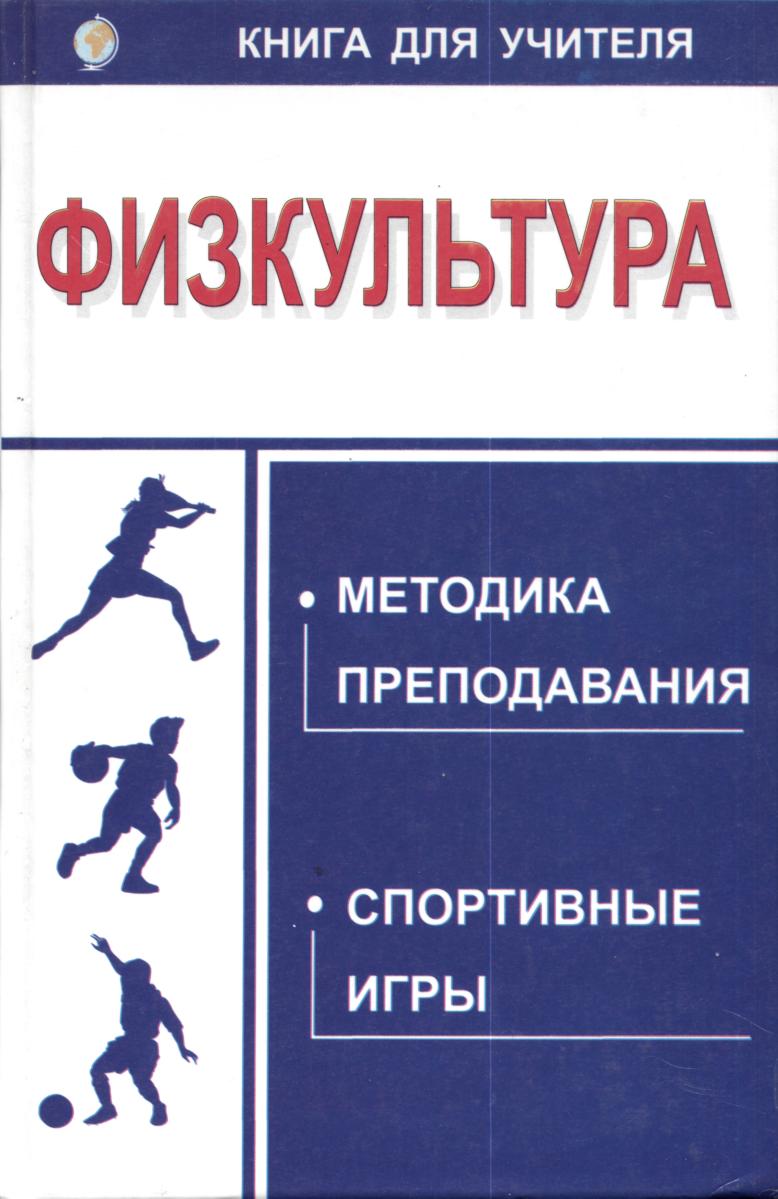 Э. НайминоваФИЗКУЛЬТУРАМетодика преподавания Спортивные игры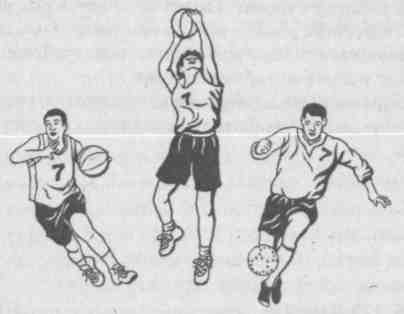 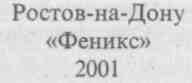 ББК 75.59Автор-составитель: Найминова 3.С 73   Спортивные игры на уроках физкультуры. Книга для учителя. - Ростов-н/Д: Феникс, 2001 — 256 С.Дорогой читатель!Книга, которую вы держите в руках, должно быть, уже заинтересовала вас, ведь она написана об играх — неотъемлемой части жизни любого ребенка, а также и взрослого человека.В этой книге собраны игры для детей разных возрастов, начиная со школьного. Продуманное построение книги (от простого к сложному) окажется полезным при поиске необходимых именно вам игр.Разделы, посвященные плаванию, помогут научить ребенка держаться на воде и плавать разными стилями, а также развлекаться играми на воде. Игры на асфальте, в которые так любят играть все мальчики и девочки во время отдыха, также включены в книгу. Комплексы физических упражнений с рекомендованными музыкальными сопровождениями заинтересуют учителей физкультуры, помогут им в работе на уроках. Раздел «Русские игры» включает в себя самые известные русские игры, в том числе «Городки». И, наконец, в приложениях даны экзаменационные требования по физкультуре для учащихся старших классов.Книга рассчитана на детей школьного возраста, учителей физкультуры. Она также будет интересна для всех, кто хочет знать, что такое игра.ISBN 5-222-01803-2	ББК 75.59© Найминова Э., 2001© Оформление: изд-во «Феникс», 2001ВведениеС давних пор игра составляет одну из основных сфер жизни человека. Она дает ребенку возможность познавать мир, воспитывает, делает процесс обучения более интересным. Педагоги всех времен уверены, что игра — самый увлекательный способ обучения, формирования детской души, развития физических сил и возможностей.В настоящем сборнике предполагается показать, что игровой метод комплексно воспитывает такие физические качества, как быстрота, ловкость, выносливость, сила, гибкость. Вместе с тем известно, что игра наряду с перечисленными способностями развивает так называемую внутреннюю речь и логику. Ведь игроку приходится выбирать и совершать из множества возможных операций одну, наиболее, по его усмотрению, целесообразную.Пособие состоит из пяти глав. В первой главе представлены подвижные игры, специфичные для различных возрастных групп школьников, они создают представление, какие именно действия дети того или иного возраста лучше всего усваивают. Несложные в исполнении, они обладают известной пользой и составляют значимую часть урока физкультуры. Во второй главе представлены игры, где используются элементы и действия, развивающие мышцы, необходимые для занятий конкретными видами спорта. Дети получают навыки гимнастики, легкой атлетики, борьбы и т. д. Третья глава посвящена подвижным играм, уместным на школьных спортивных праздниках. Данные игры чрезвычайно привлекательны для детей, так любящих соревнования, они развивают смекалку и стремление к победе. В главу также включены комплексы упражнений. В четвертой главе уделено внимание подвижным играм с доступными спортивными снарядами и любимым детским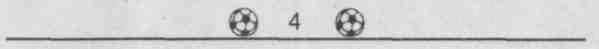 играм на асфальте. Не забыты и зимние подвижные игры — санки и лыжи не будут пылиться в кладовках. В приложении с удовольствием предлагаем вам некоторые старинные русские игры, в первую очередь «Городки» — игру многоуровневого характера, очень популярную в советский период и незаслуженно забытую в дальнейшем.Сборник рассчитан как на преподавателей физкультуры, так и на широкий круг читателей.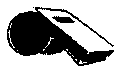 ГЛАВА 1Подвижные игры на уроках физкультуры в 1-3-м классах занимают основное место. Дети 7-9 лет уже хорошо владеют всеми естественными движениями, необходимыми в играх (бег, прыжки, ходьба). Мускулатура детей в возрасте 7-9 лет еще плохо развита, они быстро утомляются, поэтому физические упражнения должны быть строго ограничены, и по возможности иметь игровую форму. Дети 7-9 лет очень подвижны, но быстро теряют интерес, если упражнение или игра требуют сосредоточенности или представляют для них сложность. Общая длительность игры должна быть небольшой. Поэтому используются игры с небольшим количеством правил. Правила лучше всего усваиваются, если они объясняются в форме сказки или речитатива, считалки. В этом отношении хороши игры, в которых дети хором проговаривают считалку. Они приучают детей к согласованным действиям, единому ритму выполнения движений, воспитывают чувство командности. Основной интерес у детей этого возраста вызывают игры, где они могут проявить быстроту и ловкость, координацию и меткость. Также будут интересны детям этого возраста народные игры.У детей зрительный рецептор развит слабо, внимание рассеяно. Поэтому для проведения большинства игр в 1-3-м классах необходим красочный инвентарь, легкий и удобный по объему. Для бросков лучше использовать волейбольный мяч, а мячи весом в 1 кг нужны для передавания. Также нужны разноцветные флажки, маленькие мячи (с расчетом каждому ребенку по мячу), несколько боль-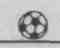 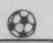 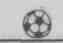 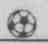 67ших легких мячей, обручи металлические и пластмассовые, скакалки длинные и короткие, мешочки с песком, несколько повязок на глаза, а также всевозможные поощрительные призы, которые преподаватель сможет сделать сам (карточки с рисунками зверюшек и т. п.). Необходим и музыкальный инвентарь: бубны, свистки, колокольчики или просто небольшие жестяные банки с песком. Этот инвентарь, как говорилось ранее, развивает чувство ритма у детей, а также придает играм более веселый и занимательный характер. Дети-1-3 классов весьма активны. Все хотят быть водящими, забывая о своих возможностях, поэтому преподаватель должен назначать их сам, учитывая способности ребят или выбирать водящих путем расчета, считалки. Водящим может стать также победитель прошлой игры. Водящий должен часто меняться, чтобы потребность в активности была удовлетворена у каждого ребенка. Нельзя, учитывая большую ранимосхь детей, выводить их из игры за ошибки, ведь это происходит по неопытности или из-за недостаточного физического развития. Физическую нагрузку нужно строго регулировать длительностью игры. Она должна быть небольшой, а игры с бегом и прыжками следует прерывать короткими перерывами. Результаты игры не следует отдалять. Игры нужно подбирать с учетом общей задачи урока. Для развития быстроты и ловкости проводятся игры-перебежки, в которых дети после активных движений смогут передохнуть. Эти игры проводятся в центральной части урока. Игры с ходьбой и легкой гимнастикой, требующие организованности, лучше проводить в начале и в конце урока. Методически правильно построенный урок состоит из подготовительной и заключительной частей.Еще Платон говорил о том, что дети до 10 лет должны развиваться в основном физически, и тогда, по мнению мыслителя, в дальнейшем им не понадобятся доктора. Под-вижная игра развивает ребенка, но, в отличие от физических упражнений, не надоедает ему благодаря своему занимательному характеру. Вот несколько примеров подвижных игр для уроков физкультуры в 1-3-м классах.Быстрые шеренгиДети строятся в две плотные шеренги, лицом друг к другу на расстоянии вытянутой руки и берут за руки стоящих напротив. По команде преподавателя «Старт!» разбегаются в разные стороны. По команде «Стройся!» бегом возвращаются в исходное положение. Выигрывает та шеренга, которая построится раньше другой.СалкиПо расчету выбирается водящий — «салка». По сигналу преподавателя (свисток) дети разбегаются в пределах установленных границ, а «салка» пытается догнать играющих. Тот, до кого дотронется водящий, начинает водить, то есть ловить, а «салка» убегает с остальными. Эту игру можно разнообразить, если начертить на асфальте круг — «дом», где играющие ненадолго могут спрятаться от «салки». Можно также спастись от «салки», оторвавшись от земли, если на площадке есть спортивные снаряды, можно лечь на землю, подняв ноги вверх. Убегающие могут выручать друг друга, перебегая дорогу между «салкой» и тем, кто убегает. Как только кто-нибудь пересечет дорогу, «салка» переключается на игрока, перебежавшего ее. В этой игре можно также использовать прыжки. Все участники, включая «салку», прыгают на одной ноге.Пустое местоУчастники образуют круг и заводят обе руки за спину. Водящий остается за кругом, обходит его и касается кого-нибудь рукой, затем бежит в любую сторону за кругом,89а вызванный — в обратную. Их задача — первым занять пустующее место. Оставшийся без места становится водящим.Рыбы и рыбакиВыбирается площадка длиной около 30 м и шириной около 15 м. Это «река». В центре и по сторонам площадки рисуются «омуты» — круги диаметром около 1,5 м. Затем определяются два «рыбака». Держась за руки, они ловят «рыб», замыкая вокруг них свои руки. Пойманная «рыба» присоединяется к двум «рыбакам», и они продолжают «ловлю». Остальные участники игры могут прятаться в «омуты», но с условием, что в «омуте» может находиться только одна «рыба». Задача состоит в том, чтобы переловить всех «рыб», кроме спасшихся в"«ому-тах».Правила. Если у «рыбаков» во время ловли руки расцепляются, «рыбы» могут ускользнуть; также можно уворачиваться из-под «невода» (сцепленных рук), но не применяя силу. Естественно, за пределы «реки» — площадки выбегать нельзя.Коты и мышиНа противоположных сторонах площадки чертятся линии на расстоянии 10-20 м, за ними «норки». Два водящих становятся в центр площадки — они «коты». Остальные участники находятся за одной из линий. Это «мыши». «Коты» начинают игру со слов:-	Мыши, мыши, мы вас видим,
Мыши, мыши выходите.А мыши им отвечают:-	Не боимся мы котов,
Не боимся их зубов.После этого все мыши выбегают из «норок» и стараются пробежать площадку и попасть в противоположную«норку» так, чтобы их не задели «коты». Когда все игроки, исключая тех, кого поймали, уже перебежали, «коты» повторяют свои слова, а «мыши» им отвечают, как и в первый раз, и бегут из норки в противоположную. Но теперь их задача — на бегу дотронуться до «потерпевших» «мышей» и этим освободить их. Цель «мышей» — остаться «целыми и невредимыми». Цель «котов» — поймать побольше «мышей». Водящих меняют 3-4 раза. Отмечаются лучшие водящие и те, кто ни разу не попался «котам».Правила: 1. Нельзя во время бега возвращаться в покинутую норку. 2. Пойманный остается на месте и замирает, пока его не освободят.Охотник, лис и курыНа площадке ставятся четыре гимнастические скамейки так, чтобы они образовали квадрат. Это «насест». Выбираются два водящих — один «лис» и один «охотник». Все остальные участники — «куры». Они располагаются вокруг «насеста», а водящие — по разным углам площадки. По сигналу преподавателя все «куры» соскакивают со скамеек и разгуливают вокруг. «Лис» в этот момент подбирается к ним. Внезапно преподаватель дает короткий сигнал свистком. «Куры» должны быстро взобраться на насесты, а «лис» пытается в этот момент схватить одного из участников. Если ему это удается, он тащит его в «нору», а «охотник» ловит его, и тогда «лис» выпускает «курицу» и бежит в нору. Если «лис» пойман, то выбирается новый «лис». Выигрывают ни разу не пойманные игроки.Бегущие числаИграют 2 команды, игроки каждой рассчитываются по номерам, так что и в одной и в другой команде есть одинаковые номера. Все становятся в общий круг, в центре кладется мяч, флажок и т. п. Ведущий называет любой	®  ю   ©номер, участники под этими номерами обегают круг снаружи и, достигнув места, где стояли раньше, бегут к мячу (в одну строну), чтобы, опередив соперника, завладеть им. Тот кто первым это сделает, приносит своей команде выигрышное очко. Играют 3-5 минут. Выигрывает команда с наибольшим количеством очков.ГусеницыДве команды, не более чем по 10 человек, становятся друг напротив друга и берутся за пояс. По сигналу первый игрок одной команды пытается задеть последнего игрока другой команды. А тот, в свою очередь, пытается проделать то же самое. Так две «команды-гусеницы» пытаются задеть друг друга за «хвост» при условии, что игроки команды не расцепляются. За каждое правильное касание начисляется выигрышное очко. Игра длится 3-5 минут. После чего определяется команда-победитель с наибольшим количеством очков.День-ночьВ игре участвуют две команды. Они становятся на середине площадки спиной друг к другу на расстоянии примерно двух шагов. Одна команда — «день», другая — «ночь», по разным сторонам площадки у каждой команды свой «дом». По неожиданной команде (для большей неожиданности можно предложить игрокам выполнить пару нехитрых упражнений) «День!» или «Ночь!» игроки названной команды бегут в «дом», а игроки неназванной пытаются их догнать и запятнать. Игра проводится несколько раз, после чего подсчитывается число запятнанных игроков и подводится итог.Метко в цель Подготовка. В центре площадки проводится черта, вдоль которой ставят 10 булав. Игроки делятся на 2 ко-	©     11     ®	манды и выстраиваются шеренгами одна сзади другой лицом к центру площадки. Игроки первой шеренги получают по мячу. Перед шеренгой чертится линия старта.Игра. По сигналу руководителя играющие первой шеренги бросают мячи в булавы. Сбитые булавы подсчи-тываются и ставятся на место. Ребята первой шеренги бегут и подбирают мячи, передавая их участникам другой шеренги, а сами становятся позади, вновь образуя шеренгу. Игра проводится 2-3 раза. Выигрывает команда, сбившая наибольшее количество булав. За стартовую черту заходить нельзя, броски производятся по сигналу преподавателя.ХАРАКТЕРИСТИКА И ПРИМЕРЫПОДВИЖНЫХ ИГР ДЛЯ ДЕТЕЙМЛАДШЕГО ШКОЛЬНОГО ВОЗРАСТАЕсли в младших классах подвижные игры могут занимать основную часть урока физкультуры, то в 4—6-м классах игры проводятся главным образом в основной и заключительной частях урока. В 4-6-м классах используются многие игры, пройденные раньше, но в них включаются новые движения, вводятся усложненные препятствия, удлиняется время игры.Дети этого возраста уже имеют опыт игры в коллективе. В этот период появляется значительно больше командных игр. Рекомендуются игры с быстрыми движениями, прыжками, лазанием. В связи с ростом физических возможностей можно использовать игры с кратковременными силовыми напряжениями. Для развития быстроты и ловкости используются игры, в которых дети' все время находятся в движении. Эти игры развивают также выносливость. Проводить подобные игры рекомендуется не*1 I	®    12    ®	дольше 10-15 минут. Делить на команды лучше по 8-10 человек — не больше, так как дети в этом возрасте очень эмоциональны. Важно, что детей в этом возрасте интересует не столько результат, сколько само действие, процесс игры. Поэтому преподаватель должен вводить в игры движения, сходные с движениями в гимнастике, в баскетболе и т. п. Многократные повторения этих движений помогут развить способности и навыки спортивных игр. Важно также развивать в этом возрасте чувство командное™, а введение в игру неформальных элементов поможет воспитать смекалку и находчивость.Подвижные игры важно проводить в сочетании с элементами легкой атлетики и других видов спорта. В этом случае они (игры) должны состоять из разнохарактерных движений, способствующих решению задач преподавателя. Можно разделить урок на две части. В первой разучивать элементы спортивных Игр, во второй закреплять их соответствующими играми. Итак, в задачу преподавателя физкультуры 4-6 классов входит: закрепление и совершенствование в форме игры гимнастических, легкоатлетических движений, развитие ловкости, выносливости, быстроты, а также воспитание творческой активности и командности, умения быстро и правильно ориентироваться в пространстве и времени.Передача мячаИгроки делятся на две команды, и шеренги выстраиваются параллельно друг другу. На расстоянии вытянутой руки выстраиваются игроки в колоннах. У стоящих первыми в руках по мячу.По сигналу преподавателя впередистоящий передает мяч сзадистоящему, и так до конца шеренги. Последний игрок, получив мяч, обегает колонну с правой стороны и становится первым. Игра продолжается до тех пор, пока	©    13    ®	игрок, начавший игру, не вернется на свое исходное место. По его команде «Стой!» игра заканчивается. Побеждает команда, первой завершившая игру. Если игрок уронит мяч, он должен поднять его и продолжить игру.Бой в кругеВ игре участвуют две команды. На площадке чертится круг диаметром 3-4 м. Капитаны команд посылают своих игроков в круг, где те, став на одну ногу, пытаются плечом вытолкнуть друг друга из круга или толчками заставляют противника стать на обе ноги. Победитель выигрывает очко для своей команды. Игра длится до тех пор, пока все участники не побывают в круге. Капитаны борются между собой. Выигрывает команда, набравшая большее количество очков. Во время «боя» руки участников должны быть за спиной. Эту игру можно разнообразить. Например, начертить три круга: первый — диаметром 3 м, второй — 2 м, третий — 1 м. Четыре игрока, близких по физическому развитию, становятся в первый круг и «бьются» на одной ноге с заведенными за спину руками, используя в борьбе плечи. Победитель остается в круге, а трое выбывших переходят во второй круг, где после боя опять остается один победитель, а двое оставшихся игроков переходят в следующий круг. После третьего боя игра заканчивается. Победитель в большом круге получает 4 очка, во втором круге — 3 очка, в третьем круге — 2 очка, а выбывший из третьего — 1 очко. Затем идет бороться следующая четверка.Часовой и разведчикИграющие делятся на две команды и располагаются по разным сторонам площадки, а в середине ее чертится круг. В него кладут мяч. Из каждой команды на середину площадки выходят по одному игроку. Это «часовой» и15	@    14    ®	«разведчик». Задача «разведчика» — схватить мяч и унести его к себе в команду. Задача «часового» — не позволить это сделать. При этом «разведчик» делает разные движения, стараясь отвлечь «часового», а тот должен повторять эти движения и при этом следить за мячом. Если мяч удалось схватить «разведчику», «часовой» должен постараться запятнать его. Если ему это удается, «разведчик» отправляется в плен в шеренгу к «часовым». В противном случае «часовой» попадает в плен к противнику. Игра продолжается до тех пор, пока не сыграют все участники. Команда-победитель — та, у которой больше пленных. Затем команды меняются ролями.УдочкаИгроки образуют круг, в центре которого становится водящий. У него в руках веревочка для прыжков — скакалка, на конце которой привязан мешочек с песком или горохом. Водящий вращает веревочку так, чтобы мешочек скользил по полу под ногами подпрыгивающих игроков. Участники подпрыгивают в тот момент, когда мешочек оказывается около их ног. Задевший мешочек становится в середину круга и водит дальше, а бывший водящий переходит к остальным участникам игры. Выигрывает тот, кто ни разу не зацепил веревку с мешочком.Веселые прыжкиИгроки делятся на две команды и образуют колонны по два. Обе команды становятся параллельно друг другу на расстоянии двух метров. Все пары играющих держат в руках скакалки, растянув их на расстоянии 50 см от пола. Первая пара по сигналу руководителя бросает скакалку на пол и бежит в конец колонны (как показано на рис. 1). Затем они должны перепрыгнуть через все скакалки и стать в исходное положение, подняв скакалку на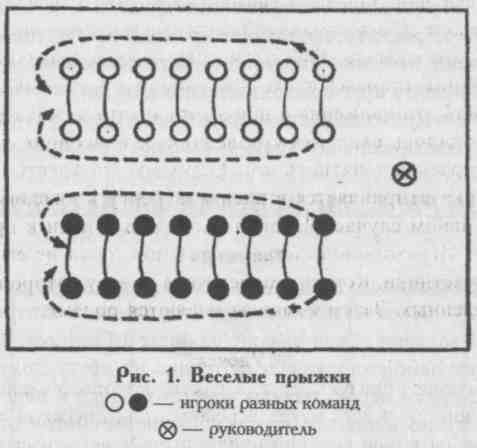 50 см от пола. То же самое проделывают остальные участники с учетом того, что исполнившие действия должны стать впереди колонны. Так колонна постепенно продвигается вперед, пока первыми в ней не станут те, кто был во главе шеренги перед началом игры. Аналогичные действия совершает другая шеренга. Побеждает та команда, которая без ошибок первой закончит игру (рис. 1).Борьба за огоньИгроки становятся по кругу на расстоянии вытянутых рук. Перед их носками на полу чертится круг, в центре которого ставятся три палки, связанные сверху. Полученный «треножник» обводят чертой. В центре круга становится водящий, задача которого — защищать «треножник». По сигналу преподавателя игроки стараются сбить «треножник» мячом. Водящий защищает «треножник», отбивая мяч руками и ногами. Игрок, которому удалось1617сбить «треножник», становится водящим, — его защитником. Играют установленное время. В заключение игры отмечают лучших защитников. Играющим нельзя заходить за черту круга. Если защитник сам свалит «треножник», его нужно поднять и продолжить игру. Эта одна из игр, развивающих меткость и быстроту реакции.ИГРЫ С ЭЛЕМЕНТАМИ БАСКЕТБОЛАПятнашкиИгроки становятся в круг на расстоянии вытянутых рук (рис. 2). Перед их носками чертится линия. В центре круга 2-4 водящих. Если играют не более 10 человек, то выбирают одного водящего. Стоящие по кругу получают мяч. Игроки перекидывают мяч по воздуху и перекатывают его по земле так, чтобы водящие не смогли до него дотронуться. Задача водящих — схватить мяч или запятнать его. Если кому-либо из них это удается, то на его место идет игрок, при броске которого мяч был запятнан. А водящий становится на его место. Играют установленное время.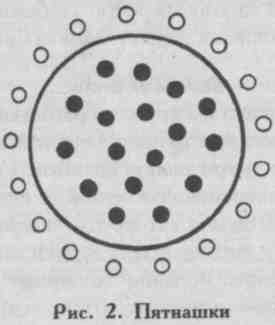 Охотники и уткиИграют две команды: «охотники» и «утки». Посередине зала чертятся две линии на расстоянии 8-10 м одна от другой. «Охотники» выстраиваются за начерченными линиями, разделившись пополам. «Утки» произвольно распределяются в прямоугольнике (рис. 3).По сигналу преподавателя «охотники» перебрасывают мяч в разных направлениях, неожиданно бросая его в «уток». «Утки», бегая и прыгая, увертываются от мяча.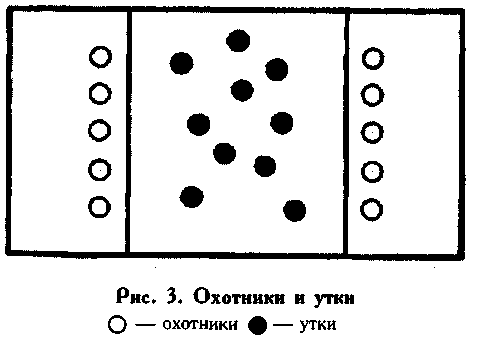 Задача «охотников» — «подстрелить» всех «уток». Задача «уток» — избежать этого. Игра заканчивается, когда все «утки» будут «подстрелены». Играющие меняются ролями, и игра продолжается. За время игры отмечаются игроки, «подстрелившие» больше «уток».Бросая мяч, «охотники» не должны переступать за линию. Если в «утку» попал мяч, отскочивший от пола, «подстреленной» она не считается. Если «утка», увертываясь от мяча, выбежала за линию, она считается «подстреленной».	©    1В    ©	Залетный мячВ середине площадки размером 6-10 м проводится линия. По противоположным сторонам, параллельно средней линии, чертятся линии плена на расстоянии 1-1,5 м от стены, образуя «коридор плена». От средней линии «коридор плена» находится на расстоянии 6-10 м. Команды выбирают капитанов, и игра начинается.Преподаватель подбрасывает мяч на средней линии между капитанами. Каждый из них старается отбить мяч в сторону своих игроков. Получив мяч, игрок стремится попасть им в противника, не заходя за среднюю линию. Тот, в свою очередь, старается увернуться. Но если он запятнан, он переходит за линию плена противника и находится там до тех пор, пока свои игроки не перебросят ему мяч в руки. После этого он возвращается в игру. Играют 15 минут, после чего подсчитывают количество пленных.ПионерболИграют на волейбольной площадке, высота сетки 2 м. Игроки располагаются, как при игре в волейбол. Судей двое: один следит за игрой, другой ведет счет. По свистку судьи игрок одной из команд бросает мяч одной рукой через сетку с места; задача игроков другой команды — не дать мячу упасть на пол. Игрок, поймавший мяч, должен с места или сделав не более трех шагов, бросить мяч одной или двумя руками на сторону противника. Он может также разыграть мяч между игроками своей команды. Для этого он бросает мяч другому игроку, а тот должен либо бросить мяч на сторону противника, либо передать его третьему игроку. Третий игрок обязан перебросить мяч через сетку. Соперники разыгрывают мяч на тех же условиях. Игра продолжается, пока одна из команд не допустит ошибку. Тогда мяч переходит другой команде. Команда, набравшая 10 очков, выигрывает партию. По-	©    19   ©	беждает команда, первой выигравшая две партии из трех. После каждой партии команды меняются местами.Правила. Команда проигрывает очко, если игрок выронил мяч из рук в ходе партии или если не пойманный мяч падает за пределы площадки. Мяч передается другой команде, если после подачи он коснулся сетки или в ходе игры отскочил от сетки и упал. Однако пойманный от сетки мяч приравнивается к одному пасу, поэтому завладевший мячом должен сделать третий, последний, пас партнеру либо сам бросить его через сетку.ХАРАКТЕРИСТИКА И ПРИМЕРЫ ИГР ДЛЯ ПОДРОСТКОВВ задачу преподавателя физкультуры в 7-9 классах входит следующее: развитие спортивных навыков, закрепление и совершенствование в форме игры гимнастических упражнений (кувырков, прыжков, лазания), упражнений по легкой атлетике ( развитие скорости, прыжки с места и разбега, метание), владению мячом.По сравнению с младшими классами, игры усложняются, по мере взросления физические возможности у подростков становятся более специфичными. Девочек интересуют игры с элементами танцев, способствующие развитию координации движений; мальчикам становятся интересны силовые игры с сопротивлением. Поэтому в 6-9-м классах игры можно разделить на игры для девочек и для мальчиков. Наряду с групповыми существуют игры с элементами борьбы — для мальчиков и с элементами акробатики, танцев — для девочек. Судейство в 7-9 классах должно стать строже, к нему должны также привлекаться учащиеся. Подвижные игры используются главным образом в основной части урока, иногда в заключи-	@   20    ®	тельной. В 7-9 классах большинство уроков физкультуры отводятся спортивной гимнастике. В эти часы подвижные игры почти не включаются. Но в отдельных случаях подвижная игра требуется как возможность увеличить нагрузку и при этом сделать урок интересным. Вот несколько общеразвивающих игр.Все в кругВ середине площадки чертятся два круга (один внутри другого) диаметром 1 и 2 м. Игроки, окружив большой круг, крепко держатся за руки. По указанию руководителя игроки начинают двигаться по кругу вправо или влево, не отпуская соединенных рук. По свистку игроки останавливаются и стараются втянуть за черту большого круга своих соседей, не разъединяя рук. Играющие, спасаясь, стремятся перепрыгнуть большой круг, чтобы попасть в малый, или перешагнуть через него, но так, чтобы не разъединить рук. Игрок, попавший в большой круг хотя бы одной ногой, выходит из игры. Затем игроки опять берутся за руки и по сигналу продолжают игру. Игроки, разъединившие руки во время перетягивания, выходят из игры оба. Игроки, ни разу не втянутые в круг, считаются победителями.Игра начинается и прекращается по сигналу преподавателя. Втягивать соседей в круг можно только руками, не прибегая ни к каким другим способам. Когда оставшиеся игроки не смогут окружить большой круг, они встают вокруг малого круга и втягивают друг друга в него. В этом случае спастись от втягивания негде.Детям очень нравятся подобные игры. Вот еще один из вариантов игры с силовыми элементами.ЦентрПосредине площадки ставятся 3-5 булав или кеглей: 4 по углам четырехугольника (на расстоянии шага одна	® 21 ®	от другой) и одна в центре. Три булавы ставятся треугольником. Игроки строятся вокруг них в круг, взявшись за руки.Ребята двигаются по кругу вправо или влево. По свистку начинают втягивать друг друга на булавы (кегли), не разъединяя рук. Спасаясь, они перешагивают, перепрыгивают булавы, крепко держась за руки с соседями. Тот, кто свалит булаву, выбывает из игры. Каждый раз булава возвращается на место. Чтобы упавшую булаву удобнее было ставить, можно очертить место каждой из них. Если во время перетягивания игроки разъединят руки, то выходят из игры оба игрока. Количество игроков постепенно уменьшается. Когда их станет так мало, что они не смогут окружить булавы, они встают между ними или сбоку от них.Победителем становится последний оставшийся игрок. Каждый раз игра начинается и заканчивается по сигналу.КТО СИЛЬНЕЕПосредине площадки чертится линия. Справа и слева от нее, параллельно ей чертятся еще две линии на расстоянии 2-3 м от средней линии. Игроки делятся на 2 равные (по числу игроков) команды и строятся в 2 шеренги, одна команда лицом к другой. Игроки, стоящие друг против друга, подходят к средней линии, берутся за правые руки, левые кладут за спину.По сигналу преподавателя игроки тянут в свою сторону противников, стараясь перетянуть их за черту, находящуюся за спиной. Перетянутый за черту игрок остается на стороне противника до подсчета очков.Игра заканчивается, когда все игроки перетянуты в ту или другую сторону. Выигрывает команда, сумевшая перетянуть больше игроков.I	®   22    ®	Игру можно усложнить: перетянув своего противника, помогать товарищу по команде, взяв его за пояс, и совместно с ним перетягивать. Начинать перетягивание можно только по установленному сигналу. В противном случае перетягивание не засчитывается. Перетягивать разрешается только установленным способом: одной рукой, двумя руками, держась двумя руками за плечи и т. п.За бортомНа площадке чертятся 4-6 кругов диаметром по 3 м. Игроки делятся на 2 равные (по количеству игроков) команды и выстраиваются в шеренгу на противоположных сторонах площадки лицом одна к другой. В каждой команде выбирается капитан.Капитаны посылают по одному игроку в каждый круг. Пары, находящиеся в кругах, получают по гимнастической палке. Оба игрока держат палку в руках, прижимая один ее конец локтем. По сигналу игроки, нажимая на палку, стараются вытолкнуть друг друга из круга. Около каждого круга стоит судья. Победитель получает выигрышное очко для своей команды. Затем в круги для выталкивания посылаются новые игроки. Команда, получившая больше очков, считается победительницей. Выталкивать можно только нажимом палки, не отрывая от нее рук. Допустивший ошибку, а также заступивший хотя бы одной ногой за черту круга, считается проигравшим. Если из круга выйдут оба игрока, очко никому не присуждается. Можно давать на выталкивание из круга точное время (1-2 минуты).Эстафета по кругуВся площадка делится по кругу на этапы по 20-30 м каждый. Небольшую площадку можно разделить на 2-3 этапа; в крайнем случае один круг на площадке будет	@    23   ®	составлять один этап. На каждом этапе чертится стартовая черта, которая отмечается флажком.Игроки делятся на несколько команд. Первые игроки разных команд принимают низкий или высокий старт (по установленному правилу) на стартовой черте у первого этапа. Остальные играющие, по договоренности с капитаном, размещаются у начальной черты каждого этапа. Каждая команда имеет повязки или номера, отличные от других. Игроки, начинающие бег, держат по эстафетной палочке.По сигналу руководителя первые игроки бегут с эстафетными палочками в руках до следующего этапа и передают палочку очередным игрокам и т. д. до последнего игрока.Побеждает команда, закончившая бег раньше. Дистанции на этапах этой упрощенной легкоатлетической эстафеты можно изменять в зависимости от условий ее проведения. Со старта бегут только по сигналу. Если кто-либо сорвался со старта преждевременно (фальстарт), сигнал дается снова. При беге эстафетную палочку держат в левой руке, а передают ее следующему участнику в правую руку. Принимающий эстафету может отступить на шаг назад и пробежать вместе с передающим несколько шагов. Игрок, получив эстафетную палочку в правую руку, во время бега перекладывает ее в левую. Если палочка упала, надо поднять ее и продолжить бег.ПоездаИгроки делятся на 2 равные (по числу игроков) команды и выстраиваются в колонну по одному. Колонны стоят параллельно друг другу на расстоянии 2-4 шагов одна от другой, лицом в одну сторону. Перед колоннами проводится стартовая черта. Напротив каждой колонны на расстоянии 15-20 м ставят стойку или другой предмет.	®   24    ®	Каждый играющий в колонне обхватывает руками за пояс стоящего впереди. По сигналу руководителя игроки в колоннах бегут вперед до стойки, огибают ее и возвращаются назад, пробегая стартовую черту. Во время бега играющие держатся за пояс впередистоящих. Выигрывает команда, игроки которой пробежали всю дистанцию, не разъединившись, и раньше пересекли стартовую черту всей колонной. Выбегать можно только по сигналу. Во время бега нельзя разъединять руки. Тот, кто это сделал, должен догнать и снова схватить за пояс бегущего впереди игрока. Все стоящие в колонне должны обогнуть стойку. Команде, игрок которой нарушил правила, начисляются штрафные очки.Можно проводить игру, условившись, что игроки присоединяются друг к другу по очереди, т. е. сначала стойку обегает первый номер, затем к нему присоединяется второй и т. д. Правила игры остаются прежними. Поскольку эта игра требует выносливости, при ее повторении игроки в колоннах располагаются в обратном порядке.КолесоВыбирается один водящий, все остальные разделяются на 4-6 групп, равных по количеству. Каждая группа строится в колонну по одному лицом к центру; колонны располагаются подобно спицам колеса. Водящий стоит в стороне. Водящий бежит вокруг колеса, дотрагивается до игрока, стоящего последним в любой колонне, и задерживается около него. Игрок, к которому прикоснулся водящий, слегка ударяет .стоящего перед ним, тот передает легкий удар дальше, и так до впередистоящего игрока. Почувствовав прикосновение, впередистоящий игрок в колонне выкрикивает: «Есть!» и бежит справа или слева вдоль своей колонны, выбегает за колесо и, обегая его,	®    25    ©	стремится стать на свое место. Все стоящие в его колонне, включая водящего, бегут за ним, стараясь обогнать друг друга и не остаться последними. Когда все игроки вернутся на свое место, игрок, оказавшийся последним в спице, становится водящим, и игра продолжается.Подвижная цельЭта игра вырабатывает у детей метательные способности. Ребята строятся в круг на расстоянии вытянутых рук. Перед их носками чертится окружность. Игроки получают волейбольный мяч. Выбирается водящий, который идет в середину круга. Если позволяет помещение, то лучше играющих поставить в два круга (по 20 чел., не более) и в каждом из них проводить игру самостоятельно. Игроки, перекидывая мяч, стараются попасть им в водящего. Водящий, спасаясь от мяча, бегает, прыгает, увертывается в кругу. Тот, кто попал в водящего мячом не заходя за черту, меняется с ним местами.Играют 5-7 минут, после чего отмечаются наиболее ловкие водящие, сумевшие продержаться дольше других в середине круга, и наиболее меткие игроки. Если играют в двух кругах, можно провести между командами соревнование: начиная игру одновременно, отмечают, в каком из кругов быстрее попадут мячом в водящего. Если играют в двух кругах с соревнованием, водящим каждый раз становится игрок другой команды.Засчитывается попадание в ноги и в любую часть туловища. Попадание в голову не засчитывается. Если в водящего попал мяч, отскочивший от земли (пола) или от какого-либо предмета, то попадание не засчитывается. При броске мяча в водящего заступать за черту окружности нельзя; заступившему попадание не засчитывается.	®   26    ®	Один за другимПо четырем сторонам или углам площадки размером 10x20 м чертятся 3 круга диаметром 1 м и 4-й, побольше диаметром 3 м.Играющие делятся на 2 равные (по числу игроков) команды, и каждая из них выбирает себе капитана. По жребию одна команда заходит в главный круг, другая — в поле (по всей площадке между кругами). У команды, находящейся в главном круге, маленький мяч и палка для его отбивания. Одна команда (находящаяся в круге) называется подающей, другая (разместившаяся по всему полю) — командой поля. Капитан подающей команды устанавливает очередь подач. Игрок, назначенный первым, берет палку и становится за внешнюю черту круга, а капитан — на эту же черту, — напротив него. Капитан подбрасывает мяч вверх, а игрок отбивает его лаптой как можно выше и дальше в поле. Если удар был хороший и можно предположить, что мяч полетит далеко, ударивший бежит в ближайший первый круг. Затем, если успеет, во второй, третий и обратно, в главный круг.Если игрок отбил мяч плохо и видит, что тот далеко не полетит, то он может совсем не убегать из главного круга и там дождаться следующего удара очередного игрока, чтобы обежать другие круги и вернуться в главный круг.Игроки поля стараются поймать мяч в воздухе, или схватить мяч и попасть им в игрока, перебегающего из круга в круг. Если им удастся поймать мяч или попасть мячом в перебегающего игрока, они меняются местами с подающей командой; если нет — мяч отбивает в поле следующий игрок и т. д. Ударивший по мячу старается обежать все круги и возвратиться в главный круг (при условии, что его не запятнают). Каждый, обежавший все круги и возвратившийся в главный круг, выигрывает для своей	@    27    ®	команды очко и имеет право опять бить по мячу в свою очередь.Цель игры подающей команды — отбивать мяч возможно сильнее и дальше, чтобы успеть обежать все круги: цель команды, находящейся в поле, — поймать мяч или запятнать мячом бегущего игрока-противника. Во время игры команды неоднократно меняются местами.Играют установленное время или до определенного количества очков. В первом случае по окончании установленного времени выигрывает команда, набравшая большее количество очков. Во втором — команда, быстрее другой получившая установленное количество очков. Играющие имеют право перебегать из круга в круг только тогда, когда мяч находится в поле. Как только мяч брошен в главный круг, перебегать нельзя. В одном круге могут укрываться несколько игроков. Капитан команды имеет право отбивать мяч 3 раза подряд, все остальные играющие — 1 раз. Промахнувшийся при отбивании мяча не имеет права бежать в круг. Он может бежать, когда сделан следующий хороший удар по мячу другим игроком. Если капитан остался в главном круге один, то ему подает мяч ближайший игрок поля. Каждый игрок подающей команды должен обязательно побывать во всех кругах и вернуться в главный. Он перебегает, пока мяч не вернется в главный круг. Поэтому иногда игрокам поля выгоднее перебросить мяч в главный круг, нежели, рискуя, бросать его в перебегающих. Команды меняются местами в следующих случаях: а) если кто-либо из подающей команды запятнан в поле во время перебежки; б) если мяч, посланный из круга, пойман в воздухе; в) если у подающей команды нет в главном круге ни одного игрока, имеющего право бить по мячу.При смене игроки подающей команды занимают те круги, в которых они были в предыдущую игру во время от-2829бивания мяча. Игра кончается, когда выиграно определенное количество очков или когда истекло установленное время.ИГРЫ С ЭЛЕМЕНТАМИ БАСКЕТБОЛАЦентровойИграющие делятся на 2 равные команды (по числу игроков), и каждая из них выстраивается по кругу на расстоянии вытянутых рук. Таким образом, получается 2 круга. Игроки в обоих кругах рассчитываются по порядку номеров. Первые номера встают в середину своих кругов с мячом в руках (волейбольным или баскетбольным). Хорошо отметить места нахождения игроков маленькими кружками на расстоянии 1-1,5 м один от другого.По сигналу руководителя центральные игроки? находящиеся в кругах, передают мяч вторым номерам, получают его от них обратно, передают третьим, также получают обратно и т. д. Когда центральный игрок получит мяч от последнего (по нумерации) игрока, он передает его второму игроку и меняется с ним местом. Второй игрок становится в середину круга и так же начинает игру: передает мяч третьему, получает от него, передает четвертому и т. д., пока не дойдет до последнего игрока, которым будет игрок под номером один. Затем он отдает мяч третьему игроку и меняется с ним местом. Третий игрок также передает мяч поочередно всем игрокам и т. д.Игра заканчивается после того как все побывают в роли центрового. Побеждает команда, первой закончившая передачу мяча.Передавать мяч можно любым заранее установленным способом: одной или двумя руками, снизу, от груди, из-за головы, с ударом мяча о землю, волейбольным пасом, но-гой по земле. Мяч передается всем игрокам в строгой последовательности. Тот, кто уронит мяч или не поймает его, должен сам его поднять и продолжить игру. Очередной центровой игрок может начинать передачу мяча, как только поймает его от предыдущего центрового.Мини-баскетболИгра проводится на баскетбольной площадке. Играющие делятся на 2 равные (по числу игроков) команды и выстраиваются одна против другой у боковых линий в правом углу. Стартовой чертой служит лицевая линия. Впередистоящие игроки встают у стартовой черты и получают по мячу. Остальные стоят сбоку от них за боковой линией (рис. 4).По команде руководителя «Старт!» первые игроки бегут вперед, при этом ударяя мяч об пол, а добежав до щитов, стоящих на противоположной стороне, немедленно ударяют мячом о щит или забрасывают мяч в корзину,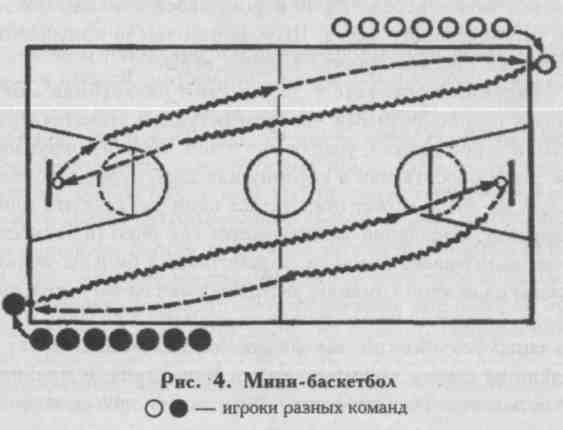 	©    30    ®	__возвращаются обратно, ведя мяч так же, ударами об пол, до середины поля, откуда передают мяч очередному игроку. Следующие игроки в командах переходят на стартовую черту (у лицевой линии) и, поймав мяч, выполняют то же задание. Игра продолжается до тех пор, пока все игроки не выполнят установленного задания.Выигрывает команда, быстрее закончившая игру, допустившая меньше ошибок или не имеющая их совсем. Если команда закончила игру позже, но допустила значительно меньше ошибок, то она считается победительницей.Первым игрокам не разрешается выбегать со стартовой черты до сигнала, а последующим — до ловли мяча от предыдущего. С мячом бежать нельзя, его следует вести ударяя об пол. Если по договоренности надо попасть мячом в корзину, то игрок не имеет права бежать до тех пор, пока не выполнит это задание; может быть, ему придется сделать несколько бросков. Возвращаясь обратно, игрок может передать мяч игроку своей команды только с установленного места. Штрафные очки за допущенные ошибки подсчитываются в конце игры.Задания в эстафете с элементами баскетбола могут быть разнообразными: на пути бегущего ставятся булавы, и игрок должен, ударяя мяч о пол, обойти вокруг них, а затем бросить мяч в корзину или щит; игрок, добежавший до щита, может попытаться один раз бросить мяч в корзину; попадание засчитывается как очко (в этом случае выигрывает команда, заработавшая больше очков); пары из каждой команды, передавая мяч на бегу друг другу, добегают до щита, попадают один раз в корзину и возвращаются обратно, так же передавая мяч друг другу (в данном случае засчитывается и попадание, и правильность передач без пробежек). Возможны и другие задания.	@    31   .©	Борьба за мячВ игре участвуют 2 равные (по числу игроков) команды. Игроки одной из команд надевают цветные повязки или жилеты. Площадка для игры ограничивается. Капитаны команд выходят на середину площадки. Все остальные игроки размещаются по площадке парами: по одному игроку из каждой команды.Преподаватель подбрасывает мяч между капитанами, которые стараются поймать его или отбить кому-либо из своих игроков. Завладев мячом, играющий стремится передать его кому-либо из игроков своей команды. Игроки другой команды отбивают, перехватывают мяч у противника и передают своим игрокам. Задача играющих — сделать 10 передач подряд между своими игроками. Команда, которой это удастся, выигрывает очко, и игра начинается сначала с середины площадки.Играют 10-15 минут. Выигрывает команда, набравшая больше очков.Вырывать мяч из рук соперника нельзя, его можно только выбивать или перехватывать. Если мяч вылетит за пределы площадки, команда противника вбрасывает его с того места, где он перелетел границу. Если за мяч схватятся одновременно два игрока, судья останавливает игру свистком и бросает между ними спорный мяч. Мяч можно вести только ударяя о пол. Если игрок пробежал с мячом более двух шагов, судья останавливает игру, и мяч вбрасывает игрок другой команды с границы площадки напротив того места, где допущена ошибка. Если во время передач мяч перехвачен противником, счет передач аннулируется и начинается вновь. Если во время передач противник допустил грубость (вырвал мяч или умышленно толкнул игрока), судья останавливает игру и отдает мяч команде, игрок которой вел или передавал мяч.3233МЯЧ КАПИТАНУВ зале (на площадке размером не менее 6x12 м) очерчиваются 2 противоположных угла и проводятся параллельные линии, образующие коридоры около каждого угла — нейтральные зоны. Посредине площадки чертится круг для начала игры (рис. 5).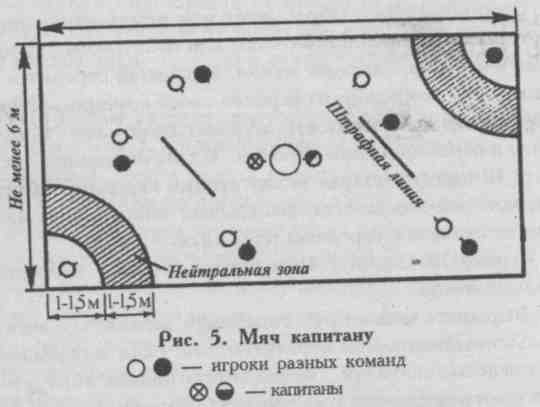 Играющие делятся на 2 равные (по числу игроков) команды; в каждой выбирают капитана и ловца-водящего. Одна команда от другой отличается повязками. Ловцы команд встают в углах зала. Игроки из разных команд произвольно размещаются парами по всей площадке. У центрального круга встают капитаны, каждый лицом в сторону своего ловца.Руководитель, выйдя на середину площадки, бросает мяч вверх между капитанами. Каждый из них старается отбить мяч своим игрокам. Завладев мячом, игроки каждой команды стремятся путем передач подвести мяч как можно ближе к своему ловцу и бросить его так, чтобы онпоймал его на лету. Противники стараются перехватить мяч и, в свою очередь, подвести его к своему ловцу и бросить ему. Игроки мешают ловцу поймать мяч. При этом в нейтральную зону не имеют права заходить ни играющие, ни ловец.Игроки каждой команды делятся на защитников и нападающих. Те и другие передвигаются по всему полю, но защитники стремятся быть ближе к своему ловцу, а нападающие — ближе к ловцу противника. Когда ловец из одной команды поймает мяч на лету, игра начинается снова с центра площадки, а за ловлю мяча ловцом команда получает очко.Первая половина игры длится 10-15 минут, после чего команды меняются сторонами площадки и играют вторую половину игры. Выигрывает команда, получившая больше очков.Бегать с мячом не разрешается. Игрок с мячом может сделать не более 2 шагов, а на 3-м передает мяч. В противном случае противники выбрасывают мяч сбоку, напротив того места, где допущена ошибка. Мяч считается пойманным, если ловец поймал его в воздухе или после отскока от противника. Мяч, пойманный после отскока от земли или стены, не засчитывается. Мяч, вылетевший за границу площадки, вбрасывает игрок команды противника с места, где мяч перелетел границу. Если защитник или нападающий зайдут в нейтральную зону, мяч вбрасывается противником сбоку. Если ловец при ловле мяча выскочит в нейтральную зону, ловля не засчитывается. После того как ловец поймает мяч, игру начинают с середины или противник вбрасывает мяч с лицевой стороны угла площадки (по договоренности). Нельзя толкать друг друга и вырывать мяч. За нарушение этого правила присуждается штрафной бросок: пострадавший игрок становится в 5-6 м от своего ловца и бросает ему мяч, кото-2. Фиэкулыура	®    34    ®	рый может отбивать только один из защитников команды противника (все остальные находятся за штрафной линией). Штрафная линия чертится в 5-6 м от границы угла, в котором находится ловец. Если 2 игрока одновременно схватят мяч, делается спорный бросок (см. игру «Борьба за мяч»).ИГРЫ С ЭЛЕМЕНТАМИ ВОЛЕЙБОЛАПасовка волейболистовИграющие встают в круг на расстоянии вытянутых рук. Водящий берет волейбольный мяч и входит с ним в середину круга. Если играющих много и позволяет помещение, то они образуют 2 круга и в каждом играют самостоятельно.Водящий, подбросив мяч, отбивает его любому игроку. Тот передает его кистями (как в волейболе) кому-либо из играющих или водящему, который таким же способом передает мяч другому игроку.Цель игры — не дать мячу коснуться земли, как можно дольше продержать его в воздухе. Как только мяч коснется земли, на место водящего идет игрок, из-за которого мяч упал на землю. Прежний водящий встает на его место. На место водящего идет также игрок, коснувшийся мяча 2-3 раза подряд. Игра продолжается установленное время. Лучшими считаются игроки, которые ни разу не были водящими.В этой игре можно подсчитывать, сколько раз удалось играющим отбить мяч в воздухе, не дав ему коснуться земли. Можно провести соревнование между играющими, разделив их на 2 группы. Побеждает та группа, которая дольше продержит мяч в воздухе. Начинают игру 3 раза (если играют в 2 командах) и играют до ошибки в какой-либо команде. Можно установить для игры время и счи-	©    35    ®	тать победительницей команду, в которой будет меньше падений мяча или других нарушений правил.Если играющих мало, иногда вводится такое правило: игрок, сделавший ошибку, выходит из игры. Победителем считается последний оставшийся игрок. Нельзя отбивать над собой мяч больше одного раза. Допустивший ошибку идет водить; если считают очки за каждую передачу мяча, то счет начинается сначала. Вылетевший из круга мяч может быть «спасен», если кто-нибудь из играющих успеет подбежать к нему и отбить его в круг, не дав упасть на землю. Мяч разрешается отбивать кистью, головой, плечом.При выборе варианта с выбыванием лучше играть без водящего.Эстафета с элементами волейболаИграющие делятся на 2 равные (по числу игроков) команды и выстраиваются каждая в колонну по два, одна команда параллельно другой на расстоянии 3-4 м друг от друга. Перед колоннами проводится стартовая черта. На расстоянии 10-15 м от стартовой черты напротив каждой команды ставятся стойки или другие предметы (булавы, набивные мячи и т.п.). Парам, стоящим впереди колонн, дается по волейбольному мячу.По команде преподавателя «Старт!» первые пары бегут вперед, передавая мяч друг другу по воздуху (волейбольная передача), до своей стойки, заходят за нее и возвращаются обратно, продолжая передавать мяч друг другу. Добежав до начальной стартовой черты, они отбивают мяч следующей очередной паре в колонне, которая выполняет то же, что и первая. Вернувшиеся пары становятся в конец своих колонн. Игра продолжается до тех пор, пока все пары не примут участия в пробежке с передачей мяча. Во время пробежки мяч можно только отби-3637вать (как в волейболе), а не перебрасывать. Ловить мяч разрешается лишь паре, начинающей бег. Если мяч во время передачи упал, игрок, уронивший мяч, должен поднять его и продолжать игру дальше. Передавать мяч следующей паре можно только тогда, когда игроки добегут до начальной черты или до установленного места. За ошибки засчитываются штрафные очки. Выигрывает команда, все пары которой выполнят задание раньше и получат меньше штрафных очков.Встречная волейбольная пасовка над сеткойИграющие делятся на 2 команды и выстраиваются в колонны по одному, которые разделяются, в свою очередь, пополам и размещаются на двух сторонах волейбольной площадки (одна половина команды против другой). Между ними — волейбольная сетка (рис. 6)w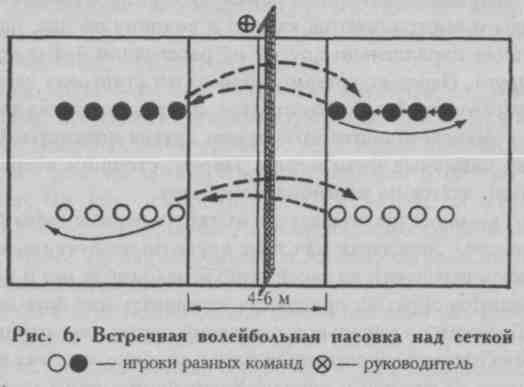 У впередистоящих игроков одной половины команд по волейбольному мячу. По сигналу игроки с мячом подбрасывают и отбивают его впереди стоящим игрокам вовторой половине свой команды так, чтобы он пролетел над сеткой, сами становятся в конец своей колонны. Игроки, стоящие впереди второй половины колонны, отбивают мяч обратно в первую половину своей колонны и отходят в конец своей колонны. Таким образом, каждый раз мяч отбивает впередистоящий новый игрок. Игра заканчивается, когда все играющие отобьют мяч через сетку и мяч окажется опять в руках начинающего. Можно провести игру 2-3 раза подряд (по договоренности). Выигрывает команда, сумевшая выполнить задание быстрее и правильнее.ИГРЫ НА ЛЫЖАХВ зимнее время года на уроках физкультуры можно провести несколько игр на лыжах. Вот примеры нескольких таких игр.По следамВсе участники собираются на одном месте на поляне у опушки леса. Из них выбирают 2-3 хороших лыжников, которые получают задание: запутав свои следы, спрятать цветной флажок на дереве или в кустах, не закапывая его в снег. По сигналу они уходят с флажком. Остальные наблюдают за их передвижением, стоя на месте. Через 8-10 минут по их следам отправляются все участники. Они стараются найти спрятанный флажок. Лыжники, спрятавшие флажок, возвращаются окольным путем и присоединяются к участникам, занимающимся поиском. Если играющие во время поиска пройдут мимо - флажка или собьются со следа, то лыжники, прятавшие его, имеют право еще раз спрятать флажок, предварительно показав место, где он был в первый раз. Если	@    38    ®	флажок будет найден, то нашедший его выбирает себе двух помощников и вместе ними уходит прятать флажок.Прячущие флажок не имеют права сходить с лыж. Прятать флажок можно только на видном месте, маскируя его, но не закапывая и не закрывая. Поиски продолжаются 20-40 минут, после чего прятавшие должны показать, где находится флажок. Лыжники могут искать флажок все вместе или разбиться на группы. Лыжники с флажком могут петлять, могут отойти от всех на такое расстояние, чтобы их не было видно, могут идти в разные стороны.Вместо флажка можно искать ушедших лыжников, которые прячутся в кустах, на деревьях, в оврагах, предварительно запутав свои следы. Если прячется половина играющих, надо найти всех или больше половины спрятавшихся. На поиск дается определенное время. Затем играющие меняются ролями.ГОНКИ НА ЛЫЖАХ В ПАРАХЛыжники становятся парами в затылок на расстоянии 1-1,5 м одна от другой (от конца лыж предыдущего до носка лыж последующего). Стоящие в парах справа составляют одну команду, стоящие слева — другую. Обе команды в колонне по два двигаются на лыжах вперед. По сигналу руководителя лыжники, идущие впереди колонн (игроки первой пары), быстро поворачиваются — один направо, другой налево, бегут вдоль своих команд в противоположном направлении и встают за последней парой. Прибежавший первым выигрывает очко для своей команды. Обе команды все время продолжают двигаться вперед. По новому сигналу так же бежит следующая пара и т. д.Игра продолжается до тех пор, пока все не примут участия в парном соревновании 1 или 2 раза (по договоренности). Выигрывает команда, набравшая больше очков.	@    39    ©	Каждая очередная пара бежит только по сигналу руководителя. В случае фальстарта старт дается вновь. Если кто-либо из пары 2 раза подряд выбегал до сигнала, то он проигрывает очко. Во время соревнования пар лыжники все время продолжают двигаться вперед. Сигнал для начала бега следующей паре дается тогда, когда игрок встанет в конец колонны. Участникам, обегающим колонну, нельзя мешать. За это команда получает штрафное очко. Штрафные очки вычитаются из общего числа очков, заработанных командой за победу пар.Эту игру можно проводить только с хорошо подготовленными лыжниками. Команды строятся парами с учетом игроков противника. Если лыжники не равны по силам, то соревнование будет неинтересным и трудным для слабых партнеров.Сороконожка на лыжахЛыжники делятся на равные (по числу игроков) команды и строятся в колонны по одному на расстоянии 2-3 м один от другого в колонне. Расстояние между колоннами — не менее 3 м. Каждая колонна получает по длинной веревке, за которую держатся лыжники (без палок), стоя справа и слева. Перед колоннами отмечается стартовая черта. Отметкой могут служить ветки, флажки и т. п. На расстоянии 60-100 м от стартовой черты отмечается линия финиша, на которой против каждой колонны надо врыть в снег палку, флажок или просто накатать из снега большие комья.Описание игры. По сигналу лыжники в колоннах, держась за бечевку, бегут вперед к финишной черте. Колонна, прибежавшая первой в полном составе, считается победительницей.. Все лыжники должны бежать, держась за веревку. Если игрок отпустил ее, он должен догнать свою колонну и ухватиться за бечевку. В противном случаекоманда получает штрафное очко. Команда заканчивает бег, когда замыкающий игрок в колонне пересечет финишную черту.Строятся парами с учетом игроков противника. Если лыжники не равны по силам, то соревнование будет неинтересным и трудным для слабых партнеров.ХАРАКТЕРИСТИКА ПОДВИЖНЫХ ИГР ДЛЯ СТАРШЕКЛАССНИКОВВ программе по физической культуре для старших классов подвижных игр нет. Однако на уроках можно использовать подвижные игры для предыдущих классов. Задача состоит в том, чтобы закреплять ранее получе'нные спортивные навыки и приучать учащихся действовать наиболее целесообразно в различных ситуациях «гры. В старших классах подвижные игры носят ярко выраженный вспомогательный характер. Ребята теперь учатся правильно применять усвоенные навыки в неожиданно меняющейся игровой обстановке. Для того, чтобы разнообразить присущий старшеклассникам интерес к традиционным спортивным играм — футболу, волейболу, баскетболу, можно предоставлять им возможность самим придумывать и видоизменять правила игры либо условия соревнований.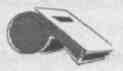 ГЛАВА 2В данной главе представлены игры, в которых используются элементы и действия, развивающие мышцы, необходимые для занятий конкретными видами спорта. Даже если дети в будущем не станут легкоатлетами, гимнастами или борцами, они получат навыки этих видов спорта.ИГРЫ АЛЯ РАЗВИТИЯ ГИМНАСТИЧЕСКИХ НАВЫКОВИгровой метод используется для закрепления навыков, необходимых гимнасту, помогает тренеру придать занятиям эмоциональную окраску, соревновательный характер, что положительно сказывается на процессе обучения. Игра может быть использована тренером как средство для развития внимания, запоминания отдельных связок и элементов. Гимнастические снаряды применяют представители различных видов спорта, проводящие занятия по физической подготовке в зале. Конструктивные особенности снарядов позволяют совершенствовать некоторые из них в ходе веселого соревнования. Большое значение имеют игры с элементами акробатики. В них включаются темповые подскоки, кувырки, перевороты, перекаты, шпагаты, мосты, упражнения для развития прыгучести.У гимнаста-новичка или недостаточно подготовленного разрядника при выполнении некоторых упражнений возникает чувство страха и неуверенности. Подвижные игры, воздействующие на эмоции занимающихся, помогают спортсмену преодолеть это чувство, чему способствует	©   42    @	коллективный характер игр, чувство соперничества и желание не подвести коллектив.В занятиях художественной гимнастикой игры под музыку с использованием предметов (мячей, шарфов, лент, булав и др.), танцевальных шагов помогают приобрести чувство ритма, пластичность движений, придают занятиям эмоциональную окраску, воспитывают умение чувствовать скорость и продолжительность движений, регулировать мышечные усилия. Музыкально-ритмические игры могут служить и своеобразной разрядкой после выполнения упражнений, связанных с большим напряжением. В таких играх приобретаются не только спортивные, но и прикладные навыки.Придумай самИгроки 2 команд (отделений) строятся в шеренги на противоположных сторонах зала лицом к его сереДине и рассчитываются по порядку номеров. Руководитель называет любой номер. Игрок должен быстро выйти на середину зала и показать 3 разных движения. Затем вызывается игрок из другого отделения. Тот показывает 3 новых движения, не похожих на прежние; если одно из упражнений до этого уже было показано, команде начисляется штрафное очко.Игра продолжается 5-6 минут. Выигрывает команда, получившая наименьшее количество штрафных очков. Игру можно провести с выбыванием ошибающихся игроков.Мостик и кошкаИгроки 2 команд строятся у линии старта в колонны. Перед ними в 5 и 10 м чертятся 2 круга диаметром 1,5 м. По сигналу первые номера выбегают вперед и, оказавшись в первом круге, делают «мост». Затем вперед устремляются	®    43    ®	вторые игроки команды. Они пролезают под «мостом» и бегут в дальний круг, где принимают упор стоя согнувшись (выгнув спину, как «кошка») После этого первые номера бегут в дальний круг и пролезают между руками и ногами партнера. Затем обе пары, взявшись за руки, бегут к своей команде.Как только пара пересечет линию старта, вперед выбегает третий, а затем четвертый номер команды, а прибежавшие встают в конец колонны. Когда пара, начинавшая игру, снова окажется впереди, игроки меняются ролями, т. е. второй номер делает «мост», а первый — упор стоя согнувшись.Игра заканчивается, когда пара, начинавшая эстафету, снова окажется впереди. За нарушение техники выполнения упражнения в кругу или преждевременный старт команде начисляется штрафное очко.Салки с прыжками через коняДве группы гимнастов садятся на скамейки справа и слева от коня.От каждой команды подходят к снаряду по одному гимнасту и встают один справа, другой слева (ближе к противоположным концам коня, лицом к нему). По сигналу руководителя игроки выполняют прыжок, согнув ноги, через коня, преследуя противника (рис. 7).Прыжки выполняют до тех пор, пока один из партнеров не запятнает другого. Затем упражнение проделывает вторая пара игроков. Выигрывает команда, набравшая больше очков. Можно организовать финальный поединок между победителями.Полезной для гимнастов является эстафета с прыжками чехардой. Первый по счету игрок колонны встает в 10 м перед своей командой (в начерченный кружок), вые-4445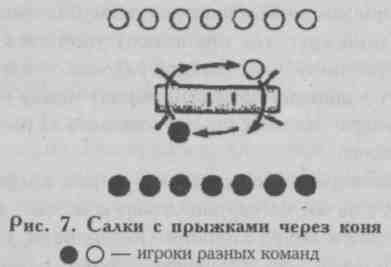 тавляет вперед ногу, в которую упирается руками, и опускает голову вниз.По сигналу через него прыгает второй игрок команды (ноги врозь, опираясь руками о спину), который затем занимает место в кружке, первый игрок при этом бежит в конец своей колонны.Игра проводится по правилам эстафеты, т. е. каждый игрок по очереди совершает опорный прыжок, а затем оказывается в роли «живого снаряда».Гимнастический марафонГимнастические снаряды расставляют в определенном порядке, кладут маты и акробатическую дорожку. Участвуют 2 равные по числу игроков команды. По сигналу руководителя первая команда должна преодолеть все препятствия, выполнив заранее обусловленные задания.Вот примерный перечень таких заданий:наскочить на брусья и пройти в упоре (или в висе) на противоположный конец снаряда;сделать на дорожке переворот боком («колесо»);пролезть под конем;пробежать по бревну;сделать подъем (переворотом на перекладине);выполнить прыжок (ноги врозь) через «козел»;7)	влезть на гимнастическую стенку и, перебравшись
на подвесной мостик, спрыгнуть на мат;8)	сделать 2 кувырка на матах и финишировать.
Каждый последующий игрок выбегает к 1-му снаряду,когда его предшественник перешел на 2-й снаряд. Команды соревнуются по очереди. Засекается время от старта первого игрока до финиша последнегоИГРЫ С ЭЛЕМЕНТАМИ ЛЕГКОЙ АТЛЕТИКИСуществует много подвижных игр, помогающих развивать качества и навыки, решать задачи, специфичные для данного вида. Одни игры содействуют воспитанию быстроты реакции, помогают совершенствовать технику старта или финишный рывок, другие направлены в ос- ' новном на освоение бега по повороту, передачу эстафеты. Важно уметь приспосабливать игры к виду спорта. Следует помнить, что, например, игры, направленные на воспитание стартовой скорости, так же, как игры с мячом, рекомендуемые баскетболистам или волейболистам (с выпрыгиванием у корзины или у сетки, с метаниями набивного мяча) одинаково необходимы и прыгунам, и метателям.ИГРЫ АЛЯ БЕГУНОВРывок за мячомИграющце делятся на 2 равные (по числу игроков) команды, которые выстраиваются в шеренгу на одной сто-, роне площадки. Каждая команда рассчитывается по порядку номеров. Перед командами проводится стартовая черта. Руководитель с мячом в руках встает между командами. Называя любой номер, руководитель бросает	©   46    ®	мяч вперед как можно дальше. Игроки, имеющие этот номер, бегут к мячу. Кто раньше коснется мяча рукой, тот приносит команде очко. После этого мяч возвращается руководителю, который снова бросает его, называя новый номер, и т. д. Играют установленное время. Команда, набравшая больше очков, считается победительницей.Начинать бег можно с высокого или низкого старта (по договоренности). Если 2 игрока коснулись мяча одновременно, каждая команда получает по очку.НаступлениеДве команды, равные по числу игроков, выстраиваются за лицевыми линиями на противоположных сторонах площадки лицом к середине. По указанию руководителя игроки одной команды принимают положение высокого (или низкого ) старта, а игроки второй команды, взявшись за руки, идут вперед, соблюдая равнение. Когда до стоящих на старте остается 2-3 шага, руководитель дает свисток. «Наступавшие» расцепляют руки и бегом устремляются за линию своего «дома». Игроки другой команды преследуют их, стараясь осалить. После подсчета осаленных «наступление» ведет другая команда. После 3-4 перебежек подсчитывается общее число пойманных и объявляются лучшие спринтеры.Правила. Действовать без сигнала запрещается. Каждый игрок может салить любых игроков противоположной команды, но только до линии «дома».Гонка с выбываниемС помощью флажков размечается круг диаметром 9-12 м и на нем проводится линия старта-финиша. По сигналу все участники игры одновременно начинают бег по внешней стороне круга против часовой стрелки. Пос-	®    47    ®	ле каждого круга (или 2 кругов) из игры выбывает участник, который последним пересек контрольную линию старта. Постепенно менее выносливые выбывают. Победителем объявляется тот, кто останется лидером, т. е. самый выносливый и быстрый игрок. По усмотрению руководителя участники могут бежать с набивным мячом, надевать пояса с отягощением, рюкзаки с грузом.Гонку можно проводить по прямой линии — туда и обратно. Участник, прибежавший к линии старта последним, выбывает из игры.Догнать-обогнатьИграют до 20 человек. Участники располагаются на беговой дорожке на одинаковой дистанции друг от друга. По сигналу все игроки начинают бег. Задача каждого — не дать догнать себя тому, кто бежит сзади, и в то же время коснуться рукой впереди бегущего. Запятнанные игроки выбывают из борьбы и идут в середину бегового круга. Остальные продолжают гонку. Игру можно закончить, когда на беговой дорожке останутся 3 самых выносливых спортсмена. Можно выявить и единоличного победителя.Если игра проводится в зале, то недалеко от его углов устанавливаются поворотные стойки, которые можно обегать только с внешней стороны. Число участников — до 10 человек. В этой игре юноши и девушки соревнуются отдельно.ИГРЫ ДЛЯ ПРЫГУНОВТем, кто занимается прыжками, прежде всего полезны игры для укрепления мышц ног. К ним относятся игровые эстафеты на пересеченной местности и в зале с использованием снарядов, а также широко известные игры4849    ®из школьной практики. Следует иметь в виду, что многие из этих игр тренер по своему усмотрению может усложнить, увеличив, к примеру, высоту вращаемого, стоящего или проносимого под ногами предмета.Ниже приводятся несколько игр для легкоатлетов с элементами прыжков.Челнок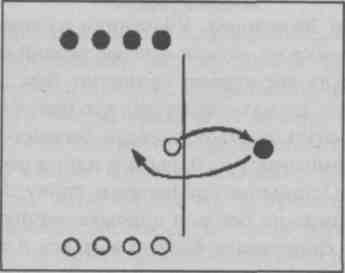 Участники распределяются на две команды и становятся на противоположных сторонах площадки. Между ними проводится средняя линия старта (рис. 8).Рис. 8. ЧелнокО') — игроки разных командКапитаны команд по очереди посылают своих игроков к средней линии, от которой они должны совершить прыжок. Заранее устанавливается, что игроки одной команды будут прыгать (с места толчком двумя ногами) вправо, а игроки другой команды — влево от средней линии. После начала игры, т. е. после прыжка первого игрока, отмечается (мелом, кубиком) место его приземления по пяткам. Игрок возвращается в свою команду, а с отметки его приземления в обратную сторону, т. е. к средней линии, пры-гает игрок из команды противника. Длина его прыжка также отмечается, после чего в борьбу вступают вторые номера и т. д. Если последнему игроку (завершающему соревнование) удалось перепрыгнуть через среднюю линию, его команда побеждает. Если не удалось, то она проигрывает. Перед прыжком заступать на среднюю линию запрещается. Если игрок после прыжка отклонился назад и коснулся ногой, рукой или туловищем площадки, то по этой точке касания и отмечается длина его прыжка.Игру можно проводить, совершая с места тройные прыжки. Принцип определения победителя тот же.Перемена местИгроки двух команд, стоя в шеренгах лицом друг к другу на противоположных сторонах площадки (за линиями своих «домов»), приседают и кладут руки на колени.По сигналу все игроки, прыгая из глубокого приседа, продвигаются вперед, стараясь быстрее пересечь линию противоположного «дома» (рис. 9).■*"""	°„	1Г	:.о"--"---	-Оштт в~ ятяшятI — — —	»■„	о-—-_-*_	-.-о■   Щ11.Г1   1111   Т1    "Г-	■	—    —• *■*-	-оРис. 9. Перемена местО ф — игроки разных командПобеждает команда, игроки которой первыми соберутся за противоположной линией, закончив прыжки. Затем следуют прыжки в обратную сторону, но в игре не участвует тот, кто пересек линию «дома» последним. Игра продолжается до тех пор, пока на площадке не останутся®    50    @@    51    ©2-3 самых выносливых прыгуна. По числу игроков на площадке нетрудно определить команду-победительницу — она сохранила больше прыгунов. Продолжая соревнование, можно выявить лучшего прыгуна.В игру можно включить упражнения для метателей, толкателей ядра. В этом случае игроки передвигаются либо в упоре лежа, либо в упоре сзади, перебирая руками и ногами. Нарушивший способ передвижения выбывает.Кто выше?Планка устанавливается на высоте, доступной для игроков обеих команд. Прыгают поочередно сначала игроки одной команды, затем другой. Если в одной из попыток (всего две) участник преодолел планку, он продолжает соревнование на следующей высоте. После второй неудачной попытки игрок выбывает из соревнований.Побеждает команда, в которой осталось больше участников. Можно разыграть и лично-командное первенство, определив чемпиона группы. Преподаватель может начислять командам очки за правильность отталкивания и приземления. Их сумма приплюсовывается к показанному результату, который также может быть выражен в очках.Баскетбол с надувным мячом2 команды (по 4-6 игроков) произвольно располагаются на баскетбольной площадке (как в баскетболе). Капитаны выходят в середину. Руководитель подбрасывает между капитанами надувной мяч, после чего он попадает к одной из команд. Ее игроки, подпрыгивая и подбивая мяч рукой, передают его друг другу. Если, есть баскетбольный щит, то конечная цель — коснуться мячом щита противника, за что команда получает очко.ИГРЫ, РАЗВИВАЮЩИЕ МЕТАТЕЛЬНЫЕ СПОСОБНОСТИТем, кто занимается метанием, особенно полезны игры с набивным мячом и элементами силовой борьбы. Некоторые из них были описаны ранее. Многие из подобных игр направлены на развитие качеств и двигательных навыков, необходимых метателям.Ниже описывается несколько игр для метателей.Пушки и мортирыДве команды располагаются на просторной площадке перед стартовыми линиями в 10-12 шагах одна от другой. Интервалы между игроками — 4-5 шагов. Сзади каждой шеренги в 6-8 шагах проводят еще по одной линии, пересекающей площадку поперек. Это линии «плена». По построению игра напоминает описанную выше игру «Челнок», однако здесь в каждой команде соревнуются пары. По сигналу преподавателя первыми мячи толкают представители одной из команд. Затем с места падения мячей (также по сигналу) те же мячи толкают в обратную сторону стоящие напротив соперники. Соревнование между каждой парой продолжается до тех пор, пока один из игроков не оттеснит другого за линию «плена».Игра продолжается 5-8 мин, после чего подводятся итоги. Можно играть до тех пор, пока пары не закончат результативно поединки. В заключение отмечаются команда-победительница и лучшие (наиболее сильные) «пушкари». Место падения мяча отмечается цветной плашкой.РикошетВ 4 метрах от стены (щита) проводится стартовая черта. От нее к середине площадки проводят в метре друг от5253друга линии-коридоры, обозначенные цифрами. Чем дальше линия от стены, тем больше число. Игроки по очереди метают с линии старта мяч в стену на дальность отскока. Чем дальше отскочит мяч, тем больше очков приносит метатель своей команде. Наибольшая сумма бросков всех членов команды определяет победителя.Метание можно проводить и по размеченным кругами мишеням на стене. В этом случае учитываются точность и сила броска. Теннисные мячи можно также метать в баскетбольный мяч, который преподаватель подбрасывает вверх.В ГОРИЗОНТАЛЬНУЮ МИШЕНЬНа земле, в 10-12 шагах от линии метания, чертится мишень с концентрическими кругами. Играющие, разделившись на 2 команды, располагаются за стартовой чер-той (рис. 10).Метают по очереди сначала игроки одной команды, а затем — другой. Чем дальше находится окружность, в которую попало ядро (набивной мяч), тем больше очков набирает метатель. Сумма очков определит команду-победительницу и игрока-чемпиона.Падение ядра за пределами круга не оценивается. Приземление снаряда на черте круга оценивается по меньшему результату.МЯЧ ЧЕРЕЗ СЕТКУПосредине площадки натягивается сетка на высоте 2 м. Каждая из 2 участвующих команд делится пополам и выстраивается по обе стороны от сетки. Игра проходит в виде встречной эстафеты и начинается по сигналу. Игроки одной из команд, толкнув набивной мяч через сетку, отходят назад и встают в конец колонны. Игрок (партнер), стоящий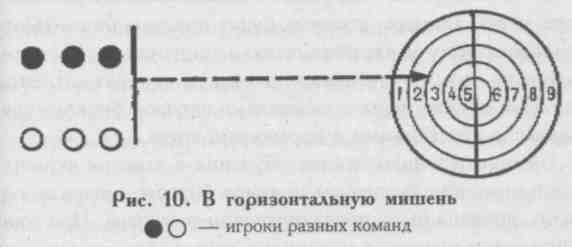 за сеткой, ловит мяч и, в свою очередь, толкает мяч игроку своей команды на другую сторону площадки.Игра заканчивается, когда начинавший игру снова получит мяч. Побеждает команда, закончившая переброску мяча первой.Упавший на землю мяч следует поднять и продолжать игру.ЭЛЕМЕНТЫ БОРЬБЫ В ПОДВИЖНЫХ ИГРАХЗадача борца состоит в том, чтобы вывести соперника из устойчивого равновесия и изменить его положение по отношению к ковру. Отсюда нетрудно вывести направленность борцовской подготовки, сориентироваться в подборе игрового материала. Поскольку в борьбе значительная роль отводится развитию гибкости позвоночника, подвижности суставов, скорости выполнения движений, силовым качествам и ловкости, подбираются игры, в которых эти качества наиболее четко проявляются и тренируются.В борьбе очень важно чувство равновесия, устойчивости. Для тренировки этого качества наряду со специальными упражнениями хорошо применять и соответствую-	©    54    @	щие игры, примеры которых будут описаны ниже. Необходима борцу и акробатическая подготовка, а следовательно, игры, включающие элементы акробатики. Этой же цели служат игры с элементами силовой борьбы, связанные с перетяжками и переноской груза.На определенных этапах обучения в занятия включаются игры с применением приемов борьбы, которые, однако, должны быть предварительно разучены. При планировании игрового материала целесообразно вначале v проводить игры в парах типа поединков, а затем уже групповые и командные игры с элементами силовой борьбы. При этом важно соблюдать следующие условия: обеспечить безопасность места занятий (маты, ковер), перед играми проводить разминку, чтобы разогреть организм, включить в работу основные мышечные группы.Ниже приводится описание примерных групцовых и командных игр, которые можно использовать для развития борцовских способностей.Перебрось мячИгра проводится на ковре. Выбираются 2 водящих (их число по ходу игры может быть доведено до 4), а остальные игроки садятся по кругу ногами в центр. Интервалы между игроками — вытянутые руки. Играющим дается слабо надутый футбольный мяч. По сигналу играющие перебрасывают мяч по кругу руками, а водящие, передвигаясь любым способом, стараются перехватить мяч или выбить его из рук сидящего, а затем передать мяч другому сидящему по кругу игроку. После этого водящий занимает место потерявшего мяч, который становится водящим. Однако игра осложняется тем, что после того, как один из водящих овладеет мячом, на него могут нападать остальные водящие и игрок из круга, потерявший мяч. Борьба длится до тех пор, пока мяч не будет передан	@    55    @		одному из сидящих игроков. Сделавший эту передачу выходит из круга и занимает место игрока, потерявшего мяч. Игра продолжается 10-12 минут. Отмечаются лучшие водящие и игроки, которые не были на их месте.Разрешается сидеть только ногами внутрь круга. Изменять это положение и включаться в борьбу за мяч может лишь игрок, который потерял его. Не разрешается применять болевые и удушающие приемы. Если при передаче мяч вышел за пределы круга, водить идет тот, кто неточно бросил мяч, а водящий занимает его место в кругу.Один за другимИгра проводится на ковре. Борцы делятся на 2 равные (по числу игроков) группы, включающие представителей разных весовых категорий (легкой, средней и тяжелой), и располагаются с разных сторон от ковра. Выходят 2 спортсмена самых легких весовых категорий, которые борются (по установленным правилам) до первого падения. Победитель остается на ковре. Проигравшая команда посылает второго борца на ковер, и схватка продолжается. Победитель участвует в игре до тех пор, пока не упадет на ковер. Его сменяет новый представитель команды. Борцы один за другим по указанию капитана вступают в единоборство. Проигрывает команда, у которой не хватит борцов для продолжения поединка. Схватки судит арбитр (преподаватель), который следит за правильностью выполнения приемов. Борцы вступают в единоборство в порядке весовых категорий. Заранее устанавливаются разрешенные приемы ведения борьбы.ГладиаторыИгра проводится на ковре. Для игры делают матерчатую петлю (можно из кушака самбистской куртки). Играющие делятся на 2 равные (по числу игроков) ко-	®    56    @	манды и располагаются с разных сторон от центра ковра. По сигналу начинаются поединки «гладиаторов». По одному борцу от команды выходят на середину ковра и встают друг против друга. У одного из них в руках петля, которую он держит внизу. Другой игрок — в борцовской стойке без петли. Задача игрока с петлей — накинуть ее на руку, ногу, голову или туловище соперника и удержать в течение 3 секунд. Если такой прием удалось провести в течение 1 минуты, то победа на стороне «гладиатора» с петлей и он приносит команде 2 очка.«Гладиатор», у которого нет петли, пытается не только увертываться, но и атаковать, применяя разрешенные (не болевые) приемы. Если «гладиатор» с петлей падает на спину, то поединок заканчивается раньше времени в пользу игрока без петли (он также приносит команде 2 очка). Одно очко получает игрок с петлей, если сумел накинуть ее, но не удержал в течение положенного времени. Очко может быть присуждено за активную борьбу и «гладиатору» без петли, если он бросил соперника на ковер. После того как все участники поединка встретятся между собой, игроки меняются ролями и игра повторяется. Команда-победительница определяется по набранной сумме очков. Запрещается надевать петлю на лежащего соперника (он должен быстро принять стойку). Игрок без петли не имеет права хвататься за петлю соперника, вырывать ее, а игрок с петлей — держаться за май-.  ку, куртку соперника, держать петлю в одной руке.ПОХИТИТЬ ЧУЧЕЛАДля игры нужно, чтобы 10-12 человек разделились на нападающих и защитников. На одной половине ковра складывают в виде пирамиды (или колодца) несколько чучел, после чего защитники занимают оборону. Задача нападающих — прорваться к чучелам и перенести их на	@    57    ®	свою половину ковра. На это дается 3 мин. Игра начинается по сигналу. В ходе игры защитники вступают в борьбу с нападающими, стараясь не отдать чучела. После обусловленного времени поединок прекращается и игроки меняются ролями. Побеждает команда, сумевшая перенести на свою сторону большее число чучел или выполнившая задачу раньше срока.Разрешается помогать товарищам в борьбе за чучело и запрещается проведение болевых приемов. Чучело, перенесенное за условную линию, обратно не возвращается. Вместо чучел можно использовать набивные мячи весом 3-5 кг. Можно провести игру «Возьми свою ленту». В этом случае за спиной одной из команд игроки другой команды вешают на гимнастическую стенку (кладут) свои ленты. В ходе игры каждый стремится перенести свою ленту за линию обозначенного «дома». После 2-3 минут борьбы игроки меняются ролями и игра повторяется.Регби на коленях2 равные по силам команды в разной по цвету форме (куртках, рубашках) встают на колени с разных сторон от ковра, на середину которого кладется набивной мяч. По свистку играющие на коленях устремляются к мячу, чтобы завладеть им. Используя передвижение с мячом и передачи, игроки стараются приблизиться к краю на стороне противника и коснуться мячом пола за чертой ковра (можно коснуться мата, чучела за ковром). Задача другой команды — перехватить мяч и сделать то же самое. Игра продолжается 10 или 15 минут. Побеждает команда, сумевшая большее число раз коснуться мячом пола или предмета на стороне противника.Передвигаться разрешается только на коленях или кувырками. Не разрешается захватывать игрока, не владеющего мячом, проводить болевые приемы, вставать	®    58    ®	на ноги и мешать вбрасыванию мяча, если он вышел за пределы ковра. За нарушение правил мяч передается противнику.ИГРЫ ДЛЯ РАЗВИТИЯ БОКСЕРСКИХ НАВЫКОВПоединок боксеров на ринге во многом напоминает игру. Боксеру необходим высокий уровень развития физических качеств, богатый арсенал атакующих и защитных действий, хорошо развитое тактическое мышление. Для воспитания этих качеств и подбирается игровой материал.Широко применяются игры, направленные на преимущественное развитие силы, ловкости и воли, воспитание быстроты реакции, ориентировки. Эти спортивные качества вырабатываются с помощью подвижных игр, примеры которых описаны ниже. Помимо игр, развивающих общие двигательные качества, целесообразно применять подвижные игры, которые позволяют непосредственно тренировать специальные качества боксера: быстроту и точность ударов, специфическую ловкость, которая определяет арсенал приемов атаки и защиты, а также чувство «ударной» дистанции, т. е. способность к пространственно-временной ориентации. Сложнее закрепить в играх силу удара или воспитать специфическую выносливость, что достигается специальной подготовкой. Подвижные игры могут служить средством контроля за состоянием технической и тактической подготовки, средством проверки инициативности и эмоциональной устойчивости спортсменов.Салки на рингеУчастники делятся на 2 команды (примерно равные по весовым категориям) и выстраиваются за рингом с двух сторон.	®    59    ® 	Руководитель вызывает на ринг 1 или 2 пары и дает сигнал начать игру. Первый вариант: пары свободно маневрируют по рингу, один игрок пары старается задеть другого, коснувшись рукой плеча. Второй вариант: играющие, стоя в парах, кладут руки друг другу на плечи. Задача каждого — запятнать касанием ноги стоящего напротив и не дать противнику запятнать свою ногу.Поединок продолжается один раунд (3 минуты), после чего подсчитывают количество касаний и вызывают новые пары. Касание лица штрафуется одним очком в пользу противника. При касании ногами расцеплять руки не разрешается.Сто ударов в минутуУчастники выстраиваются возле ринга. Соревнования проводятся около груши или кожаного мешка. Для проведения игры нужна пара боксерских перчаток. Один из участников игры перед началом своеобразного конкурса надевает перчатки. По указанию тренера он выходит к снаряду и по сигналу в течение минуты наносит удары по груше или кожаному мячу поочередно правой и левой рукой с возможно большей скоростью. По второму сигналу атака прекращается. Руководитель объявляет, сколько ударов проведено в минуту.После этого свои скоростные качества демонстрирует 2-й игрок и т. д. Победителем становится тот, у кого частота ударов на протяжении минуты больше, чем у остальных.Увернись от мячаУчастники разделяются на 2 команды по 3-5 человек. Одна половина участников подходит к стене и встает к ней лицом. Расстояние от стены — 2 м, между игроками — 3 м. Другая команда располагается сзади на расстоянии 5-6 шагов от стены. В руках у каждого теннис-	®    60    @	ный мяч. Стоящие сзади бросают мячи в стену с таким расчетом, чтобы отскочивший мяч попал в игрока, стоящего впереди, и тот не успел уклониться или отбить мяч рукой. Если мяч попал в плечо, туловище или лицо, бросавший получает преимущество в одно очко.После 10 бросков игроки меняются ролями. Определяются победители в парах и общее число очков, набранных командами. Стоящие впереди игроки в ходе поединка не должны сходить со своих мест.Не коснись канатаРуководитель распределяет участников по парам. Игроки (3-4 пары) надевают перчатки. По сигналу они выходят на ринг и начинают кружиться по рингу, боксируя друг с другом. Никому не разрешается касаться каната какой-либо частью тела. Нарушивший это правило покидает по указанию руководителя ринг. Оставшийся игрок имеет право нападать на кого хочет. Заканчивается игра, когда все игроки, кроме одного (победителя), покинут ринг. Запрещаются толчки на канат и нападение сзади. За это участники группового поединка также удаляются с ринга.Загони в уголИгроки выстраиваются возле ринга. Руководитель вызывает для поединка 1 или 2 пары. У одного игрока каждой пары в руках набивной мяч, а у другого на руки надеты перчатки. По сигналу начинается поединок. Игрок в перчатках наносит удары по мячу, который держит противник. Задача атакующего игрока — загнать своего соперника в угол, а задача игрока с набивным мячом — при помощи маневрирования и ложных движений не попасть туда. По истечении 3 мин игра останавливается. Подсчи-тывается, сколько раз защищающийся игрок побывал в	®    61     ®	углу. После этого игроки меняются ролями. По итогам 2 трехминуток подводится общий результат. Касание перчатками лица или рук защищающегося наказывается начислением атакующему штрафного очка. Защищающемуся не разрешается прямолинейно идти на противника.Отбери мячИгра проводится на площадке или ринге. Нужны перчатки по количеству игроков (6-8 человек), легкий набивной мяч и маска. Играющие встают по кругу. Водящий в перчатках и маске выходит на середину. Игроки ногой передают мяч друг другу в любом направлении. Водящий старается перехватить мяч. При приближении водящего игроки могут наносить ему удары, отгоняя от мяча. Водящий, отбирая мяч, защищается, не нанося ответных ударов. Отобрав мяч у одного из стоящих по кругу, водящий меняется с ним ролью. Игра продолжается 8-10 минут. Побеждает игрок, который ни разу не побывал в роли водящего.Мяч, вышедший за пределы круга, возвращается одному из стоящих в кругу. Игроки круга не могут выбегать на середину, а водящий — отвечать на удары. Когда игра освоена, ее можно проводить с продвижением игроков.Один против трехТри игрока в масках выходят на ринг. Они составляют одну команду. Три других (вторая команда) надевают на одну руку перчатку и остаются вне ринга. По сигналу руководителя игрок в перчатке выходит на ринг и, боксируя одной рукой, старается нанести (в течение 2 минут) как можно больше ударов в голову игрокам в масках. После этого (по сигналу) эту же задачу старается	   ®    62    ®	выполнить 2-й, затем 3-й игрок. Игра заканчивается, когда все 3 игрока в перчатках побывают на ринге. После этого игроки в тройках меняются ролями и 3 двухминутных боя проводятся еще раз.Побеждает тройка, опередившая по сумме ударов другую тройку игроков. Выявляется лучший боксер шестерки, который нанес больше и пропустил меньше ударов.Запрещается боксировать второй рукой. Игрокам в масках не разрешается наносить ответные удары.Вот несколько общеразвивающих игр.ИГРЫ С ЭЛЕМЕНТАМИ ФУТБОЛАРазмер футбольного поля для мальчиков от 12 до 14 лет — 35x70 метров. Размер ворот для детских команд: длина 6 метров, высота 2,25 м.Поверхность поля должна быть травяной или гювной земляной. Поле располагают длинной стороной с севера на юг, чтобы вечером солнце не слепило глаза игрокам одной из команд.Разметку площадки надо производить разведенным мелом, известью, опилками или светлым песком. Выкапывать канавы нельзя. Это может привести к несчастным случаям.Вот несколько подвижных игр, подготавливающих детей к футболу.Салки с футбольным мячомПодготовка. На площадке произвольно располагаются 6-7 футболистов, один из которых — «салка». Мяч находится у одного из игроков.Описание игры. По сигналу «салка» старается догнать и осалить одного из игроков, которому остальные играющие стараются ногой своевременно передать мяч. Игрока, владеющего мячом, салить нельзя. «Салка» должен	®    63    ©	преследовать другого игрока, которому также стараются передать мяч. Если «салка» коснулся мяча ногой или завладел им, то водящего сменяет тот, кто сделал неточную передачу. Игра длится 5-7 минут. Выигрывает тот, кто ни разу не был водящим или водил меньшее число раз.Правила. Игрок, по вине которого мяч вышел за пределы площадки, становится водящим.Вариант. На площадке больших размеров (20x30 м) могут играть 10-12 человек двумя мячами, выбрав двух водящих. Чтобы остальные игроки различали водящих в ходе игры, последние надевают на голову яркие шапочки. При смене салки водивший ранее передает ему свою шапочку.Пробей стенкуПодготовка. Площадку разделяет средняя линия. На лицевых сторонах стены проводится линия на высоте 1,5 м. Пространство от пола до линии — зона импровизированных ворот. Играющие делятся на 2 команды по 5-8 человек. Каждая по своему усмотрению располагается на одной половине площадки.Описание игры. Футбольный мяч вбрасывается на середину между двумя игроками. Мяч, оказавшийся на одной половине поля, игроки могут передавать между собой, чтобы выбрать удобный момент для удара по цели, которой служит нижняя часть стены на половине противника. Команда без мяча организует оборону: ставит «стенку», применяет индивидуальные перехваты. Если нападающим удалось направить мяч в зону ворот (на открытой площадке лицевая линия), они получают очко. Противник начинает разыгрывать мяч и, в свою очередь, старается завершить атаку. Мяч можно задерживать ногой, туловищем, отбивать головой. Игра продолжается 10 минут, после чего команды меняются сторонами площадки (рис. 11).Выигрывает команда, набравшая за 20 минут больше очков. Практикуется также игра двумя мячами.Правила. Запрещается переходить среднюю линию, задерживать мяч руками. Мяч, отскочивший от стены в поле бьющей команды (не коснувшийся защищающихся), возвращается противнику. За касание мяча рукой или три неточных удара выше линии «ворот» назначается штрафной, который пробивается со средней линии в условные ворота, защищаемые одним игроком.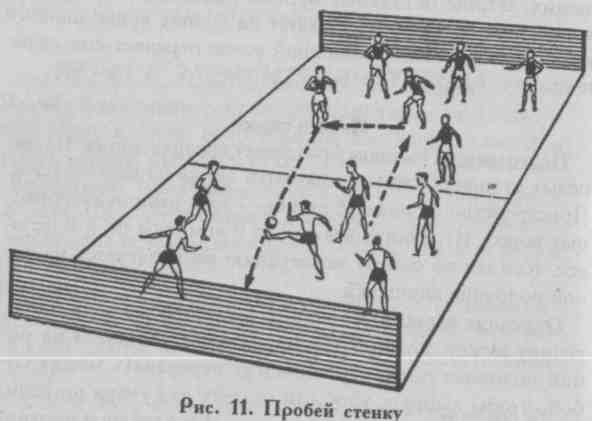 НОГОЙ И ГОЛОВОЙ ЧЕРЕЗ СЕТКУПодготовка. 2 команды по 5-8 человек располагаются с разных сторон от сетки на волейбольной площадке. Высота сетки 180-200 см.Описание игры. По свистку руководителя игрок одной команды перебивает мяч ногой (с рук) через сетку на половину противника. Задача игроков, на стороне которых оказался мяч, — переправить его через сетку не большечем тремя ударами ногой или головой. Если одна из команд допустит ошибку, игра останавливается и команда, допустившая ее, проигрывает очко или подачу. Счет в игре ведется, как в волейболе. Со сменой подачи (после ошибки подававшей команды) игроки перемещаются на площадке по часовой стрелке, как в волейболе.Играют 3 партии по 10 очков каждая. После каждой партии игроки меняются сторонами площадки.Правила. Ошибками считается касание мяча одним игроком дважды, касание мяча руками, удар в стенку (за линию, ограничивающую площадку) или под сетку.Вариант. Можно проводить игру по принципу «Пионербола» с двумя мячами одновременно.ИГРЫ С ЭЛЕМЕНТАМИ ВОЛЕЙБОЛА И БАСКЕТБОЛАРазмеры волейбольной площадки для ребят младшего школьного возраста и подростков — 6x12 м. Столбы для сетки вкапываются на расстоянии 50 см от боковых линий. Ширина сетки 90 см.Верхний край сетки натягивается на разной высоте: для мальчиков и девочек 12-13 лет — 2,10 м; для мальчиков и девочек 14-15 лет — 2,20 м; для мальчиков 14-15 лет —2,30 м.Площадку нужно хорошо выровнять и утрамбовать. На неровной площадке играть нельзя. Здесь не должно быть травы, потому что на траве можно поскользнуться, особенно после дождя.Перед игрой баскетбольную площадку надо тщательно подмести и слегка побрызгать водой.Передал — садись Подготовка. Играющие делятся на 2 равные (по числу игроков) команды и выстраиваются в колонны по одно-3. Физкультура6667му, параллельно одна другой. Каждая команда выбирает капитана, который встает напротив своей команды на расстоянии 5-8 шагов. У капитанов в руках по мячу.Описание игры. По сигналу руководителя капитан передает мяч (двумя руками от груди или другим установленным способом) первому игроку колонны, который ловит его, возвращает обратно капитану и сразу же принимает положение упора присев. Затем капитан обменивается передачами со 2-м, 3-м и остальными игроками команды. Каждый игрок, сделавший ответную передачу, принимает положение упора присев. Когда последний в колонне игрок отдает мяч капитану, тот поднимает его вверх и вся команда быстро встает.Побеждает команда, закончившая передачи мяча первой и не нарушившая правил.Правила. Никто не должен пропускать своей очереди. Игрок, не поймавший мяч, обязан сбегать за ним, вернуться на свое место и продолжать передачи.Игра усложняется, если последний в колонне игрок, получив от капитана мяч, бежит (ведя мяч) на место капитана, а тот встает в начало колонны. После этого игрок, стоящий перед колонной, снова обменивается передачами с остальными игроками, Таким образом, в ходе игры каждый побывает в роли капитана.Игра заканчивается, когда начинавший игру снова окажется впереди.Наперегонки с мячом Подготовка. Игроки строятся в шеренги у боковых границ площадки лицом к середине. Одна команда стоит справа, другая — слева от щита. Расстояние между игроками — 3-4 шага. Игроки рассчитываются по порядку (рис. 12).Описание игры. Руководитель бросает мяч в щит и называет любой номер. Оба игрока под этим номером вы-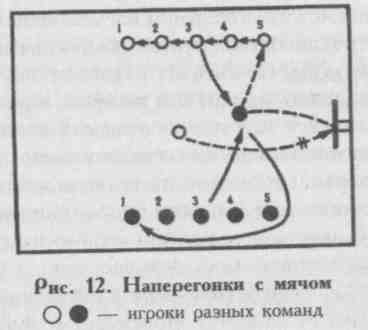 бегают вперед и пытаются завладеть мячом. Тот, кому это удалось, делает передачу последнему игроку своей команды, который передает его по шеренге дальше (из рук в руки или ударом о землю). Игрок, не сумевший завладеть мячом, обегает игроков своей шеренги с левой стороны, пытаясь обогнать мяч, который передают игроки другой команды. Если бегущий игрок финиширует в конец шеренги раньше мяча, то очко начисляется его команде. Другая команда тоже получает очко за то, что ее игрок завладел мячом после броска по щиту. Если же финиш первым пересек мяч, то команде засчитывается 2 очка. Затем руководитель вызывает другие номера. Игроки, принявшие участие в борьбе за мяч, снова становятся насвои места.Побеждает команда, набравшая больше очков.Правила. Игрок, потерявший мяч, должен вернуться на место и продолжать передачи.Нападают пятерки Подготовка. Играют 3 команды на баскетбольной площадке. 2-я и 3-я пятерки строят зонные защиты, каждая под своим щитом. Мяч находится у игроков 1-й пятерки,	@    68    @	расположенной в произвольном порядке лицом ко 2-й пятерке. У игроков команд куртки (майки) разного цвета. Описание игры. По сигналу руководителя игроки 1-й пятерки нападают на щит 2-й пятерки, стараясь забросить мяч в корзину. Как только игрокам 2-й пятерки удается перехватить мяч, они, не останавливаясь, нападают на щит 3-й пятерки. 1-я пятерка, потерявшая мяч, строит зонную защиту на месте 2-й пятерки. 3-я пятерка, овладевшая мячом, начинает нападение на 1-ю пятерку и т. д. Команда, забросившая мяч, получает очко и строит зонную защиту, а проигравшие идут в нападение.Игра длится 10-15 минут. Побеждает команда, набравшая больше очков. Игра проходит по правилам баскетбола.По НАЗЕМНОЙ МИШЕНИПодготовка. На каждой стороне волейбольной площадки у линии нападения чертят по 2 круга диаметром"1,5 м. Две команды располагаются с разных сторон от сетки. У игроков одной команды в правой (или левой) руке теннисный мяч.Описание игры. По сигналу 2 игрока от каждой команды одновременно устремляются к сетке. Игрок с мячом прыгает как можно выше и акцентированным движением кисти посылает мяч в один из кругов на стороне противника. Игрок за сеткой, ставя блок, старается помешать ему. За попадание в любой круг нападающий получает 2 очка. Если он обошел блок, но промахнулся и мяч приземлился в пределах площадки — 1 очко.Перестрел болПодготовка. Игроки располагаются с 2 сторон от сетки (как в волейболе). В команде 6-8 человек.Описание игры. Игра начинается с подачи одной из команд. Другая команда принимает мяч и разыгрывает его	©    69   ®	по всем правилам волейбола, переправляя 3-м ударом на сторону соперников, которые стараются принять мяч и также разыграть его. Игрок, допустивший техническую ошибку, отправляется на противоположную сторону за . линию «плена». Команда теряет подачу. Игра возобновляется. «Пленный» в ходе игры (не выходя в поле) старается перехватить мяч и выполнить (без помех со стороны противника) подачу на свою площадку. Игроки его команды любым ударом (из 3) направляют мяч обратно. При удачном завершении ими атаки «пленный» возвращается к своим партнерам, а в случае ошибки за линию «плена» идет 2-й игрок.В ходе игры участники атакующей команды могут умышленно посылать мяч своим партнерам, находящимся в «плену».Игра длится 10-15 минут. За это время одна из команд может лишиться всех своих игроков (попадают в «плен»). Итоги подводятся по числу игроков, оставшихся в поле.Правила. Игра идет по волейбольным правилам. Для упрощения игры (при ее освоении) можно договориться что, если пленный поймал мяч с воздуха, а не от земли или стены, он опять вступает в игру. Оговариваются также и другие моменты игры.Волейбол с выбываниемПодготовка. Две команды по 6-8 человек располагаются произвольно, каждая на своей половине волейбольной площадки.Описание игры. По сигналу начинается игра в волейбол. Когда судья фиксирует у одной из команд 3-ю по счету ошибку, игрок, допустивший ее, выбывает. Команда, оставшаяся в меньшинстве, подает мяч на сторону противника, возобновляя игру. Если в ходе игры команда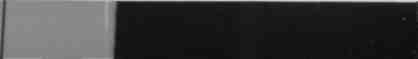 *"'	®    70    @	снова ошибается (6-е по счету нарушение), то лишается еще одного игрока и т. д.Когда обе стороны понесли «потери», игра продолжается, но команда, совершившая очередную 3-ю ошибку, решает (исходя из тактических соображений), удалять ли ей с поля своего очередного игрока или остаться в прежнем составе, но разрешить вернуться на площадку игроку противоположной команды (это правило при желании можно исключить).Встреча состоит из 3-5 партий. Каждая заканчивается, когда последний игрок одной из команд покинет площадку. Можно ограничить партии временем (12-15 мин) и определять победителя в каждой из них по большему числу оставшихся игроков.Правила. 1. Ошибки фиксируются по волейбольным правилам. 2. После выхода участника из игры подает команда, допустившая ошибку. 3. Участники возвращаются в игру в таком порядке, в каком выбывали (1-й выбывший, затем 2-й и т. д.) 4. Игроки в командах подают по очереди, перемещаясь на площадке по часовой стрелке (как волейболе).ИГРЫ И УПРАЖНЕНИЯ ДЛЯ ОСВОЕНИЯ С ВОДОЙОСНОВЫ ПЛАВАНИЯ	IПлавание не только доставляет огромное удовольствие, но и прекрасно развивает мускулатуру, легкие, укрепляет сердце. Поэтому каждый должен научиться хорошо плавать, овладеть такими способами плавания, которые позволяют плыть быстро и долго. Если обучение плаванию происходит не в бассейне, а в естественных условиях, то перед купанием преподаватель выбирает на реке участок,	®    71    ®	удобный для обучения плаванию. Дно должно быть песчаным, плотным, не иметь ям, острых камней и коряг.Занятия на воде проводятся небольшими группами по 10-15 человек. Если в воде одновременно находится много ребят, то за ними трудно уследить. На берегу всегда надо оставлять 2-3 дежурных — лучших пловцов, в обязанности которых входит наблюдение за купающимися и оказание помощи в случае необходимости. При занятиях на реке дети должны соблюдать строгую дисциплину и порядок, не допускать шалостей в воде. Когда ребята научатся хорошо держаться на воде и будут соблюдать дисциплину во время занятий, можно пускать в воду сразу весь класс.Проводить занятия можно не позже чем за полчаса до еды (обеда, завтрака) и не раньше чем через 1-2 часа после еды. Пребывание в воде перед едой и особенно сразу после приема пищи вредно для здоровья. Если же ребята шли под лучами жаркого солнца или занимались физическими упражнениями (бегом, прыжками и т. п.), то перед купанием они должны отдохнуть 5-10 минут.Входят в воду по команде. Надо приучить ребят входить в воду быстро и решительно. Не умеющие плавать, взявшись за руки, бегут в воду и, достигнув глубины по пояс, смело окунаются с головой, умеющие держаться на воде бросаются в реку с берега.Из воды выходят все одновременно, также по команде. Не разрешается никому оставаться в воде после того, как дано распоряжение «На берег выходи». Продолжительность купания увеличивают постепенно. Начинать надо с 3-5 минут и увеличивать до 15-20 минут. Купание до озноба и головной боли, что нередко делают ребята, очень вредно. Перед занятиями надо разделить ребят на две группы: не умеющих держаться на воде и умеющих плавать.7273Кто не умеет плавать, тот обычно боится воды, и стра> мешает ему научиться плавать Поэтому начинать обу-чение следует с игр и упражнений на мелком месте, чтобы ребята освоились с водой и перестали ее бояться Объяснить ребятам, как следует держать себя в воде, можно простым примером: в ведро наливают воды, немного больше чем наполовину, и опускают его в реку. Ведро поплывет, слегка возвышаясь краями над водой. Затем берут ведро за ручку, вытаскивают наполовину из воды и отпускают. Ведро бултыхнется вниз, наполнится водой и утонет. То же происходит с человеком, который не умеет плавать и, боясь утонуть, пытается повыше поднять голову над водной поверхностью.Место для обучения плаванию новичков следует оградить. Ограду делают из жердей, связывая их концы чем-либо и укрепляя на месте при помощи якорей — больших камней с привязанными к ним просмоленными веревками или концами толстой проволоки. За границу, отмеченную плавающими на якорях жердями никто из новичков не должен выходить.Плавание стилем крольКроль — самый быстрый способ плавания, он с успехом применяется и на короткие, и на длинные дистанции (рис. 13, 14).Этим способом плавания может овладеть каждый, умеющий держаться на воде.На груди. При плавании на груди тело пловца свободно лежит на поверхности воды в горизонтальном положении.Ноги, свободно вытянутые, нажимают на воду сверху вниз и снизу вверх. Нажимая на воду сверху, одна нога, вследствие сопротивления воды, немного сгибается в колене, а вторая в это время, поднимаясь к поверхности, вы-прямляется. Руки поочередно заносятся по воздуху вперед, погружаются в воду вначале кистью, а затем и локтем.В воде рука вытягивается вперед и опускается вниз, постепенно ускоряя гребок. Пальцы рук соединены вместе и немного согнуты. Над водой рука, свободно согнутая в локте, проносится круговым движением вперед, причем кисть проходит у самой поверхности воды.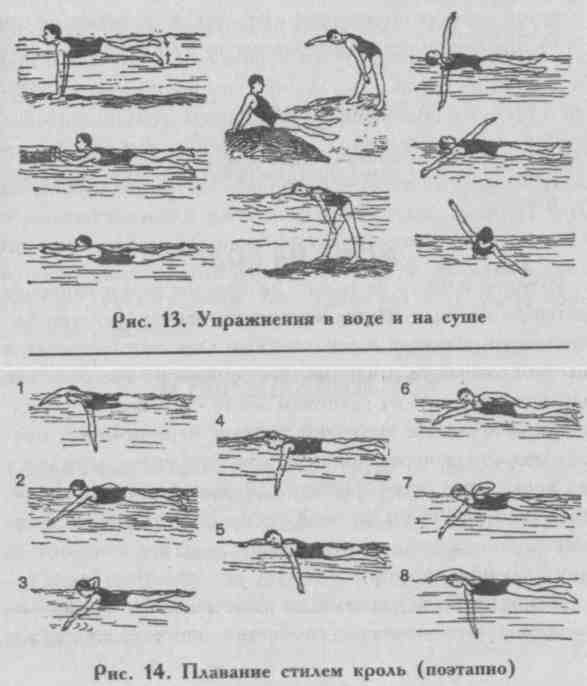 	@    74    ©	Для плоха голову надо повернуть в сторону так, чтобы рог был на поверхности поды. Пловец дышит ртом, затем надо снова лицо опустить в воду и выдыхать уже в воде (ртом или носом). Лицо должно погрузиться в воду раньше, чем рука коснется воды.Голову для вдоха поворачивают в одну и ту же сторону.При плавании способом кроль ноги работают гораздо чаще, чем руки: на каждые 2 гребка руками делается от 6 до 8 ударов ногами.На спине. Способом кроль можно плавать не только на груди, но и на спине. Ноги работают так же, как и при плавании на груди. Руки поочередно проносятся в воздухе и гребут с постепенным ускорением. Дыхание пловца связано с движениями рук: поднимая руку над водой, пловец делает вдох (ртом); поднимая вторую руку, выдыхает носом.ИГРЫ НА ВОЛЕИгры на воде — не только интересное развлечение для детей во время купания, но и эффективное средство физического развития и закаливания. Они организуются в неглубоком месте открытого водоема или в бассейне как на мелком, так и на глубоком месте. Это зависит от характера игры. Не умеющим плавать игра поможет преодолеть страх перед водой, а тем, кто умеет держаться на воде, легче будет научиться плавать по-настоящему. Ведь плавание очень важный, жизненно необходимый навык. При организации игр на воде, так же как и при обучении плаванию, важно соблюдать все известные меры безопасности. Перед играми на воде необходимо хорошо разогреться, проделав ряд гимнастических упражнений пе-	@    75    ©	ресчитывать время от времени детей, внимательно следить за ними во время пребывания в воде.Поплавки-1Игра напоминает обычные салки в воде, однако, спасаясь от водящего, в момент опасности играющие принимают положение поплавка. Игрок, которого «пятнашка» достигнет прежде, чем он примет положение поплавка, меняется с ним ролями.Положение поплавка можно заменить любым другим положением: на спине, с выставленной из воды ногой и т. п., в зависимости от умения играющих и поставленной задачи.ТорпедыИгру можно проводить как упражнение в парах. Игроки встают друг к другу лицом и берутся за руки, а затем отрывают ноги ото дна и упираются ступнями друг в друга. По команде «Марш!» они отпускают руки и, оттолкнувшись ногами друг от друга, скользят по воде в противоположные стороны. Побеждает тот, кто сумеет про-скользить дальше.ИГРЫ-УПРАЖНЕНИЯПоплавки-2Играющие заходят в воду по грудь, делают глубокий вдох и приседают, опустившись на дно, голову наклоняют к коленям, а руки соединяют впереди. Затем раскрывают руки, чуть коснувшись дна, и всплывают, как поплавки, наверх. После каждого всплытия игрок снова опускается на дно. Кто за 2 минуты сделает больше упражнений?■	I	@    76    ®	ТритоныИграющие опускаются на дно и движутся по дну, вытянув ноги и опираясь только на руки, словно тритоны. Дается задание пройти таким образом несколько метров. Кто продвинется под водой дальше, тот и выиграл.СтрелыИграющие отходят от бортика и поворачиваются лицом к мелкой части бассейна (водоема). С помощью ведущего или его помощников дети ложатся на воду головой к берегу, вытянув руки над головой, изображая стрелу. Руководитель, захватив одной рукой играющего за ноги, а другой поддерживая снизу живот или спину (в зависимости от положения играющего — на груди, на спине), мягким движением с нарастающим усилием толкает его к берегу. Отличной считается та стрела, которая •дольше всех проскользит.В условиях мелкого бассейна дети могут устроить соревнование, самостоятельно отталкиваясь ногами от одного из бортиков.Два товарищаИграющие встают парами спиной друг к другу и захватывают партнеров согнутыми руками у локтей. После этого, сделав глубокий вдох, поочередно нагибаются вперед до касания лицом поверхности воды. Можно провести соревнование между парами на количество и качество выполнения упражнения.МедузаСделав глубокий вдох и наклонившись вперед, занимающиеся свободно ложатся на воду. Тело вначале несколько погружается в воду, а затем всплывает. Упражне-	@>    77    ©	ние удается в том случае, если сделать глубокий вдох и не производить каких-либо движений.Можно выполнять упражнение разводя руки и ноги в стороны, стараясь таким образом пролежать на воде 10 секунд. Труднее выполнять упражнение лежа лицом вверх.БегуныИграющие выстраиваются вдоль бортика на мелком месте бассейна (водоема). Участники, соревнуясь по парам, должны пробежать как можно скорее к противоположному бортику (или по воде вдоль берега) и коснуться руками бортика или воткнутой в дно водоема вешки. Дается задание держать при этом руки на поясе, за головой или вверху. В паре побеждает тот, кто выполнит упражнение быстрее. Бег повторяется в обратную сторону.Можно устроить простую или встречную эстафету с бегом по воде.ВодолазыЭто игра для тех, кто любит нырять и плавать под водой. Участники выстраиваются на берегу, а руководитель бросает на дно реки или бассейна несколько (по числу играющих) пластмассовых тарелочек или резиновых шайб. По его сигналу водолазы ныряют и стараются собрать как можно больше предметов. На это дается 30-40 секунд. Кто из ребят лучше выполнит задание, тот и победитель. Можно устроить командные состязания водолазов.Салки на водеВодящий назначается руководителем. Водящий и остальные игроки могут передвигаться в воде произвольным способом: бегать, плавать с помощью ног и рук на груди, на спине. Не разрешается выбегать на берег и ны-	®    78    @	рять. Пятнать можно только верхнюю часть туловища. Запятнанный меняется с водящим местами.Можно положить на поверхность воды два-три надувных круга. Тогда, спасаясь от водящего, игроку разрешается ухватиться за круг. Водящий не имеет права пятнать держащегося за круг и должен догонять другого участника игры. Правила запрещают держаться за круг более 6 секунд.Игру можно провести и разбившись на команды. На головах должны быть шапочки разного цвета. Каждый игрок, плавая свободно на спине ногами вперед, старается подплыть к игроку другой команды и дотронуться до него ступнями ног. Торпедированный игрок выбывает из игры, которая длится до тех пор, пока все игроки одной команды не выйдут из строя.Одновременное торпедирование друг друга расценивается как ничья, и оба игрока, расходясь в стороны, продолжают игру.Морской бойЗайдя в воду по пояс дети становятся в две шеренги лицом к лицу на расстоянии 2-3 шагов. По сигналу они начинают бой, стараясь заставить противоположную сторону отступить, обдавая брызгами стоящих напротив игроков. Выигрывает шеренга, которая окажется более стойкой, не отступит и сохранит больше игроков. Поле боя покидает и тот, кто, спасаясь от брызг, окунулся.Рыбаки и рыбкиИграющие делятся на две равные (по числу игроков) команды — «рыбаки» и «рыбки». «Рыбаки» делятся на три тройки, выстраиваются на берегу (около бортика бассейна) и берутся за руки.Ф    79По сигналу руководи геля «рыбаки» ловят «рыбок», свободно перемещающихся в воде (глубина по пояс). «Рыбка» считается пойманной, если трое «рыбаков» сомкнут вокруг нее руки. Отмечается время, за которое «рыбаки» поймали всех «рыбок», после чего команды меняются ролями. Побеждает команда, которой понадобилось меньше времени, чтобы вывести из игры всех «рыбок».Можно провести не командный, а групповой вариант игры. В этом случае трое «рыбаков» ловят последовательно трех «рыбок», из которых составляют новую тройку ловцов. Игра продолжается, пока не останется одна, самая ловкая «рыбка». Она выбирает себе двух помощников, и игра повторяется.Морские витязиИграют мальчики. Разделившись на пары, одни изображают коней, другие — всадников, т. е. морских витязей. Играющие входят в воду по грудь и становятся друг против друга. Игра может носить характер командной борьбы. По сигналу «витязи» сближаются и стараются стащить друг друга с «коня», окунуть соперника в воду. В этом им активно помогают «кони». «Витязь», оказавшийся в воде, покидает вместе с «конем» поле боя. В игре разрешается одному «витязю» бороться против 2-3. Заканчивается сражение «витязей», когда все игроки одной из команд будут повергнуты в воду.Эстафета в водеЭстафета может быть проведена с бегом по воде вдоль берега, с вбеганием в воду, окунанием возле вешки и возвращением обратно, а также на глубине по грудь (или на глубоком месте) с преодолением отрезка одним из способов плавания.^^xix v иа	®    80    ®	На расстоянии 12-18 м от берега устанавливаются дна-три флажка (воткнутых в дно или плавающих с грузом на дне). В бассейне эстафету можно проводить поперек ванны (с хорошо плавающими — вдоль ванны).Напротив флажков выстраиваются команды, первые номера которых по сигналу вбегают в воду, плывут до флажка и обратно, передавая касанием руки эстафету следующему.Побеждает команда, затратившая меньшее количество времени на выполнение задания.ЧехардаИгра проводится на глубине по пояс. Участвуют две команды мальчиков по 6-8 человек. Игроки стоят в колонну по одному в двух метрах один от другого. Все игроки принимают положение ноги врозь. Игру начинают последние номера команд. Они перепрыгивают, отталкиваясь от дна, через стоящего впереди, опираясь на его плечи, а затем ныряют между ногами следующего игрока, поднимаются и снова перепрыгивают и т. д., пока не окажутся первыми в своей колонне. Когда прыгавший станет в исходное положение впереди направляющего, вся колонна делает 4-5 шагов назад. Сзадистоящий продолжает игру. Она заканчивается, когда начавший прыгать снова окажется последним, а направляющий, окончив прыжки и подныривания, поднимет руку вверх.Можно проводить игру и следующим образом. Когда первый перепрыгнет через третьего игрока, в игру вступает тот, кто оказался последним. Упражнения должны проделывать все в команде, то прыгая, то ныряя один за другим, пока начавший игру снова не станет последним в колонне.Во время ныряния разрешается отталкиваться (подтягиваться), держась за ноги партнера. Для точной ориентировки в воде глаза лучше держать открытыми.	©    81    ®	Гонка мячей в водеИграющие (по 6-8 человек в каждой команде), расставив ноги на ширину шага, становятся в колонну по одному на расстоянии 3 м одна от другой. Дистанция между игроками в командах около 1 м. Каждая команда имеет свой мяч, который находится у направляющих в колоннах.По сигналу руководителя играющие, наклоняясь (голова и плечи находятся в воде), передают мяч стоящим сзади, которые таким же образом передают его дальше. Когда мяч дойдет до конца колонны, его передают над головой: каждый игрок, прогнувшись, принимает мяч от стоящего позади и передает игроку, стоящему впереди. Направляющий, получив мяч, снова передает его между ногами назад.Выигрывает команда, которая быстрее закончит передачу мяча установленное количество раз. Игрок, уронивший мяч, должен поймать его и продолжать передачи.Для тех, кто умеет плавать, гонка мяча может заключаться в ведении мяча руками и головой, в процессе передвижения вперед до отметки и обратно. Соревнования носят командный характер и проводятся в виде эстафеты.Успей нырнутьИграющие делятся на две команды. Одна выстраивается по кругу на глубине выше пояса, стоя спиной к центру. Это «охотники». Другая входит внутрь круга и выполняет роль «уток». «Охотники» получают легкий резиновый мяч. По сигналу они начинают перебрасывать его друг другу, а при удобном случае осаливают им «уток». Те, спасаясь, ныряют в воду. После каждого попадания «утка» покидает круг. Через 10 минут игроки меняются ролями.Побеждает команда, сумевшая осалить больше игроков противника.	@    82    ®	КурьерИгра проводится на глубоком месте. Играющие выстраиваются на берегу в шеренгу лицом к воде. Руководитель перед игрой раздает всем по листу сухой бумаги. Листок игроки держат в одной руке, а второй подгребают и, работая ногами, плывут до вехи, поставленной в воде на расстоянии 20-25 м от берега, огибают ее и возвращаются обратно. Выигрывает тот, кто первым возвратит руководителю сухой листок бумаги.Запрещается мешать плыть товарищу или умышленно брызгать на бумагу рядом плывущего игрока, не разрешается также становиться на ноги и идти по дну. Игра проводится с группой учеников, умеющих достаточно хорошо плавать. Важно показать ребятам наиболее удобные приемы плавания с помощью движений ног и одной руки.Игру можно проводить в виде эстафеты, где «донесение» (бумагу или эстафетную палочку) передают из рук в руки. В этом случае в игре одновременно участвуют две-три команды. В бассейне игра проводится с касанием бортика при повороте.ДельфиныПластмассовые обручи связывают друг с другом, чтобы образовалась дорожка. Каждую такую дорожку из 6-10 обручей выкладывают перед командами между бортиками бассейна. Игроки в командах выстраиваются колоннами.После сигнала к началу игры первый из них прыгает (вбегает) в воду и плывет к первому обручу. Под него он ныряет, а в другой обруч ныряет сверху. Таким образом, то ныряя, то скользя по поверхности, игрок проплывает всю дорожку. Достигнув противоположного бортика, иг-	®    83    ®	рок поднимает вверх лежащий там флажок. Это сигнал второму игроку начать продвижение вперед.Руководитель и его помощники следят за правильностью преодоления дорожки. Если игрок, не показываясь на поверхность, пронырнет под двумя обручами, команде начисляется штрафное очко. Победа команде засчитывает-ся в том случае, если она закончила игру первой при наименьшем числе ошибок. Усложняя игру, можно дать в руки преодолевающим обруч резиновый мяч.Гонка катеровМожно проводить гонку катеров в виде встречной эстафеты, где друг перед другом выстраиваются, к примеру, две команды из 5 мальчиков и 5 девочек каждая. Для игры нужны 4 плавательные доски.После сигнала к началу игры два игрока, по одному представителю от каждой пятерки, одновременно плывут с доской вперед. Они работают одними ногами, оставляя за собой (словно катера) пенистый след. Задача игроков одной команды встретиться где-то на полпути и, обменявшись досками, продолжать движение вперед. Возле противоположного бортика (коснувшись его доской) игроки передают доски вторым номерам, а сами быстро выходят из воды. При этом каждый раз при встрече происходит обмен досками.Завершают эстафету последние номера в колоннах. Выигрывает команда, где мальчики и девочки первыми закончат «гонку катеров», поменявшись между собой местами.Водный бойДля игры нужны плавательные доски или резиновые круги по числу игроков. Участвуют две команды, которые различаются шапочек по цвету на голове. Сначала соревнуются пятерки мальчиков, затем девочек.	@   84    ©	Перед началом поединков игроки в разных сторонах водоема (бассейна) занимают на досках положение лежа или сидя.По сигналу, подгребая руками, играющие сближаются. Подплыв друг к другу, каждый старается улучить момент и ловким движением стащить соперника в воду. Однако в случае промаха нетрудно и самому потерять равновесие и оказаться в воде. Тот, кого постигнет такая участь, выбывает из борьбы.Выигрывает пятерка игроков, которая к концу боя на воде сохранит на досках больше своих участников. Игру можно проводить на время (5-8 минут) или до полной победы одной из команд.Мокрый мячУчаствуют две команды, которые выстраиваются на берегу или на одном из коротких бортиков бассейЯа лицом к воде. В руках у первых номеров резиновые мячи средних размеров. По сигналу они бросают их вперед, а затем прыгают в воду и плывут к мячам. При этом каждый направляется не к своему мячу, а к тому, что бросил противник.Достигнув мяча, игрок плывет с ним (ведя перед собой) к месту построения команд и передает в руки второму номеру. Сделавший это первым получает для своей команды одно очко. Таким образом, чтобы победить, надо не только хорошо плавать, но и далеко бросать мяч. Побеждает команда, набравшая больше очков.За мячомИгроки двух команд входят в воду и выстраиваются у противоположных (коротких) бортиков бассейна лицом к середине. Бортик является для них в игре линией «дома», который они защищают.	®    85   ©	Руководитель бросает мяч на середину между командами. Игроки плывут к нему и, завладев мячом, начинают перебрасывать между собой, стараясь не отдать его противнику. Задача состоит в том, чтобы приблизиться к «дому» противника и коснуться мячом бортика бассейна на его стороне. Можно бросить мяч в бортик, но с расстояния не более двух метров.В открытом водоеме поле для игры ограничивают поплавками, дорожками из поплавков. Игра длится 10 минут. Выигрывает команда, сумевшая большее число раз перебросить мяч за границу «дома» противника.ВОДНЫЙ БАСКЕТБОЛВ отличие от обычного баскетбола в водный баскетбол играют обычно не с двумя, а с одной корзиной. Участники игры должны уметь плавать и владеть мячом. В команде может быть 5-6 человек. У игроков должны быть шапочки разного цвета. Одна команда защищает корзину, другая — атакует. Сама корзина находится на середине водоема и представляет собой плавающую, хорошо надутую автомобильную камеру среднего размера. К ней на трех растяжках крепится груз, лежащий на дне, чтобы камера не могла свободно двигаться в процессе игры. Иногда к камере на трех-четырех распорках прикрепляют настоящее баскетбольное кольцо с сеткой. Задача атакующей команды забросить в середину камеры (или в корзину) мяч. Через 10 минут команды меняются ролями. Играют 20 минут, после чего подводится итог. Победитель определяется по числу заброшенных мячей.Можно приблизить игру к настоящему баскетболу, используя две камеры, в которые соревнующиеся пловцы должны забрасывать мяч.87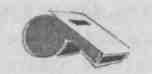 ГЛАВА 3АТТРАКЦИОНЫСлово «аттракцион» в переводе с французского означает «зрелищный, эффектный». И действительно, этот вид игр всегда привлекает много игроков и зрителей, потому что они помогают эффектно продемонстрировать ловкость, глазомер, координацию движений, а также хладнокровие и выдержку. Упражнения, составляющие аттракционы, доступны ребятам любого возраста, в них охотно играют и взрослые.Достань городокУчастник стоит соединив носки и пятки вместе, руки за спиной (кисть одной руки захватывает запястье другой). Приседая, он должен, не сходя с места и не касаясь руками пола, поднять городок (шайбу, кубик, шишку или другой предмет), находящийся у ноги.Через палкуИгрок берет гимнастическую палку так, чтобы ладони были на расстоянии 0,5 м. Сначала надо перешагнуть через палку одной ногой, затем другой. Движение выполняется вперед и назад.ЛОВКИЙ ПЕРЕМАХПоставив палку на пол перед собой и придерживая рукой за верхний конец, игрок переносит прямую ногу через палку, не задевая ее. В момент перемаха палка от-пускается, а затем игрок снова ее придерживает. Пере-мах можно производить правой и левой ногой.С ПОМОЩЬЮ СТУЛАДля игры нужен стул, на который садится играющий. Опираясь правой рукой о спинку, а левой о сиденье, он старается приподняться на руках и повиснуть на стуле в сидячем положении. Следующая задача игрока — перенести ноги назад между руками и, не зацепив стул, встать возле него на землю.ЖонглерыИгрок берет в руки два теннисных мяча и проходит с ними 10 шагов, перебрасывая одновременно из одной руки в другую.Стоя на месте, игрок жонглирует тремя мячами в течение 10 секунд.Игрок берет мяч в правую руку и отводит ее за спину, затем подбрасывает так, чтобы мяч перелетел через левое плечо. Ловит мяч левой рукой и повторяет упражнение, начиная с левой руки.Игрок с волейбольным мячом в руках наклоняется вперед и бросает мяч вверх между расставленными ногами. Затем разгибается, быстро поворачивается и ловит мяч в руки.Игрок с мячом в руках выполняет прыжок вверх, одновременно подбрасывая вверх волейбольный мяч. Повернувшись в воздухе на 360°, он должен поймать мяч и приземлиться, не выронив его из рук.Хлопни по шаруК вбитой в землю палке или к табуретке привязывают хорошо надутый шарик. В 8-10 шагах от него становится играющий с закрытыми глазами. В руках у него гим-	@    88    ®	мистическая (или любая другая) палка. Игрок без чьей-либо помощи делает поворот кругом на 360°, затем идет вперед. Его задача — остановиться перед шаром и хлопнуть по нему палкой.ИГРЫ-АТТРАКЦИОНЫЭто короткие игровые упражнения на ловкость, быстроту, глазомер и координацию. Для их проведения не требуется много места и сложного инвентаря. Во время организации аттракционов участники выполняют упражнения по очереди, и нетрудно выявить тех, кто лучше других справляется с заданиями.Неуловимый шнурНа землю кладут шнур длиной 2 м. С обеих сторон шнура лицом друг к другу встают по одному соревнующемуся (шнур находится между ступнями игроков). Игроки выполняют движения по указанию преподавателя (руки вперед, в стороны, вверх, на пояс и др.). По сигналу игроки быстро наклоняются и пытаются выдернуть шнур из-под ног. Выигрывает тот, кому удастся это сделать первому.Вокруг стульевДлина шнура от 3 до 5 м. Над концами шнура ставят два стула, на которые садятся соревнующиеся. По сигналу игроки бегут вправо или влево (согласно условию), обегают стул соперника (не касаясь стула), снова садятся на свой стул и быстро выдергивают из-под него шнур, стараясь опередить соперника.Вернись в круг!На полу чертят два круга диаметром 50 см. Концы шнура (3-5 м) находятся в кругах. Соревнующиеся тоже располагаются в кругах спиной друг к другу. Игра прово-	@    89   ©	дится так же, как в предшествующем варианте. Выдергивать шнур можно лишь тогда, когда игрок, пробежав около круга соперника, снова встанет над шнуром спиной к нему.Во всех трех описанных вариантах перед сигналом к началу бега играющим можно дать задание выполнить три или четыре несложных упражнения.Проворные мотальщикиК середине 3-4-метровой бечевки привязывают ленточку. Концы бечевки прикрепляют к большим катушкам (эстафетным палочкам). Двое играющих берут катушки и расходятся друг от друга на расстояние длины бечевки. По общей команде игроки быстро вращают катушку, наматывая на нее бечевку и продвигаясь вперед. Выигрывает тот, чья катушка раньше коснется финишной ленточки.РапиристыВ два круга, отстоящих один от другого на 30 см, кладут по спичечной коробке (или чурке такой же величины). Двое играющих с прутьями (пластмассовыми рапирами) в руках встают с разных сторон от кругов. Задача игроков — выбить рапирой чурку из дальнего круга, который защищает соперник, и одновременно отбить его атаки, охраняя чурку в собственном (ближнем) круге.Быстрые пальцыК рейкам гимнастической стенки, к стойкам или гимнастическим палкам, укрепленным горизонтально, привязывают по 10 узких лент одинаковой длины. Соревнуются два игрока. По сигналу они должны завязать банты на всех 10 лентах. Выигрывает тот, кто раньше сделает это.©    90    ®Соревнуясь (кто быстрее), можно также вязать различного типа узлы.Извилистой тропойПять городков или кеглей расставляют по прямой линии в 80 см друг от друга. В двух шагах от крайнего городка (за линией) становится игрок, которому завязывают глаза (надевают бумажный светонепроницаемый колпак). Он должен пройти в другой конец площадки, поочередно огибая каждое препятствие. Тот, кто свалит или пропустит хотя бы один предмет, считается невыполнившим задание.Построй вслепую!Перед каждым игроком кладут пять городков. Игрокам завязывают глаза и предлагают вслепую построить из лежащих городков какую-либо фигуру, например колодец или пушку. Выигрывает тот, кто сумеет первым сделать это. Можно также давать задание построить в течение 40 секунд две фигуры из 10 городков.Прокладывая путьИз дерева выстругивают четыре чурки в форме обычных кирпичей. Можно использовать также кругляши не очень толстого полена или обычные кирпичи. Игрок встает на два кирпича, а два других держит в руках. По сигналу игрок наклоняется вперед, кладет кирпичи перед собой и переступает на них, берет два других кирпича, перешагивает на них и т. д. Цель игры — пройти как можно быстрее Юм, не сойдя на землю. Можно провести соревнование одновременно между двумя игроками.Аналогичным является соревнование с использованием двух табуреток. Игрок стоит на одной из них, а другую переставляет вперед, затем перебирается на нее и т. д.	®    91    ®	Сколько смог унестиЗа одной линией лежат 8-10 набивных или каких-либо других мячей. Задача игрока — взять и перенести за другую линию (в десяти шагах) как можно больше мячей, удерживая их в руках, зажимая между ног, у подбородка и т. д. Никакими подсобными средствами пользоваться нельзя. Запрещается оказывать играющему и любую помощь.Бег с ракеткамиИгрок в обеих руках держит по деревянной ракетке. На ракетках находятся по два теннисных мяча или по две спичечных коробки, поставленных друг на друга. Задача играющего — забежать за ограничительную линию и вернуться обратно, не уронив с ракеток поставленных предметов. Вначале можно проводить игру с одной ракеткой.Слепой футболистВ начерченный на земле круг кладется мяч, в 6 шагах от него за ограничительной линией становится игрок. Ему завязывают глаза. Игрок поворачивается кругом на 360°, стараясь снова оказаться лицом к мячу. Он должен подойти к мячу и ударить по нему ногой.Скользкая цельВ шести шагах от ограничительной линии ставят табуретку. В руках у играющего четыре небольших мешочка, набитых песком или горохом (вес 120-150 г). Задача игроков — бросать мешочки так, чтобы они остались лежать на табуретке. Сделать это нелегко, так как мешочки соскальзывают с табуретки на землю.Накинь кольцоКольца диаметром 20 см (из ивовых сырых прутьев, резины или полиэтилена) набрасывают на ножки перевер-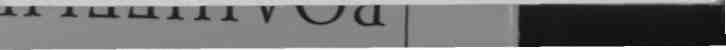 	©   92    @	нутого стула, вбитые в землю колышки или на руку игрока, стоящего в 5-7 шагах от бросающего. Выигрывает тот, кто сумеет послать в цель большее число колец.Мишень-бутылкаБутылку из-под молока ставят на табуретку или стол. На толстый прут (удочку длиной 1,5 м) или гимнастическую палку привязывают металлическое или пластмассовое кольцо (длина веревочки 60-70 см), Задача игрока, стоящего в одном шаге от бутылки, — попытаться в течение минуты надеть кольцо на горлышко бутылки. Сделать это нелегко, так как кольцо соскальзывает с горлышка бутылки.Воланы-дротикиНа утяжеленных воланах для игры в бадминтон укрепляют толстую иглу, выступающую над поверхностью на 2 см. Изготовляют также и специальную мишень, на которой делают цифровую разметку. По сигналу играющие один за другим бросают пять воланов в прикрепленную к забору или дереву мишень. Побеждает игрок, набравший большее количество очков.МногоборцыИгроки должны во время личного или командного соревнования:а)	не слезая со стула собрать 10 различных предметов,
разложенных в радиусе 1 м от стула;б)	пронести на руке 3 спичечные коробки, поставлен
ные ребром одна на другую;в)	пролезть в обруч, держа в руках ракетку, на кото
рой лежит теннисный мяч;г)	действуя гимнастической палкой, словно клюшкой
(но не ударяя), провести деревянную булаву или городок
в ворота (между ножек стульев) и вернуться обратно.@    93    @ПОЕДИНКИВ отличие от аттракционов в поединках идет противоборство не с самим собой, а с реальным противником. В таких играх свои способности, умения и двигательные навыки надо проявить в открытом состязании с соперником. Нередко победители соревнуются затем друг с другом, чтобы среди наиболее подготовленных и сильных определить сильнейшего.Хотя, как правило, мальчики соревнуются друг с другом, а девочки — со своими сверстницами, в некоторых (не силовых) поединках девочка может оказаться более хладнокровной, ловкой и сообразительной, что и обеспечивает ей победу. Это важно помнить при организации игр во дворах, составляя пары для участия в играх-поединках и команды для эстафет.Мишень-бутылкаНа землю ставят две бутылки из-под молока, каждый играющий держит в руке по 10 горошин (рука на уровне груди). Стоя над бутылкой, игроки по сигналу начинают соревнование. Выигрывает тот, кто за 1 минуту опустил сверху в бутылку больше горошин. В бутылки с узким горлом положить горошины труднее.Другой вариант игры. Участники игры — «рыбаки», держа в руках «удочку» (гимнастическую палку с привязанной к концу ниткой и кольцом), стараются в течение 1 минуты надеть кольцо на горлышко бутылки. При этом «рыболовы» стоят (или сидят) в метре от бутылки. Длина веревки 60-70 см.ЦиркачиНелегко передвигаться, перебирая ногами по большому вращающемуся шару или круглому без сучков поле-1	®    94    ®	ну. Нсли добыть шар практически невозможно, то отпилить 2 кругляка от полена или добыть 2 куска (длиной 50-60 см) трубы диаметром 20-30 см в условиях двора вполне возможно. Применить их можно в соревновании на скорость и равновесие. Если в беге, переступая по вращающемуся предмету, оба участника оступились, им дается вторая попытка, после которой (в случае неудачи) они выбывают из соревнования.Поединок меткихГимнастические палки метровой длины прикрепляются к спинам соперников с помощью бечевок, а лучше — резиновых растягивающихся колец. Свободный конец палки выступает на 40-50 см. В руках у каждого по 8-10 колец (пластмассовых, резиновых, фанерных), перед ногами — черта, которую нельзя переступать.По сигналу начинается «бой», в ходе которого каждый старается набросить на «антенну», торчащую за спиной соперника, как можно больше колец за 5 минут установленного для игры времени. Каждый имеет право подбирать кольца, брошенные противником (не попавшие в цель), и метать их в противоположную сторону.Выбей шайбуНа земле чертят два круга диаметром 80 см. Расстояние между кругами — 1 м. В центре каждого круга лежит шайба или городок. Два соперника с клюшками (гимнастическими палками) в руках стараются выбить шайбу из круга противника и защитить свою, не заходя при этом ни в тот ни в другой круг. На поединок дается 2 минуты. Если игроки не добились успеха, прибавляется еще 1 минута. Если нет ограниченной линиями площадки, то проводят две линии между стартом и финишем на расстоянии 12-15 м. Играющие с гимнастическими палками располагаются на старте. По сигналу они устремляются к противоположной	®    95    ®	линии, измеряя расстояние палками (при каждом промере кладут палку на землю). Побеждает тот, кто первым достигнет линии финиша, не нарушив правил.Веселые обручиУ обоих игроков в руках гимнастический обруч. Наиболее простой вариант соревнования — вращение обруча, стоящего на земле. По сигналу участники начинают вращать обруч движением пальцев одной руки. Чей обруч дольше прокрутится, не упав на землю?Во втором поединке участники держат обруч двумя руками на уровне пояса, продев его через голову. По сигналу они начинают вращать обруч, работая животом и бедрами (хула-хуп). Кто дольше проделает это полезное упражнение?Ловкости требует и третье упражнение. Участники одновременно одной рукой посылают обруч вперед по прямой. Пока он катится, каждый игрок старается несколько раз пробежать сквозь обруч туда и обратно (змейкой). Побеждает тот, кто проскочил сквозь обруч большее число раз.Поединок с ракеткамиКаждый из двух соревнующихся берет в руки ракетку от настольного тенниса и кладет на нее кубик или шайбу. Оба отводят руку с ракеткой в сторону и, свободно передвигаясь по площадке, стараются взять кубик с ракетки противника, не уронив при этом свой. Поединок состоит из 3-5 попыток. Побеждает тот, кто большее число раз выиграет поединок.По кирпичикамДля игры можно использовать обычные кирпичи, но лучше сделать их из дерева (бруски) или взять для игры кругляши не очень толстого полена.I@   96    @Каждый игрок встает на два кирпича, еще два держит в руках. По сигналу он наклоняется, кладет кирпичи перед собой и, ступая на них, продолжает движение. Цель игры — пройти как можно быстрее 10 метров, не сойдя на землю. Аналогично соревнование с использованием двух табуреток. Игрок стоит на одной из них, а другую переставляет вперед, затем перебирается на нее и т. д.ГрибникиКаждому игроку дают в руки корзинку или детское ведро, затем завязывают глаза. После этого на площадку в шахматном порядке кладут шайбы, теннисные мячи, кубики и т. п. — всего 10-15 штук. Это «грибы», которые по сигналу начинают искать соревнующиеся игроки. Тот, кому удалось нащупать «гриб», кладет его в свою корзинку. На сбор «грибникам» дается 3 минуты. Побеждает тот, кто собрал больше предметов.СОЙДИ С ПЕНЬКАНа земле чертят два круга диаметром 40-50 см. Расстояние между ними 4-5 шагов, что зависит от длины веревки, которая нужна для игры. Участники становятся на свои «пеньки» (круги).По сигналу каждый тянет за конец веревки, стараясь стащить соперника с «пенька», т. е. чтобы он вышел из круга хотя бы одной ногой. Перетяжка повторяется 2-3 раза. Побеждает выигравший большее число поединков.Палка-рычагСоревнующиеся встают спиной друг к другу и поднимают вверх метровую палку, которую держат руками. Задача игроков — наклониться вперед и попытаться оторвать соперника от земли. Проигрывает тот, кто окажется в воздухе или отпустит палку.Другой вариант. Играющие садятся друг против друга на землю (упираясь ступнями ног в ступни партнера) и	®    97    ©	берутся за гимнастическую палку. По сигналу игроки начинают тянуть палку в свою сторону. Побеждает тот, кто смог приподнять соперника, продержав его в таком положении 5 секунд.ВЕСЕЛЫЕ СТАРТЫВ наше время возвращается популярность «Веселых стартов». Готовят «Веселые старты» учителя физической культуры совместно с педагогами начальных классов. Им помогают старшеклассники, родители учащихся. Подбирают посильные для детей этого возраста игровые задания (отдельно для 1-2-х и 3-4-х классов), продумывают систему подготовки участников и судей. Каждый класс выступает в единой спортивной форме, со своей эмблемой. В школьных мастерских изготовляются сувениры для победителей, старшеклассники помогают разметить и оформить места соревнований.В день праздника на красиво оформленном школьном стадионе собираются родители, старшеклассники. Команды начальных классов под звуки веселой музыки строятся на беговой дорожке. Все ребята — в праздничной спортивной форме, с яркими эмблемами. Ведущая обращается к присутствующим:«Друзья! Мы начинаем веселый детский праздник! Все участники праздника и те, кто помогал ребятам готовиться к нему, считают, что он будет интересным, подарит нам радость. Мы просим уважаемое жюри и дорогих гостей во время торжественного построения и строевого смотра оценить строевую подготовку ребят, их спортивную, форму и эмблемы».Звучит спортивный марш. Построенные в колонну по три команды во главе с капитаном выходят на поле стадиона. Начинается смотр строевой подготовки капитанов. Каждый из них поочередно выходит из строя, ра-4. Физкультура	©    98    ©	портует жюри о готовности своей команды, выполняет ходьбу на месте, повороты налево и направо, несколько упражнений комплекса утренней зарядки и затем становится в строй. После этого команда в полном составе выполняет конкурсные строевые упражнения.Жюри объявляет результаты строевого смотра команд и их капитанов, заносит оценки в итоговые протоколы. Под звуки марша команда-победитель и все участники смотра покидают поле стадиона. Ведущая объявляет о начале следующих конкурсов.Скакалка под ногами(эстафета для 1-2-х классов) Команды по 24 человека в каждой (12 мальчиков и 12 девочек) строятся вдоль линии старта в колонны по два: слева — девочки, справа — мальчики. Интервал между командами — 3 м. Возле каждой команды находится судья-секундометрист (все судьи — учащиеся старших классов). Перед направляющими каждой колонны на линии старта положена скакалка. Позади колонн на расстоянии 1 м от замыкающей пары проведена контрольная линия (параллельно стартовой), вдоль которой также располагаются судьи (по одному на каждую команду).Судья-стартер дает общий старт. Судьи-секундометристы включают секундомеры. Первая пара участников берет скакалку и быстро проносит ее под ногами своих игроков до пересечения контрольной линии. Участники, перепрыгнувшие через скакалку, сразу же поворачиваются лицом к контрольной линии, чтобы вновь быть готовыми к прыжку, когда первая пара будет проносить скакалку в обратном направлении.Вернувшись и положив скакалку на линию старта, первые участники касаются вторых, после чего быстро становятся в конец своих колонн. В игру вступает очеред-	©    99    ©	ная пара, которая выполняет то же задание, затем третья и т. д. Эстафета заканчивается, когда последние участники, выполнив задание, займут свое место в строю.По условиям игры нельзя наступать на скакалку и бросать ее за линию старта; вступать очередным участникам в игру до касания их предыдущими; возвращаться к команде, не добежав до контрольной линии. За каждую из перечисленных ошибок судьи начисляют 3 штрафные секунды. Команда-победитель определяется отдельно среди 1-х и 2-х классов. Судьи сообщают жюри о результатах конкурса.Во время музыкального антракта команды 1-х классов поочередно выполняют разученные комплексы утренней гимнастики. Жюри объявляет итоги первого конкурса и оценки, выставленные первоклассникам за выполнение общеразвивающих упражнений. Эти оценки будут учтены при подведении общих итогов праздника.Хоккеисты(игра для 3—4-х классов)Команды классов (в каждой по 12 человек) строятся перед линией старта в колонны по одному. Интервал между командами — 4 м. Перед направляющим каждой команды на линии старта положены клюшка и теннисный мяч; здесь же находится судья-секундометрист. В 20 м от линии старта обозначена контрольная линия, на которой против каждой команды установлен красный флажок. Возле каждого флажка — судья-контролер. Между стартовой и контрольной линиями расставлено 6 булав (на расстоянии 3 м друг от друга).По команде стартера направляющие игроки каждой команды берут клюшку и мяч, обводя булавы, добегают до флажка и огибают его. После этого они бегут обратно к линии старта (так же обводя булавы). На старте они пере-	®   100   ®	дают инвентарь очередным игрокам и становятся в конце колонны. Игра заканчивается, когда последние игроки, выполнив задание и положив мяч и клюшку на линию старта, займут свое место.По условиям игры запрещается сбивать и пропускать булавы, стартовать до сигнала судьи. За каждую ошибку судьи начисляют команде 3 штрафные секунды. Команда-победитель определяется отдельно среди 3-х и 4-х классов.ЧЬЯ КОМАНДА ДАЛЬШЕ ПРЫГНЕТ?(соревнования для 1-2-х классов).До начала конкурса делается разметка и проводится общая линия старта. Перпендикулярно ей обозначаются 4 параллельные линии (с интервалом 3 м). На них устанавливаются разноцветные флажки и цифровые указатели разметки, чтобы участники, судьи и зрцтели могли следить за ходом соревнований.В конкурсе участвуют 4 команды классов по 24 человека в каждой (12 мальчиков и 12 девочек). Ребята строятся за линией старта в колонны по одному, каждая команда — напротив одной из параллельных линий. Впереди стоят девочки, за ними — мальчики. На линии старта возле каждой команды находится судья с красным флажком. Его задача — измерять результаты прыжков и следить за правильностью их выполнения.По команде стартера направляющие выполняют прыжок в длину с места от стартовой линии. Судьи измеряют длину прыжка «своего» участника по пятке сзади стоящей ноги и отмечают это место красным флажком. После этого направляющий возвращается в строй и встает в конце своей колонны. Следующий участник подходит к флажку и тоже выполняет прыжок в длину с места. Соревнования заканчиваются, когда все участники выполнят по	®   101   ®	одному прыжку. Судьи подсчитывают и сообщают жюри общий итог «своей» команды, т. е. суммарное расстояние, которое ей удалось преодолеть. За каждую ошибку (прыжок с разбега, прыжок толчком одной ноги) из результата команды вычитается 5 см.Во время музыкального антракта команды 3-х классов поочередно выполняют предварительно разученные комплексы утренней гимнастики. Жюри объявляет результаты 2-го и 3-го конкурсов, а также гимнастических выступлений третьеклассников.КТО БЫСТРЕЕ И ТОЧНЕЕ?(соревнования для 3-4-х классов) Команды по 24 человека в каждой (12 мальчиков и 12 девочек) строятся за линией старта в колонны по одному. На линии старта возле каждой команды находится судья-секундометрист. Рядом с ним лежат три теннисных мяча. В 5 м от линии старта проведена контрольная линия. Здесь против каждой команды стоит судья-контролер и держит гимнастический обруч, обтянутый сеткой (для сбора мячей). Рядом с ним — помощник, который должен собирать мячи, не попавшие в сетку.По команде стартера судьи-секундометристы включают секундомеры. Судьи-контролеры, повернувшись боком к «своей» команде, держат обручи. Направляющие каждой команды берут мячи и поочередно бросают их в обруч. Затем бегут к контрольной линии, собирают все мячи, возвращаются, кладут мячи на линию старта, касаются очередного участника и встают в конец своей колонны. Вторые номера выполняют те же действия и т. д. Игра заканчивается после того, как последние участники каждой команды положат мячи на линию старта и встанут в строй. За переход линии старта во время метания команде начисляются 5 штрафных секунд. Судьи сооб-\	©   102   ©	щают жюри количество попаданий, а секундометристы ■ — чистое и штрафное время «своей» команды. Жюри подводит  общие  итоги  4-го  конкурса  и  сообщает  их присутствующим.Челночный бег(соревнования для 1—4-х классов) Команды по 24 человека (12 девочек и 12 мальчиков) строятся за линией старта в колонны по одному (интервал — 4 м). В 15 м от линии старта обозначена контрольная линия. На стартовой и контрольной линиях напротив каждой команды кладутся соответственно красный и синий кубики. Возле каждого кубика стоит судья. По сигналу стартера направляющие команд берут красные кубики и бегут с ними к контрольной линии. Здесь они кладут эти кубики, берут синие и, вернувшись к линии старта, кладут на нее синие кубики. После этого они возвращаются к команде и, коснувшись руки очередного участника, встают в конец своей колонны. Участникам, стоящим вторыми, предстоит выполнить то же задание — поменять кубики местами. Соревнования заканчиваются, когда все участники команд, выполнив задание, займут свои места.За преждевременный старт (до касания руки следующего участника), недобегание до контрольной линии, небрежное размещение кубиков на контрольной и стартовой линиях команде начисляются 3 штрафные секунды. По окончании конкурса судьи сообщают жюри чистое и штрафное время «своей» команды. Жюри объявляет результаты конкурса и называет победителей —- отдельно в каждой возрастной группе.Комбинированная эстафета(для 1-4-х классов) Участвуют команды по 8 человек от каждого класса (4 девочки и 4 мальчика). Интервал между командами —	©   ЮЗ   ©	3 м. Эстафета состоит из 8 этапов по 15 м. На каждом этапе обозначается линия старта. На этапах размещаются участники с соответствующим инвентарем и судьи-секундометристы. По сигналу старта включаются секундомеры.1-й этап — девочки, бег с прыжками через скакалку; 2-й — мальчики, многоскоки; 3-й — девочки, ведение большого резинового мяча; 4-й — мальчики, бег с двумя кеглями на ладонях; 5-й — девочки, бег, с теннисным мячом на ракетке в вытянутой руке; 6-й — мальчики, обводка футбольным мячом 5 булав, расставленных через 3 м; 7-й — девочки, езда на трехколесном велосипеде; 8-й — мальчики, гонки на педальных автомобилях.За каждую ошибку (преждевременный старт, падение резинового или теннисного мяча, скакалки, булавы) команде начисляются 3 штрафные секунды.Состязания окончены. Пока жюри занято общим подведением итогов, команды строятся на поле стадиона. Зрители бурно приветствуют юных спортсменов. Многие одержали свою первую победу. Жюри объявляет результаты. Победителям и призерам праздника «Веселые старты» вручаются призы, всем участникам — памятные медали. Под звуки спортивного марша ребята покидают поле стадиона.ИГРЫ-ЭСТАФЕТЫЭстафетных игр много. Ниже приводятся некоторые из них. Однако при организации игровых эстафет важно соблюдать следующие правила:Количество игроков в командах (в том числе мальчиков и девочек) должно быть равное.Впереди в колоннах стоят ребята меньшего роста, сзади — большего.■	@   104   ®	Забеги в командах выполняются строго по очереди, которую никто не пропускает.Раньше времени выбегать за линию старта (принимать эстафету) не разрешается.Заканчивает эстафету в команде всегда тот игрок, который ее начинал.Независимо от окончания игры одной командой, она продолжается до тех пор, пока задания не выполнят все игроки.Результат подводится по количеству завоеванных очков. Для этого каждая команда перед началом игры получает по 20 очков. Команда, закончившая первой, сохраняет это число, закончившая второй — получает 18 очков, третьей — 16 очков и т. д.За каждую ошибку в ходе игры начисляется одно штрафное очко (судья при команде).При подведении итогов игры определяется порядок окончания командами эстафеты и опрашиваются судьи. Штрафные очки команд высчитываются из того числа очков, которое сохранила команда к концу игры.10.	Побеждает команда, набравшая больше очков (не
обязательно закончившая эстафету первой).Эстафета с передачей мячаИгроки в командах построены в колонны по одному, дистанция между игроками — 1-2 шага (в зависимости от способа передачи мяча). Исходное положение участников — широкая стойка ноги врозь. Мяч в руках у направляющего. По сигналу мяч передается из рук в руки обусловленным способом и так же возвращается назад. Эстафета выполняется несколько, от 4 до 6, раз подряд. Выигрывает команда, первой закончившая передачи.В игре можно использовать большие надувные мячи (баскетбольные, волейбольные и др.).	@   105  ©	Способы передачи мяча:а)	двумя руками сверху с наклоном назад, последний
игрок, получив мяч, перекатывает его направляющему
по полу между ног участников;б)	так же, обратно мяч передается из рук в руки внизу,
между ногами;в)	двумя руками сбоку (слева и справа) с поворотами
туловища.Эстафета с перебежкойКоманды построены в колонны по одному, дистанция между игроками — 1 м. Мяч в руках у направляющего. По сигналу мяч передается из рук в руки обусловленным способом в конец колонны. Последний игрок, получив мяч, быстро перебегает вперед и, став впереди колонны, продолжает передачу мяча и т. д. Игра заканчивается в тот момент, когда первый номер вернется с мячом на место направляющего.Способы передачи мяча:а)	двумя руками сверху;б)	двумя руками снизу (между ног);в)	двумя руками справа (слева).Эстафета «Посадка картошки»Играющие делятся на 2-3 команды, которые выстраиваются параллельно друг другу на расстоянии 2-3 шагов. Интервалы в колоннах — полшага. Перед стоящими впереди проводится стартовая линия. На расстоянии 10-20 шагов от стартовой линии напротив каждой команды чертятся в ряд кружки (лунки) или кладутся маленькие обручи — по количеству картошки в каждом мешочке. Кружки находятся на расстоянии 1 шага один от другого (рис. 15).Играющим, стоящим впереди, дается по мешочку, наполненному картофелем (по количеству кружков-лунок).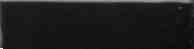 106107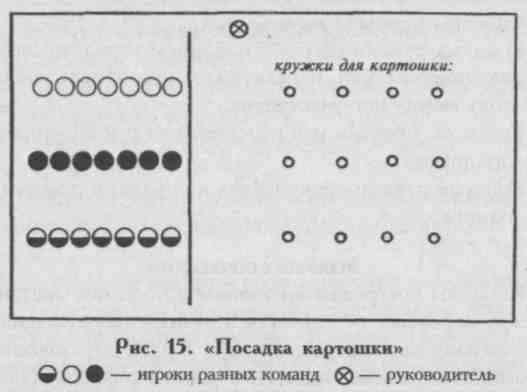 По сигналу преподавателя игроки с мешочками подбегают к своим кружкам (лункам) и кладут по одной картошке в каждый кружок. Затем игроки возвращаются обратно и передают мешочки очередным игрокам. Те бегут к своим кружочкам, собирают картошку в мешочки, возвращаются и передают мешочки очередным игрокам и т. д. Вернувшийся игрок встает в конец своей колонны. Команда, сумевшая быстрее других и без ошибок закончить раскладку картофеля, считается победительницей.Если во время бега игрок уронил картошку, он должен поднять ее и положить в мешок и только тогда продолжать игру.Если при раскладке картошка не попала в кружок, ее надо положить туда, и только тогда игрок может продолжать игру. Игрок может выбегать только тогда, когда получит мешок. .Закончить раскладку и сбор картошки должны все игроки.Кто быстрее!Играющие делятся на 2-3 команды и выстраиваются по разным сторонам площадки. Обозначается стартовая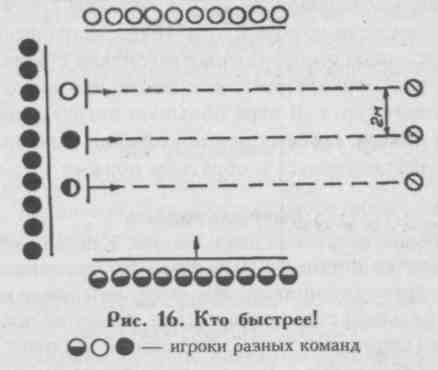 линия, на которую становится по одному игроку от каждой команды. В 15-20 шагах от каждой команды обозначен кружок, в который кладут палочку (рис. 16).По команде руководителя «Марш!» игроки бегут к кружкам, берут палочки и стучат ими три раза по полу, кладут палочки в кружки и бегут обратно. Прибежавший первым приносит своей команде одно очко, вторым — два очка и т. д. Выигрывает команда, набравшая меньшее количество очков.ПоездаПеред командами, стоящими в колоннах (по 8-12 человек), проводится линия, а в 10-12 м от каждой из них ставятся стойки (набивные мячи).По сигналу первые номера команд обегают стойки (против часовой стрелки) и направляются к стартовой черте. Они пробегают мимо своей колонны, огибают ее сзади и снова бегут к стойкам. Когда они пробегают стартовую черту, к ним, обхватив за пояс, присоединяются вторые номера, и теперь уже игроки вдвоем обегают пре-108109пятствие. После поворота вокруг команды к ним присоединяются третьи номера и т. д. Игра заканчивается, когда вся команда, изображающая вагончики поезда (не расцепляя рук), финиширует, т. е. последний игрок пересечет линию старта. В игре большую нагрузку получают первые номера, поэтому при повторении участники в колоннах располагаются в обратном порядке.Встречная эстафетаИграющие делятся на две команды. Каждая в свою очередь делится пополам. Играющие выстраиваются друг против друга за линиями. Игрокам, возглавляющим команды на одной стороне площадки, дается по эстафетной палочке (теннисному мячу). По команде «Марш!» они начинают бег.Бегуны, подбежав к головным игрокам противостоящих команд, передают им эстафету и встают сзади. Получивший эстафету бежит вперед и передает ее следующему игроку, стоящему напротив, и т. д. (рис. 17).Эстафета заканчивается, когда команды поменяются местами на площадке. Выигрывают те, кто закончил перебежки раньше.Чтобы увеличить нагрузку, можно проводить игру с двойными перебежками: играк, оказавшийся на противоположной стороне, после передачи ему эстафеты снова бежит туда, откуда начинал бег.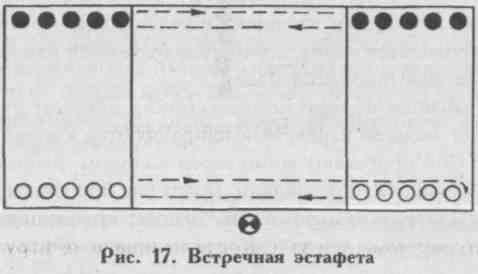 Каждый игрок, перебежавший на противоположную половину, отдает эстафету товарищу по команде и остается на его месте. Заканчивается эстафета перебежкой последнего игрока.Круговая эстафетаВсе играющие делятся на 3-5 команд и встают в середине зала наподобие спиц колеса, повернувшись правым или левым боком к центру круга. Получается своеобразное солнышко с лучами. Каждый луч-шеренга является командой. Игроки, крайние от центра круга, держат в правой руке эстафетную палочку. По сигналу ведущего эти игроки бегут по кругу (с внешней его стороны) мимо остальных «спиц» к своей и передают эстафетную палочку ожидающему с краю игроку, после чего встают на другой конец своей шеренги ближе к центру команды (рис. 18).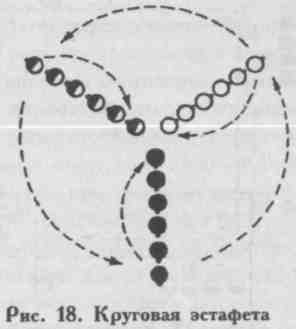 Все игроки делают полшага от центра. Получивший эстафетную палочку игрок также обегает круг и передает ее третьему номеру и т. д. Когда начинавший игру ока-110111жется с краю и ему принесут эстафетную палочку, он поднимает ее вверх, возвещая об окончании игры его командой. По поднятой руке будет видно, кто закончил эстафету раньше.Правила запрещают во время обегания касаться стоящих игроков, а тем — мешать игрокам, совершающим перебежки. За нарушения правил начисляются штрафные очки.Эстафету по кругу, как и встречную эстафету, описанную выше, можно проводить с баскетбольным мячом.Эстафета «Большой круп»На четырех углах площадки ставятся флажки, а в центре — большой флаг. Игроки делятся на три команды, которые строятся в колонны по одному недалеко от линии старта (рис. 19).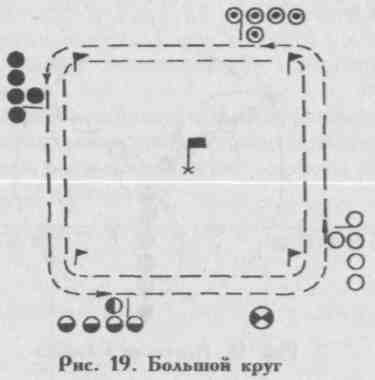 От каждой команды вызываются к линии старта по одному бегуну. По сигналу они обегают четыре флажка и, добежав до линии финиша (рядом со стартовой линией),передают эстафетную палочку вторым номерам, занявшим исходное положение на старте. Выигрывает команда, замыкающий игрок которой раньше закончит бег вокруг флажков. Он должен первым подбежать к центральному флагу (стойке) и постучать по древку эстафетной палочкой.Прибежавший вторым приносит своей команде второе место.Руководитель следит за выполнением правил. Малые флажки обегают с наружной стороны. Последний в команде игрок, прежде чем бежать к центральному флагу, должен обязательно обежать четвертый угловой флажок.ПРИМЕРНЫЕ КОМПЛЕКСЫ ГИМНАСТИЧЕСКИХ УПРАЖНЕНИЙПредлагаемые комплексы гимнастических упражнений составлены для различных массовых спортивно-гимнастических выступлений и спортивных праздников школьников. Все они апробированы и могут оказать методическую помощь всем, кто занимается подготовкой и проведением массовых спортивно-гимнастических выступлений школьников по программе «Старты надежд» и других физкультурно-спортивных праздников в школах и детских спортивно-оздоровительных лагерях. Несомненно, что при искренней заинтересованности и творческой фантазии многие руководители массовых спортивных праздников могут придумать свои, более зрелищные и оригинальные комплексы гимнастических упражнений.То же можно сказать о музыкальном сопровождении и костюмах участников. Приведенное перед каждым комплексом упражнений музыкальное сопровождение можно	@   112   ®	заменить новыми, более современными ритмами. Мы преднамеренно подробно не останавливаемся на оформлении костюмов участников при выполнении различных упражнений, считая это делом вкуса художника и руководителя каждого конкретного выступления.Упражнения для ребят младшего школьного возрастаКомплекс 1. Упражнения с мячамиДети выбегают на поле и строятся в колонны по 12 участников в каждой. Интервал и дистанция между участниками — 2 м. Расчет колонн слева направо (в нечетных стоят девочки, в четных — мальчики). В руках у всех ребят резиновые мячи средней величины: у мальчиков — красные, у девочек — голубые. Музыкальное сопровождение: любая современная популярная музыка, желательно без слов.Исходное положение — основная стойка, мяч внизу.I.	1. Руки вперед. 2. Руки вверх. 3. То же, что на счет 1.
4. Руки вниз. 5. Руки перед грудью. 6. То же, что на счет 2.
7. Наклониться вперед, коснуться мячом земли. 8. Выпря
миться, мяч на грудь.II.	1. Присед, мяч вперед. 2. Выпрямиться, мяч вниз.
3. Присед, мяч на грудь. 4. То же, что на счет 2. 5. Девоч
ки: присед, мяч вниз; мальчики: основная стойка, мяч
вверх. 6. Девочки: выпрямиться, мяч вверх; мальчики:
присед, мяч вниз. 7. Девочки: присед, мяч вниз; мальчики:
выпрямиться, мяч вверх. 8. Всем: прыжком стойка ноги
врозь, мяч вверх.III.	1. Наклон влево. 2. Основная стойка, мяч вверх.
3. Наклон вправо. 4. То же, что на счет 2. 5-7. То же, что
на счет 1-3. 8. Мяч вниз.	®   113   ®	IV.	1. Наклон вперед, положить мяч. 2. Выпрямиться,
руки в стороны. 3. Наклон вперед. 4. То же, что на счет 2.
5. То же, что на счет 3. 6. Выпрямиться, руки на пояс.
7. То же, что на счет 3, но взять мяч. 8. Прыжком выпря
миться, мяч на грудь.V.	1. Поворот (девочки — налево, мальчики — напра
во), мяч на грудь. 2-7. Подскоками поменяться местами с
партнером и вернуться в исходное положение. 8. Основ
ная стойка, мяч вверх.VI.	1. Наклон вперед, коснуться мячом земли. 2. Упор
присев. 3. Выпрямить ноги. 4. То же, что на счет 2. 5. Маль
чики: выпрямиться, мяч вверх; девочки: упор присев, мяч
вниз. 6. Поменять положение. 7. То же, что на счет 5. 8.
Всем: выпрямиться, мяч вниз.VII.	1. Мальчики: опуститься на правое колено; девоч
ки: мяч на грудь. 2. Мальчики: положить мяч на левое
колено. 3-6. Девочки: обежать вокруг мальчиков (по ча
совой стрелке). 7-8. Мальчики: выпрямиться, приставить
правую ногу, мяч вверху; девочки: повернуться кругом,
мяч перед грудью.VIII.	1-6. Подскоками поменяться местами с партне
ром, вернуться в исходное положение и выполнить пово
рот (девочки — направо, мальчики — налево). 7. Наклон
вперед, положить мяч. 8. Выпрямиться, руки вверх. 1-6.
Махи «согнутыми руками над головой. 7-8. Наклонить
ся вперед, взять мяч.Комплекс 2. Танцевальные упражненияПосле выполнения комплекса 1 дети перестраиваются в круги (в каждом круге по 12 девочек и 12 мальчиков), которые стоят парами лицом против часовой стрелки. Мальчики стоят внутри, девочки — снаружи круга. Му-	©   114   ©	зыкальное сопровождение: белорусский народный танец«Бульба».Исходное положение — мальчики и девочки берутся за руки, мяч придерживают сбоку снаружи.I-II. 1-15. Шаги польки вперед. 16. Приставить ногу, повернуться лицом внутрь круга, мяч на грудь.III-IV. 1-15. Шаги польки по кругу, поменяться 2 раза местами. 16. Встать лицом к основному направлению движения, снова взяться за руки, мяч сбоку снаружи.V-V1. 1-7. Шаги польки вперед. 8. Приставляя ногу, повернуться лицом внутрь круга, мяч впереди в согнутых руках.VII-VIII. 1^4. Девочки: выполнить 4 прыжка на месте, ударяя сверху своими мячами по мячам мальчиков; мальчики: стоять на месте, держа мяч. 5-7. То же, что на счет 1-4, но выполнять наоборот. 8. Всем: поворот направо.IX-X. 1-14. Шаги польки вперед (навстречу партнеру).Прыжком присесть с поворотом внутрь, положить мяч.Прыжком выпрямиться, руки на пояс.XI.	1-6. Шаги польки на месте с разведением и сведе
нием. 7-8. Всем выполнить 3 хлопка в ладоши.XII.	1. Хлопок в ладоши. 2. Хлопок в ладоши с партне
ром (правыми руками). 3. То же, что на счет 1. Здесь и
далее девочки начинают движение с правой, а мальчики
— с левой ноги. 4. Хлопок в ладоши с партнером (левыми
руками), опустить руки вниз (девочкам взяться за юбоч
ки). 5-6. Девочки: полуприсед на левой йоге, правая скре
стно сзади; мальчики: наклонить голову вперед. 7. При-©   115  ©сед, взять мяч. 8. Выпрямиться с поворотом в основном направлении, мяч на грудь.Комплекс 3. Упражнения с цветами (бумажными, поролоновыми)Построение школьников перед выполнением упражнений — в разомкнутом строю. Интервал и дистанция между участниками — 2 м. Расположение девочек и мальчиков такое же, как и в комплексе 2. Музыкальное сопровождение: «Дружат дети на планете» Ю. Чичкова.Исходное положение — основная стойка, цветы внизу, в обеих руках.I. 1. Руки в стороны. 2. Подняться на носки, руки вверх. 3. Опуститься на всю ступню, руки в стороны. 4. Руки вниз. 5-7. То же, что на счет 1-3. 8. Руки к плечам.П. 1. Присед на носках (колени врозь), руки в стороны. 2. Выпрямиться, руки к плечам. 3-4. То же, что на счет 1-2. 5. Наклон вправо, руки в стороны. 6. То же, что на счет 2. 7. Наклон влево, руки в стороны. 8. Выпрямиться, руки перед грудью.1. Полуприсед с полунаклоном вперед, левую руку — вперед, правую — назад. 2-7. Пружинистые полуприседы на каждый счет, со сменой положения рук. 8. Выпрямиться, руки к плечам.1. Поворот налево, руки в стороны. 2. Вернуться в исходное положение. 3. То же, что на счет 1, но в другую сторону. 4. То же, что на счет 2. 5.Поворот (мальчики — налево, девочки — направо) лицом друг к другу. 6. То же, что на счет 2. 7. Поворот (мальчики — направо, девочки — налево) лицом друг к другу. 8. То же, что на счет 2.	© 116 ®	V.	1-3. Мальчики: сделать три шага вперед (начиная с
левой ноги). 4. Приставить правую ногу, руки в стороны.
5. Всем: соединить цветы вместе. 6. Руки в стороны.
7. Соединить руки вместе. 8. Девочки: присед на левом
колене, цветы в левой руке, правая рука над головой;
мальчики: цветы в правой руке, левой взять девочку за
правую руку.VI.	1-7. Мальчики: начиная с левой ноги, обежать вок
руг девочек (против часовой стрелки). 8. Девочки: вып
рямиться.1. Девочки: присед; мальчики: стоять на месте. 2. Девочки: выпрямиться; мальчики: присед. 3-7. Смена положений. 8. Мальчики: выпрямиться и взять девочек за руки.1-4. Мелкими приставными шагами кружить против часовой стрелки. 5-6. Поворот (мальчики — направо, девочки — налево). 7. Поднять цветы вверх (девочки — в правой руке, мальчики — в левой). 8. Полунаклон с полуприседанием (девочки — левая нога скрестносзади, мальчики — правая).IX.	1-6. Выпрямиться, помахать цветами над головой.
7-8. Вернуться в исходное положение.Комплекс 4. Упражнения с флажкамПеред выходом учащиеся построены в разомкнутые (на 2 м) колонны (в нечетных колоннах — девочки, в четных — мальчики). В каждой руке участники держат по флажку размером 30x40 см (девочки — белого цвета, мальчики — красного). С началом музыкального сопровождения первая шеренга участников выбегает на свое место. За ней через 4 счета выбегает вторая шеренга и т. д. (интерваль-©   117   @ный выход). Музыкальное сопровождение: «Эх, хорошо!» И. Дунаевского.Исходное положение — упор присев. После музыкальной фразы ребята встают и начинают выполнять комплекс упражнений.I.	1. Руки вперед. 2. Руки вверх. 3. То же, что на счет 1.4.	Руки вниз. 5. Левую руку в сторону, смотреть на ле
вую кисть. 6. Правую руку в сторону, смотреть на пра
вую кисть. 7. Левую руку за голову, смотреть вперед.
8. Правую руку за голову.II.	1. Левую руку вверх наружу, смотреть вверх. 2. Пра
вую руку вверх наружу. 3. Руки скрестно над головой
(левая перед правой). 4. Руки в стороны книзу, упор при
сев, голову опустить. 5. Поднять голову, согнуть руки в
стороны. 6. То же, что на счет 4. 7. Поднять голову, руки
вперед. 8. Прыжком стойка ноги врозь, руки в стороны.III.	1. Поворот туловища налево, выпад влево, правая
рука вперед, левая назад. 2. Поворот туловища направо,
руки в стороны. 3. То же, что на счет 1, но в другую сто
рону. 4. То же, что на счет 2, но в другую сторону.Левую ногу в сторону на носок, наклон влево; правую полусогнутую руку вверх, левая полусогнутая внизу.Стойка ноги врозь, руки в стороны. 7. То же, что на счет 5, но в другую сторону. 8. Приставить левую ногу, руки вверх.IV.	1. Круг левой рукой внутрь. 2. Круг правой рукой
внутрь. 3. Присед, руки в стороны. 4. Выпрямиться, руки
вверх. 5. Дугами наружу руки в стороны книзу, полупри
сед с полунаклоном вперед, колени врозь, руки назад кни
зу (ладонями вверх) — «старт пловца». 6. Выпрямиться,
руки вверх наружу. 7. Круг обеими руками внутрь.
8. Опустить руки через стороны вниз, основная стойка.I	©   118   ©	V.	1. Девочки: присед, руки в стороны, голову опустить;
мальчики: руки через стороны вверх наружу, смотреть
вверх. 2. Девочки: исходное положение то же, что на счет
1 у мальчиков; мальчики: то же, что на счет 1 у девочек.
3. То же, что на счет 1. 4. Прыжком стойка ноги врозь,
руки вниз.5. Выпад влево, руки вперед. 6. Приставить
левую ногу, руки вниз. 7. То же, что на счет 5, но в дру
гую сторону. 8. То же, что на счет 6.VI.	1. Дугой книзу, левая рука вправо. 2. Руки в сторо
ны. 3. Дугой книзу, правая рука влево. 4. То же, что на
счет 2. 5. Наклон вперед, руки вперед. 6. Выпрямиться,
руки вниз. 7. Наклон назад, руки в стороны. 8. Выпря
миться, руки вниз.VII.	1. Руки на пояс. 2. Полуприсед. 3. Прыжком пово
рот налево кругом. 4. Руки в стороны. 5. Руки на пояс.
6. То же, что на счет 2. 7. То же, что на счет 3. 8. Руки в
стороны.VIII.	1. Левую ногу в сторону на носок, руки вверх.
2. Основная стойка. 3. То же, что на счет 1, но другой
ногой. 4. Прыжком упор присев. 5. Выпрямиться, руки в
стороны. 6. Наклон вперед, руки вперед. 7. Выпрямиться,
руки вверх. 8. Руки через стороны вниз.Комплекс 5. Упражнения с предметамиКомплекс упражнений можно выполнять на спортивной площадке в пионерском лагере. Интервал и дистанция между участниками — 2 м.Упражнения в сомкнутых шеренгахИсходное положение — обруч внизу в правой руке.I. 1. Повернуть обруч налево. 2. Присед. 3. Взять левой рукой обруч снизу. 4. Взять правой рукой свой и сосед-	©   119  ©	ний (справа) обручи. 5. Выпрямиться с поворотом направо, обруч вверх горизонтально. 6. Присед с поворотом направо, обруч вниз. 7-8. То же, что на счет 5-6, но в другую сторону.II. 1-2. Последовательное волнообразное поднимание флангов шеренг: подняться четырем (1-4-й) участницам, стоящим на обоих флангах. 3-4. То же, что на счет 1-2, но встают следующие четыре (5-8-я) участницы, а предыдущие поднимают обруч вверх. 5-6. То же, что на счет 1-2, но встают следующие четыре (9-12-я) участницы, а предыдущие приседают (1-4-е) и поднимают обруч вверх (5-8-е). 7-8. Продолжение «волны»; всем: присед, обруч перед собой.Ш. 1-2. Нечетные шеренги: выпрямиться, обруч вверх. 3-4. Нечетные шеренги: присед, обруч вверх; четные: выпрямиться. 5-6. То же, что на счет 1-2. 7-8. То же, что на счет Ъ-4 (присед спиной к трибунам).IV.	1-2. Выпрямиться с поворотом налево кругом (8-я и
7-я шеренги). 3-4. То же, что на счет 1-2, но для 6-5-й
шеренг. 5-6. То же, что на счет 1-2, но для 4-3-й шеренг.
7-8. То же, что на счет 1-2; всем: присесть лицом к трибу
нам.V.	1-2. Всем: выпрямиться с поворотом направо, обруч
вниз. 3-4. Всем: присед с поворотом направо, обруч вниз.
5. Всем: выпрямиться, обруч вверх. 6. Всем: присед, об
руч вниз. 7. То же, что на счет 5. 8. Всем: выпрямиться,
обруч перед собой. Перестроение в окружности.Упражнения в окружностяхИсходное положение — присед лицом внутрь круга. Хват обруча такой же, как для упражнения в сомкнутых шеренгах.I	@   120   ©	I. 1. Выпрямиться с поворотом направо, обруч вверх горизонтально. 2. Присед с поворотом направо, обруч вниз. 3. То же, что на счет 1, но в другую сторону. 4. То же, что на счет 2, но в другую сторону. 5-6. То же, что на счет 1-2. 7. Выпрямиться, обруч перед собой. 8. Присед, обруч вниз.П. 1-2. Левой (по отношению к трибунам) половине круга выпрямиться. 3-4. Левой половине присесть, правой выпрямиться. 5-6. То же, что на счет 1-2. 7-8. То же, что на счет 3-4, всем: упор присев.1-8. Последовательное, волнообразное выпрямление и приседание в окружностях; обруч перед собой и вверх.1-8. Продолжение волнообразных движений в окружностях. Перестроение на уход.УПРАЖНЕНИЯ ДЛЯ РЕБЯТ СРЕДНЕГО ШКОЛЬНОГО ВОЗРАСТАКомплекс 6. Упражнения типа зарядкиИнтервал и дистанция — 2 м. Музыкальное сопровождение: «Зарядка» А. Пахмутовой.Исходное положение — основная стойка.I. 1. Руки в стороны. 2. Руки к плечам. 3. Руки вверх (ладонями наружу). 4. Руки через стороны вниз. 5. Полуприсед, руки -вперед. 6. Выпрямиться, дугами книзу руки через стороны вверх (ладонями вперед). 7. Наклон вперед. 8. Упор присев.II. 1. Выпрямиться, левую ногу в сторону на носок, руки через стороны вверх. 2. Приставляя ногу, упор присев,	©   121   ©	руки через стороны вниз. 3. То же, что на счет 1, но другой ногой. 4. Приставить правую ногу, руки в стороны.5.	Согнуть левую руку за голову, смотреть на кисть пра
вой руки. 6. То же, что на счет 5, сменив положение рук.
7. Руки в стороны. 8. Руки вверх.1. Присед колени врозь, руки в стороны книзу (ладонями назад), голову опустить. 2. Поднять голову, повернуть руки ладонями вперед. 3. То же, что на счет 1. 4. Прыжком стойка ноги врозь, руки в стороны. 5. Наклон влево, руки на пояс. 6. Выпрямиться, руки в стороны. 7. То же, что на счет 5, но в другую сторону. 8. Выпрямиться.1. Поворот туловища налево, руки на пояс. 2. Поворот туловища направо, стойка ноги врозь, руки в стороны. 3. То же, что на счет 1, но в другую сторону. 4. То же, что на счет 2, но в другую сторону. 5. Выпад влево, руки вниз-скрестно (левая перед правой), голову опустить.6.	Стойка ноги врозь, руки в стороны. 7. То же, что на
счет 5, но в другую сторону, сменив положение рук. 8. То
же, что на счет 6.1. Прыжок с поворотом налево, основная стойка. 2. Упор присев. 3. Упор лежа. 4. Упор лежа на бедрах. 5-6. Упор стоя согнувшись. 7. То же, что на счет 2. 8. Выпрямиться, основная стойка.1. Прыжком поворот направо. 2. Упор присев. 3. Упор лежа, ноги врозь. 4. То же, что на счет 2. 5. Упор стоя. 6. Выпрямиться, руки через стороны вверх (ладонями вперед). 7. Руки на пояс. 8. То же, что на счет 2.VII.	1. Прыжком стойка ноги врозь, руки в стороны.
2. Руки через стороны вверх (ладонями вперед). 3. Наклон
вперед, коснуться ладонями голеностопных суставов.
4. Выпрямиться, руки на пояс. 5. Присед колени врозь, руки	®- 122   ©	в стороны. 6. То же, что на счет 4. 7. Наклон вперед. 8. Прыжком основная стойка.VIII. 1. Прыжком стойка ноги врозь, руки вверх. 2. Прыжком основная стойка. 3. То же, что на счет 1, но руки в стороны. 4. То же, что на счет 2. 5-7. Начиная с левой ноги 3 шага на месте. 8. Приставить правую ногу, основная стойка.Комплекс 7. Упражнения типа зарядкиИнтервал и дистанция — 3 м. Музыкальное сопровождение «Зигзаги» А. Пахмутовой.I. 1. Руки в стороны. 2. Согнуть руки в стороны, пальцы сжаты в кулаки. 3. Руки вверх, смотреть на кисти. 4. Руки через стороны вниз. 5. Левую ногу в сторону на носок, левую руку в сторону, смотреть на кисть. 6. Приставить ногу, руку опустить. 7. То же, что на счет 5, но в другую сторону. 8. То же, что на счет 6.П. 1. Мальчики: руки вверх (ладонями наружу), девочки: упор присев. 2. Мальчики и девочки: поменять исходное положение. 3. То же, что на счет 1. 4. Девочки: выпрямиться, руки вверх ладонями наружу. 5. Наклон вперед. 6. Полуприсед, руки в стороны. 7. Выпрямиться, руки вверх. 8. Руки через стороны вниз.III.	1. Наклон вперед прогнувшись, руки в стороны.
2. Выпрямиться, руки на пояс. 3. Наклон назад, руки в
стороны (ладонями кверху). 4. То же, что на счет 2, но
руки вниз. 5. Левую ногу в сторону на носок, руки через
стороны вверх. 6. Приставить ногу, руки вниз. 7. То же,
что на счет 5, но другой ногой. 8. Приставить ногу, руки
через стороны вниз, упор присев.IV.	1. Выпрямиться, левую ногу назад на носок. 2. При
ставить ногу, упор присев. 3. То же, что на счет 1, но дру-	©   123  ®	гой ногой. 4. Упор присев. 5. Левую ногу в сторону на носок, смотреть прямо. 6. Приставить ногу, голову опустить. 7. То же, что на счет 5, но другой ногой. 8. Упор присев, голову опустить.V.	1. Выпрямиться, основная стойка. 2. Прыжком стой
ка ноги врозь, руки в стороны. 3. Поворот туловища на
лево, выпад левой ногой, руки вперед (правая дугой кни
зу). 4. То же, что на счет 2. 5. То же, что на счет 3, но в
другую сторону. 6. То же, что на счет 2. 7. Прыжком ос
новная стойка, руки в стороны. 8. Руки вниз.VI.	1. Упор присев. 2. Выпрямиться, руки на пояс. 3. Мах
левой ногой в сторону, руки вверх. 4. Приставить ногу,
руки на пояс. 5. То же, что на счет 3, но другой ногой. 6.
То же, что на счет 4, но руки вниз. 7. Руки в стороны. 8.
То же, что на счет 1.УП. 1. Прыжком стойка ноги врозь. 2. Руки в стороны. 3. Присед, руки в стороны. 4. Выпрямиться, руки на пояс. 5. Наклон вперед. 6. Полуприсед, руки вперед. 7. То же, что на счет 4. 8. Прыжком ноги вместе, руки вниз.УП1. 1. Шаг левой на месте, левую руку к плечу. 2. То же, что на счет 1, но другой ногой и рукой. 3. Шаг левой на месте, левую руку вверх. 4. То же, что на счет 3, но другой ногой и рукой. 5-7. Три хлопка в ладоши над головой (руки согнуты). 8. Руки через стороны вниз, основная стойка.Комплекс 8. Упражнения типа зарядкиИнтервал и дистанция — 2 м. Музыкальное сопровождение: «Вместе весело шагать« В. Шаинского.Исходное положение — основная стойка.I. 1. Руки к плечам. 2. Руки вверх ладонями наружу. 3. То же, что на счет 1. 4. Руки через стороны вниз. 5. При-©   124   ©сед колени врозь, руки в стороны. 6. Основная стойка.7.	То же, что на счет 5. 8. То же, что на счет 6.П. 1. Наклон влево, левую руку на пояс, правую вверх. 2. Основная стойка. 3. То же, что на счет 1, но в другую сторону, сменив положение рук. 4. То же, что на счет 2. 5. Наклон вперед, коснуться пальцами голеностопных суставов (ладони соединены). 6. Выпрямиться, основная стойка. 7. То же, что на счет 5. 8. То же, что на счет 6.1. Упор присев. 2. Упор лежа. 3. Согнуть руки. 4. Выпрямить руки. 5. То же, что на счет 3. 6. То же, что на счет 4. 7. Упор присев на левой ноге, правую в сторону на носок. 8. Поворот направо в сед.1-2. Упор лежа сзади. 3-4. Сед. 5-6. То же, что на счет 1-2. 7-8. То же, что на счет 3-4.V.	1. Согнуть ноги. 2. Выпрямить ноги. 3-6. То же, что
на счет 1-2. 7-8. Поворот налево, упор лежа на бедрах.VI.	1-2. Упор лежа согнувшись («домик»). 3-4. Упор
лежа на бедрах. 5-6. То же, что на счет 1-2. 7. Упор лежа.8.	Упор присев.1. Прыжком (с поворотом направо) стойка ноги врозь, руки в стороны. 2. Дугами книзу руки вверх (хлопком соединить ладони). 3. Наклон вперед. 4. Выпрямиться, ладони соединены. 5. То же, что на счет 3. 6. Прыжком выпрямиться, руки вверх, ладони соединены. 7. «Старт пловца». 8. Выпрямиться, руки вверх ладонями вперед.1. Мах правой ногой вперед, руками коснуться голени. 2. Вернуться в и. п. 3. То же, что на счет 1, но другой ногой. 4. То же, что на счет 2. 5. «Старт пловца». 6. Упор присев. 7. Выпрямиться, руки через стороны вверх, хлопок в ладоши над головой. 8. Руки через стороны вниз, основная стойка.	®   125  ©	Комплекс 9. Упражнения с гимнастическими палками для мальчиковВыход — строевым шагом под марш, палку к правому плечу. Музыкальное сопровождение: «Дважды два — четыре» В. Шаинского.Исходное положение — основная стойка, палка внизу.I.	1. Палку вперед. 2. Палку вниз. 3. Палку вверх. 4. То
же, что на счет 2. 5. Присед колени врозь, палку вверх.Разгибая ноги, наклон вперед, палкой коснуться земли.Полуприсед, палку на грудь. 8. Выпрямиться, палку вверх.II.	1. Левую ногу в сторону на носок. 2. Выпад влево,
палку на голову влево, смотреть влево. 3. Встать на пра
вую ногу, левую в сторону на носок, палку вверх. 4. При
ставить левую ногу. 5. То же, что на счет 1, но другой
ногой. 6. То же, что на счет 2, но в другую сторону. 7. То
же, что на счет 3, но другой ногой. 8. То же, что на счет 4.Ш. 1. Полуприсед колени врозь, палку на грудь (левым концом кверху). 2. Выпрямиться, палку вверх горизонтально. 3. То же, что на счет 1, но палку другим концом кверху. 4. То же, что на счет 2. 5. Поворот туловища налево, палку на грудь (хват на ширине плеч). 6. То же, что на счет 4. 7. То же, что на счет 5, но в другую сторону. 8. Руки вверх.1. Согнуть левую ногу вперед, руки вниз; коснуться палкой колена левой ноги. 2. Приставить левую ногу, палку вверх. 3. То же, что на счет 1, но другой ногой. 4. То же, что на счет 2: 5. Палку за голову. 6-7. Два пружинящих наклона вперед прогнувшись. 8. Прыжком стойка ноги врозь, палку вверх.1. Выпад влево, палку за голову вправо. 2. Разгибая левую ногу, стойка ноги врозь, палку вверх. 3. То же, что	®   126   ®	на счет 1, но в другую сторону. 4. То же, что на счет 2.5.	Наклон вперед, палку положить. 6. Выпрямиться, руки
в стороны. 7. Наклон вперед, взять палку (хват на шири
не плеч). 8. Прыжком выпрямиться, основная стойка, пал
ку вверх.VI. 1. Упор присев, положить палку. 2. Упор лежа на бедрах. 3. Упор присев, взять палку. 4. Выпрямиться, палку вверх. 5. Полуприсед колени врозь, палку за голову.6.	Наклон вперед. 7. Сед на пятках, палку на грудь.
8. Сед на коленях, палку вверх.УЛ. 1. Сед на пятках с наклоном вперед. 2. То же, что на счет 1. 3. Стойка на коленях, палку вверх. 4. Палку вниз. 5. Левую ногу в сторону на носок, палку вверх. 6. Приставить ногу, палку вниз. 7. То же, что на счет 5, но другой ногой. 8. То же, что на счет 6.УШ. 1. Стойка на правом колене, левую согнутую ногу вперед, палку на грудь. 2. Выпрямиться, приставляя правую ногу. 3. Шаг левой ногой назад, палку вверх. 4. Приставить ногу, палку на грудь. 5. Прыжком стойка ноги врозь, палку вверх. 6. Прыжком основная стойка, палку вниз. 7. Палку к правому плечу, сохраняя хват левой рукой. 8. Левую руку через сторону вниз, основная стойка.Комплекс 10. Упражнения с гимнастическими палкамиИнтервал и дистанция между участниками — 2 м. Гимнастические палки окрашены в красный цвет. Музыкальное сопровождение: «Чей загар сильнее» В. Шаинского.Исходное положение — основная стойка, палка внизу.1.1. Поднимаясь на носки, палку вперед. 2. Палку вверх. 3. Палку вперед. 4. Палку на грудь. 5. Поворот туловища направо, палку вперед вертикально (левая рука	®   127  ®	сверху). 6. Поворот туловища налево, палку на грудь. 7. То же, что на счет 5, но в другую сторону, поменяв положение рук. 8. Поворот туловища направо, отставляя правую ногу, стойка ноги врозь, палку вниз.II. 1. Палку на грудь. 2. Приставляя правую ногу, палку вверх. 3. Палку вперед. 4. То же, что на счет 1. 5. С поворотом туловища направо палку вперед вертикально (левая рука сверху). 6. С поворотом туловища налево палку на грудь. 7. То же, что на счет 5, но в другую сторону, сменив положение рук. 8. С поворотом туловища направо, отставляя правую ногу, стойка ноги врозь, палку вниз.Ш. 1. Палку на грудь. 2. Приставляя правую ногу, палку вверх. 3. Мах правой ногой вперед, палку вперед. 4. То же, что на счет 2. 5. То же, что на счет 3, но другой ногой. 6. То же, что на счет 2. 7. Полуприсед, палку вперед. 8. Выпрямиться, основная стойка, палку вверх.IV.	1. Палку к плечу влево. 2. Палку к плечу вправо.Мах правой ногой в сторону, палку к плечу влево.Приставляя правую ногу, палку к плечу вправо. 5. То же, что на счет 1. 6. То же, что на счет 3, но другой ногой. 7. Приставляя левую ногу, палку к плечу влево. 8. Палку на грудь.V.	1. Наклон вперед, положить палку к ногам. 2. Вып
рямиться, руки вверх ладонями наружу. 3. Согнуть руки
в стороны (пальцы сжаты в кулаки). 4. Руки вверх ладо
нями наружу. 5. Круг руками наружу. 6. Дугами наружу
руки вниз, хлопок ладонями по бедрам. 7. Дугами нару
жу руки вверх, хлопок в ладоши над головой. 8. Присед,
дугами наружу руки вниз, голову опустить.VI.	1. Поднять голову. 2. Упор лежа. 3. Упор лежа на
бедрах, ноги врозь. 4. То же, что на счет 2. 5. Упор лежа.	©  128   ®	ноги врозь. 6. То же, что на счет 2. 7. Упор присев, взять палку. 8. Выпрямиться, палку вниз.VII.	1-2. Поворот (первые номера — направо, вто
рые — налево). 3-4. Шаг вперед с левой (правой) ноги.
5-6. Поворот в основном направлении (к зрителям).
7. Упор присев, голову опустить. 8. Поднять голову.VIII.	1. Правую ногу в сторону на носок. 2. Приста
вить ногу, упор присев. 3. То же, что на счет 1, но другой
ногой. 4. То же, что на счет 2. 5-6. Поднимаясь на носки,
палку вверх. 7. Палку на грудь. 8. Палку вниз.IX.	1. Палку вперед. 2. Палку вверх. 3. Палку к право
му плечу. 4. Дугой наружу левая рука вниз. 5-7. Три шага
на месте, начиная с левой ноги. 8. Приставить правую
ногу.— 3 м. Пахму-Комплекс 11. Упражнения без предметов для девочек среднего школьного возрастаИнтервал и дистанция между участницами Музыкальное сопровождение: «Робинзониада» А товой.Исходное положение — основная стойка.I. 1. Руки вперед. 2. Руки в стороны. 3. Руки вверх. 4. Руки за голову. 5. Полуприсед с полуповоротом направо. 6. Выпрямиться с полуповоротом налево, руки за голову. 7. То же, что на счет 5, но в другую сторону. 8. То же, что на счет 6, но в другую сторону.П. 1. Прыжком поворот направо. 2. Полуприсед, руки вперед. 3. Выпрямиться, руки вниз. 4. То же, что на счет 1, но в другую сторону. 5-8. То же, что на счет 1-4.Ш. 1. Левую ногу в сторону на носок, руки перед грудью (пальцы сцеплены в «замок«). 2. Руки вверх. 3. Наклон вле-	@   129  @	во. 4. Приставить левую ногу, дугами наружу руки вниз. 5. То же, что на счет 1, но другой ногой. 6. То же, что на счет2.	7. То же, что на счет 3, но в другую сторону. 8. То же, что
на счет 4.IV. 1. Наклон вперед. 2. Упор присев, смотреть прямо.3.	Опустить голову. 4. Поднять голову. 5. Упор стоя со
гнувшись. 6. То же, что на счет 2. 7. Выпрямляясь, под
няться на носки, руки в стороны. 8. Руки вверх.V.	1. Опуститься на всю стопу, правую руку за голову.Левую руку за голову (пальцы сцеплены в «замок»).Руки вверх (пальцы в «замке»). 4. Руки за голову. 5. Левую руку через сторону вниз. 6. Правую руку через сторону вниз. 7. Хлопок в ладоши над головой. 8.. Руки через стороны вниз.VI.	1-2. Поднимаясь на носки, плавно поднять руки в
стороны и вверх. 3-6. Поворот переступанием налево на
360°. 7-8. Руки за голову, прогнуться.VII.	1. Прыжком полуприсед на левой ноге, правая впе
ред на пятку, руки в стороны (ладонями кверху). 2. Прыж-   •
ком подняться на носки, руки на пояс. 3. То же, что на
счёт 1, но поменять положение ног. 4. То же, что на счет 2.
5-8. То же, что на счет 1-4.Упражнения для ребят младшего и среднего школьного возрастаКомплекс 12. Упражнения типа зарядкиИнтервал и дистанция — 2 м. Исходное положение — основная стойка.I. 1. Руки вперед. 2. Руки перед грудью. 3. Руки вверх.4.	Дугами наружу руки вниз. 5. Левую руку в сторону,5.	физкультура	©   130   ©	повернуть голову налево. 6. То же, что на счет 5, но в другую сторону. 7. Присед, руки в стороны книзу, ладони назад. 8. Опустить голову.П. 1. Поднять голову, ладони вперед. 2. Опустить голову, ладони назад. 3. То же, что на счет 1. 4. Упор присев, голову опустить. 5. Выпрямиться, руки перед грудью.6.	Руки вверх наружу, смотреть прямо. 7. Дугами внутрь
руки в стороны. 8. Прыжком стойка ноги врозь, руки на
пояс.Ш. 1. С поворотом туловища налево выпад левой ногой. 2. Стойка ноги врозь, руки на пояс. 3. То же, что на счет 1, но в другую сторону. 4. То же, что на счет 2, но руки в стороны. 5. Присед на левой ноге, руки перед грудью. 6. То же, что на счет 4. 7. То же, что на счет 5, но другой ногой. 8. Стойка ноги врозь, дугами книзу руки вверх.TV. 1. Прыжком упор присев, голову опустить. 2. Прыжком выпрямиться, руки на пояс. 3. Мах левой ногой в сторону, руки в стороны (смотреть на кисть левой руки). 4. Приставить ногу, руки вниз. 5. То же, что на счет 3, но в другую сторону. 6. Приставить правую ногу, руки на пояс. 7. Руки в стороны. 8. Руки через стороны вверх.V.	1. Упор присев, дугами вперед руки вниз. 2. Выпря
миться, левую ногу назад на носок, руки вверх-наружу
(ладонями вперед). 3. Упор присев. 4. То же, что на счет 2,
но другой ногой. 5. «Старт пловца». 6. Руки вперед.Выпрямляясь, руки вверх наружу (ладонями наружу).Руки в стороны.VI.	1. Круг левой рукой книзу. 2. Круг правой рукой
книзу. 3. Присед, руки в стороны книзу, голову опустить.
4. Повернуть ладони вперед, голову поднять. 5. Руки впе
ред. 6. Выпрямиться, дугами книзу руки в стороны.I	©   131   ©	Согнуть руки в стороны (пальцы сжаты в кулаки).Руки вверх.VII.	1. Наклон вперед. 2. Выпрямиться, руки на пояс.
3. Наклон назад. 4. Полуприсед, руки в стороны. 5. Прыж
ком поворот налево кругом в стойку ноги врозь, руки на
пояс. 6. Прыжком упор присев. 7. То же, что на счет 5, но
руки в стороны. 8. Руки на пояс.VIII.	1. Прыжком полуприсед на левой ноге, правая впе
ред на носок, руки в стороны книзу (ладонями кверху),
смотреть налево. 2. Прыжком выпрямиться и подняться
на носки, руки на пояс. 3. То же, что на счет 1, поменяв
положение ног. 4. То же, что на счет 1. 5. Прыжком стойка
ноги врозь, руки вперед. 6. Прыжком основная стойка,
руки в стороны. 7. То же, что на счет 5, но хлопок в ладо
ши над головой. 8. Прыжком основная стойка.Комплекс 13. Упражнения типа зарядкиИнтервал и дистанция между участниками — 2 м. Музыкальное сопровождение.Исходное положение — основная стойка.I.	1. Руки вперед. 2. Руки вверх. 3. Руки перед грудью.
4. Руки вниз. 5. Правую руку в сторону. 6. Левую руку в
сторону. 7. Полуприсед, хлопок в ладоши над головой
(руки прямые). 8. Выпрямиться, руки в стороны.II.	1. Выпад вправо, руки вперед. 2. Толчком разгибая
правую ногу, приставить ее к левой, руки в стороны.
3. То же, что на счет 1, но в другую сторону. 4. То же, что
на счет 2. 5. Правую руку вперед. 6. Левую руку вперед.
7. Прыжком стойка ноги врозь, руки в стороны. 8. Дуга
ми книзу руки перед грудью.Ш. 1. Поворот туловища направо, руки на пояс. 2. Поворот туловища налево, руки перед грудью. 3. То же, что	©   132   ©	на счет 1, но в другую сторону. 4. То же, что на счет 2, но в другую сторону. 5. Прыжком основная стойка, руки в стороны. 6. Присед, руки вперед. 7. Выпрямиться, руки в стороны. 8. Руки вверх.IV.	1. Выпад вправо, левую руку за голову, правую в
сторону. 2. Приставить правую ногу, руки вверх. 3. То
же, что на счет 1, но в другую сторону, сменив положение
рук. 4. Приставить левую ногу, руки вверх ладонями на
ружу. 5. Присед, руки в стороны-книзу. 6. Выпрямиться,
руки вверх наружу. 7. Наклон вперед. 8. Выпрямиться,
руки на пояс.V.	1-2. Поднимаясь на носки, дугами наружу руки
. вверх, ладони соединить. 3-4. Опускаясь на всю стопу,руки на пояс. 5. Руки в стороны. 6. Полуприсед, колени вместе, хлопок ладонями по бедрам. 7. Выпрямиться, руки на пояс. 8. Прыжком стойка ноги врозь, руки в стороны.VI.	1. С поворотом туловища направо выпад правой
ногой, руки вперед (левая дугой книзу). 2. Поворот туло
вища налево, руки в стороны (левая дугой книзу). 3. То
же, что на счет 1, но в другую сторону, поменяв положе
ние рук. 4. То же, что на счет 2, но в другую сторону,
поменяв положение рук. 5. Прыжком упор присев. 6. Упор
лежа на бедрах. 7. То же, что на счет 6, ноги врозь. 8. Упор
присев.VII.	1. Правую ногу в сторону на носок, руки вперед.
2. Приставить ногу, руки вниз, упор присев. 3. То же, что
на счет 1, но другой ногой. 4. То же, что на счет 2. 5. Вып
рямиться, руки вверх-наружу. 6. Полуприсед с полуна
клоном вперед, руки за голову. 7. Выпрямиться, руки
вверх наружу. 8. Руки вниз.VIII.	1-3. Три шага на месте, начиная с левой ноги.
4. Приставить правую ногу, руки в стороны. 5. Руки че
рез стороны вверх, хлопок в ладоши над головой. 6. Руки	©   133  ©	через стороны вниз, хлопок ладонями по бедрам. 7 . То же, что на счет 5. 8. То же, что на счет 6, основная стойка.Комплекс 14. Упражнения типа зарядки для ребят младшего и среднего школьного возрастаИнтервал и дистанция между участниками — 2 м. Музыкальное сопровождение: любой вальс.Исходное положение — упор присев. Вступление. Всем выпрямиться.I.	1. Девочки — левую, мальчики — правую ногу в сто
рону на носок, руки через стороны вверх. 2. Всем: упор
присев. 3. То же, что на счет 1, но другой ногой. 4. То же,
что на счет 2. 5. Девочки — левую, мальчики — правую
руку в сторону. 6. Сменить положение рук. 7. Всем: руки
в стороны. 8. Всем: руки вверх.II.	1. Всем: присед, руки вниз, голову наклонить. 2. Де
вочки: поднять голову. 3. Девочки: опустить голову; маль
чики: поднять голову. 4. То же, что на счет 3, но поменять
положение головы. 5. Всем: выпрямиться, наклоняясь и
отводя ногу в сторону на носок (девочки — левую, маль
чики — правую). 6. Упор присев. 7. То же, что на счет 5,
поменяв положение ног. 8. Основная стойка, руки на пояс.Ш. 1. Поворот: девочки — налево, мальчики — направо, руки в стороны. 2. Приставить ногу, руки на пояс. 3. Присед, руки вперед. 4. Подняться на носки, руки назад. 5. То же, что на счет 3. 6. Выпрямиться, руки вниз. 7. Поворот: Девочки — направо, мальчики — налево, руки вверх-скрестно. 8. То же, что на счет 2, но руки через стороны вниз.IV. 1. Прыжком поворот: девочки — налево, мальчики— направо. 2. Всем: упор присев. 3. Выпрямиться, руки		®   134   ®	назад. 4. То же, что на счет 2. 5-6. То же, что на счет 3-4. 7. Выпрямиться, руки на пояс. 8. Прыжком поворот: девочки — направо, мальчики — налево, руки вверх.1. Девочки — левую, мальчики — правую руку в сторону. 2. Всем: руки в стороны. 3. Руки вниз-скрестно. 4. То же, что на счет 2. 5. Руки вверх-скрестно. 6. То же, что на счет 2. 7. Руки к плечам. 8. Упор присев.1. Прыжком выпрямиться в стойку ноги врозь, руки в стороны. 2. Прыжком упор присев. 3-4. То же, что на счет 1-2. 5. Выпрямиться, руки на пояс. 6. Руки вверх-наружу. 7. Руки в сторону книзу. 8. Руки вниз.VII.	1^4. Скрестные движения согнутыми руками над
головой. 5. Девочки: полуприсед, правая нога сзади; маль
чики: наклон головы вперед; всем: руки в стороны-книзу.
6. Девочки: выпрямиться; мальчики: поднять голову, руки
вниз. 7-8. Поворот кругом.VIII.	1-8. Перестроение.Комплекс 15. Упражнения с шестами для юношей старшего школьного возрастаУчастники (по 5 человек на каждый шест) располагаются в шахматном порядке. Интервал и дистанция — 4 м. Расчет пятерок — слева направо.Исходное положение — основная стойка, шест внизу.I.	1-2. Шест вперед. 3-4. Шест вверх. 5-6. Шест на
грудь. 7-8. Шест вниз.II.	1. Шаг влево, шест вперед. 2. Шест вверх. 3-4. На
клон вперед с последующим выпрямлением, круг руками
влево. 5-6. Наклон вперед с последующим выпрямлени
ем, круг руками вправо. 7. Шест" на голову. 8. Приста
вить левую ногу, шест вниз.	©   135  ®	III.	1. Шест вверх. 2-3. Два пружинящих наклона впе
ред, шест у голеностопных суставов. 4. Выпрямиться,
шест вверх. 5-6. Полуприсед колени врозь, шест вперед.7.	То же, что на счет 4. 8. Шест вниз.1-2. Шаг влево, круг руками вправо. 3-4. Шаг вправо, круг руками влево. 5. Дугами влево, круг руками влево. 6. То же, что на счет 5, но в другую сторону. 7-8. Дугами книзу руки вниз.1. Присед, шест вниз. 2. Перехват правой в хват снизу. 3. Выпрямиться с поворотом налево, шест вверх. 4. Приставить правую ногу, шест на правое плечо. 5. Шест на левое плечо. 6. Шест на правое плечо. 7. Шест вверх.8.	Левую руку на пояс.VI.	1-2. Круг правой рукой вперед. 3-4. Наклон впе
ред с последующим выпрямлением, круг правой рукой
вперед. 5-6. Два быстрых круга вперед согнутой правой
рукой. 7. Поворот направо, круг правой рукой влево.
8. Приставить левую ногу, шест вверх (перехват левой в
хват сверху).VII.	1. Присед, шест вниз. 2. Перехват правой в хват
сверху. 3-4. Нечетные шеренги поднимают правый и опус
кают левый конец шеста (с соответствующим приседа
нием или подниманием участков); четные выполняют то
же в другую сторону. 5-6. Поменять положение шеренг.
7-8. Всем: основная стойка, шест вверх.VIII.	1. Нечетные: основная стойка, шест вверх; чет
ные: присед, шест вниз. 2. Поменять положение шеренг.
3. То же, что на счет 1. 4-7. Всем: прыжком стойка ноги
врозь, руки вверх наружу. 8. Прыжком основная стойка,
шест на грудь.137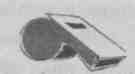 ГЛАВА 4ИГРЫ С МЯЧОМИгры с мячом пользуются у детей наибольшей популярностью, и это неудивительно. Круглый мяч (большой или маленький) — это снаряд, который требует проворных рук и повышенного внимания. Сюжеты игр с мячом очень разнообразны. Мяч можно перебрасывать, надо уметь его ловить, мячом можно выбивать. Для подростков мяч нередко символизирует приближение к спортивным играм, для большинства которых необходим этот круглый легкий привлекательный снаряд.Мяч по кругуИграющие встают по кругу на расстоянии одного шага друг от друга. Выбирают водящего, который находится за кругом. Одному из игроков (возле которого стоит водящий) дают волейбольный мяч.По сигналу играющие передают мяч друг другу. Водящий, бегая по кругу, старается коснуться мяча рукой. Если ему это удается, то водящего сменяет тот, у кого в руках был мяч. Новый водящий становится за пределами круга возле игрока с мячом, и игра продолжается. После 8-10 минут игры подводится итог.Выигрывают участники, которые не были водящими или побывали в их роли реже по сравнению с другими. Игрок меняется с водящим ролью в том случае, если допустит касание мяча в своих руках или перебросит мяч через одного (двух) игроков. Водящему запрещается, бегая за кругом, толкать остальных играющих.Ловля мячаУчастники игры — 6-8 человек — выстраиваются шеренгой в полушаге друг от друга. Ведущий находится в 4-5 шагах от игроков с волейбольным или резиновым мячом. Он бросает его любому игроку, перед этим называя какой-либо продукт питания, например: мед, малина, торт и т. п. (в этом случае мяч надо ловить), или произнося слова, обозначающие что-либо несъедобное, например: канат, палка, очки и т. п. (мяч ловить не следует).Игроки в зависимости от смысла слова ловят или не ловят мяч. Тот, кто ошибается, делает шаг вперед, но продолжает играть. При повторной ошибке он выбывает изигры.Игру продолжают до тех пор, пока в шеренге не останутся двое самых внимательных. Из них выбирают нового ведущего, и все повторяется сначала. Необходимо выполнять главное правило: запрещается бросать мяч и одновременно называть слово. В одном из вариантов предлагается смена ведущего игрока тем, кто не ошибется после броска. Тогда в игре постоянно происходитсмена.В другом варианте игру проводят без выбывания. Тогда за ошибки начисляют штрафные очки. После 3-4 минут определяют самых внимательных игроков.ШКОЛА МЯЧАТак называют игровые упражнения с мячом, которые проводятся как на ровной площадке, так и возле стены. Можно соревноваться в парах, а можно и в команде.Поймай от пола!Две команды строятся в колонны по одному. В руках у направляющих легкие мячи одинакового размера и веса.®   139	@   138   ®	Перед каждой колонной на полу начерчен круг диаметром 60-70 см. По сигналу первый игрок ударяет мячом об пол в круг обусловленным способом и быстро становится в конец колонны, а мяч ловит следующий игрок, который повторяет задание, и т. д. Затем, когда очередь вновь дойдет до направляющего, он переходит к выполнению второго задания. Выигрывает команда, первой и с меньшим количеством ошибок закончившая выполнение следующих заданий:бросить мяч об пол и поймать его двумя руками;бросить мяч об пол и поймать его правой рукой;бросить мяч об пол и поймать его левой рукой.Поймай от стеныКоманды строятся в колонны по одному лицом к стене на расстоянии 3-4 м от нее, в руках у направляющих мячи. По сигналу первый игрок бросает мяч в стену обусловленным способом и быстро становится в конец колонны, а мяч ловит следующий игрок, который повторяет задание, и т. д. Затем участники без остановки выполняют второе и последующие задания. Выигрывает команда, первой и с меньшим количеством ошибок закончившая всю серию заданий. Броски выполняются двумя руками снизу. Задания:бросить мяч в стенку, дать ему удариться от стены об пол и поймать двумя руками;поймать мяч от стены сразу после отскока;бросить мяч об пол так, чтобы он отскочил к стене, а после отскока от стены поймать.Затем можно выполнить те же задания, что и в первой серии, но броски производятся двумя руками сверху (из-за головы). Затем те же задания выполняются одной рукой, то правой, то левой.Мой веселый мяч!Игроки образуют большой круг и рассчитываются на первый-второй. Первые номера — одна команда, вто-«   О   •°г7'•- ^	оJ\v.-      /'J0Рис. 20. Мой веселый мячрые — другая. Два рядом стоящих игрока — капитаны. У них в руках по мячу (рис. 20).После сигнала ведущего мячи передаются по кругу в разные стороны через одного игрока своей команды. Каждая команда стремится передать мяч как можно быстрее, чтобы он скорее вернулся к капитану.Если мячи столкнулись, их надо поднять и продолжать игру с места падения.Второй вариант игры заключается в том, что мячи находятся в разных сторонах круга и передаются (по сигналу) в одну и ту же сторону (вправо или влево). При этом также первые номера передают мяч только первым, а вторые — вторым. Задача каждой команды — передавать мяч быстрее, чтобы один мяч догнал другой. По неожиданному свистку (хлопку) можно менять направление передач.Мяч в центрИграющие делятся на две равные команды, и каждая из них выстраивается по кругу на расстоянии вытянутых рук. Таким образом, получаются два круга. Игроки в обоих кругах рассчитываются по порядку номеров. Первые номера встают в середину своих кругов с мячом в руках (волейбольным или баскетбольным). Хорошо отметить1ШШНШЙ!	©   140   ®	места нахождения игроков маленькими кружками на расстоянии 1-1,5 м один от другого.По сигналу руководителя центральные игроки, находящиеся в кругах, передают мяч вторым номерам, получают его от них обратно, передают третьим, также получают обратно и т. д. Когда центральный игрок получит мяч от последнего (по нумерации) игрока, он передает его второму игроку и меняется с ним местом. Второц игрок становится в середину круга и так же продолжает игру: передает мяч третьему, получает от него, передает четвертому и т. д. Игра заканчивается, когда все побывают в роли центрового. Побеждает команда, первой закончившая передачу мяча.Правила. Передавать мяч можно любым заранее установленным способом: одной или двумя руками, снизу, от груди, из-за головы, ударом мяча о землю, волейбольным пасом, ногой по земле.Мяч передается всем игрокам в строгой последовательности. Тот, кто уронит мяч или не поймает его, должен сам его поднять и продолжать игру.Очередной центровой игрок может начинать передачу мяча, как только поймает его от предыдущего центрового.Передал — садисьИграющие стоят в двух-трех колоннах, отстоящих одна от другой на 2-3 м. Расстояние между игроками — длина рук, положенных на плечи. За черту, проведенную в пяти-шести шагах перед командами, выходят по одному представителю команды, хорошо владеющему передачами мяча (капитаны).По сигналу ведущего игроки, стоящие за чертой, передают мяч (двумя руками от груди или другим способом) первому игроку колонны, который ловит его, возвращает обратно и сразу же принимает положение упора при-	© 141 ®	сев. Стоящий в кругу перебрасывается мячом со вторым, третьим и другими игроками команды. Каждый игрок, сделавший ответную передачу, приседает. Когда последний в колонне игрок отдаст мяч капитану, тот поднимает его вверх, и вся команда быстро встает. Команда считается победительницей, если закончила передачи мяча раньше остальных и без нарушений правил.При обучении передачам ребят младших классов можно проводить игру у гимнастических скамеек, находящихся между ногами стоящих в колонне игроков. В этом случае игрок, бросивший мяч капитану, садится на скамейку.Когда ученики в достаточной мере овладеют передачами мяча, можно усложнить игру, добавив в нее ведение мяча. В этом случае игрок, стоящий в колонне последним, получив мяч от игрока, стоящего в круге, бежит с ним, ударяя о землю, и становится в круг на место капитана, а тот становится во главе колонны (все делают полшага назад).Игра заканчивается, когда капитан, оказавшись последним в колонне, получит мяч и возвратится с ним в круг.Ну-ка, отними!Все играющие, кроме двух-трех водящих, становятся по кругу и начинают перебрасывать между собой баскетбольный мяч. Задача водящих, находящихся в кругу, — коснуться мяча рукой, который играющие перебрасывают между собой. На место водящего, который задел мяч, в середину идет тот, кто не сумел точно передать мяч товарищу по кругу.Если мяч выкатился за пределы круга, за ним может бежать любой игрок. Если завладеет мячом водящий, его место в кругу занимает игрок, потерявший мяч.Игру можно усложнить, введя в нее правило трех секунд. В течение этого времени игрок должен переброситьмяч партнеру.■		©   142   ©	Усложняя игру, можно предложить играющим делать передачи на ходу (передвигаясь по кругу шагом или бегом). Это облегчает задачу водящих, но усложняет действия тех, кто владеет мячом (нельзя делать пробежки, двойное ведение). Число водящих в зависимости от подготовленности игроков может быть увеличено или сокращено.КТО БЫСТРЕЕИграющие стоят за линией. С правой стороны от руководителя — пять игроков одной команды, слева — пять игроков другой. Игроки рассчитываются по порядку номеров, и каждый запоминает свой номер. На другой стороне находится помощник руководителя (один из игроков) с мячом в руках. Он бросает мяч вперед-вверх или ударяет о землю перед собой (на 3-5 м). В это время руководитель называет любую цифру. Два игрока под этим номером (от каждой команды) устремляются к мячу с задачей завладеть им и передать помощнику.В случае удачи команде засчитывается очко. После этого игроки возвращаются в свои команды и вызывается следующая пара. Игра длится 8-10 минут. Выигрывает команда, набравшая больше очков.Два мячаИгроки двух команд стоят во встречных колоннах на разных половинах площадки. Перед первыми игроками проводятся линии старта. По сигналу первые игроки одновременно поднимают с пола два мяча и ведут их, ударяя поочередно правой и левой рукой, к противоположным колоннам. Обойдя колонну сзади (против часовой стрелки), игрок с мячами подбегает к началу колонны и передает мяч в руки игроку, стоящему впереди, а сам встает в конец встречной колонны. Игрок, получив-	©   143  ©		ший мяч, повторяет упражнение и т. п. Выигрывает команда, игроки которой быстрее поменяются местами на площадке.Принцип встречной эстафеты может быть использован и при совершенствовании ведения мяча одной рукой, а также при тренировке передач мяча по воздуху или ударом о землю. В этом случае игроки в колоннах не меняются сторонами на площадке, а, сделав передачу партнеру, быстро отбегают назад в конец колонны.Поймай мяч с летаИграют две команды на большой площадке (длиной не менее 40 м). В 20-30 м от средней линии на каждой половине площадки проводятся коновые (лицевые) линии. Каждая команда произвольно располагается на своем поле в 5-10 м от средней линии. Один из игроков (по условию) начинает игру: бросает волейбольный мяч по направлению коновой линии команды противника. Ее игроки стараются поймать мяч с лета. Если это удастся, поймавший мяч делает три больших шага вперед с места ловли и выполняет бросок на площадку противника (мяч, упавший на землю, бросают с места его приземления). Броски и ловля продолжаются до тех пор, пока одна из команд не забросит мяч за коновую линию противника. Она и становится победительницей.Игроки каждой команды бросают мяч по очереди, установленной до начала игры (по тактическому расчету). Поймавший мяч с лета передает его для броска очередному игроку.ПушболСв,ое название эта игра получила от английских слов «пуш» и «бол», что значит «толкать мяч». Распростране-Lian jl v wu144145ны два вида пушбола: игра в воздухе и на земле. Инвентарь для них очень незатейлив.Для игры в воздухе используют обычный надувной детский шарик. Его наполняют не водородом, а воздухом, и поэтому он становится как бы невесомым: подброшенный вверх, он затем медленно опускается вниз. Вот с помощью такого шара, надутого до размера большого арбуза, и проводится игра.Площадка — размером с волейбольную (баскетбольную). Если игра проводится на поляне, то прямоугольник размером 20x10 м ограничивают с помощью воткнутых в землю флажков (прутиков, палок).В каждой команде от трех до пяти человек. Мяч подбрасывают вверх в середине площадки. Задача игроков каждой команды, ударяя пальцами или ладонями по шару, — не давать ему опуститься вниз на землю и заставить его перелететь за лицевую линию на сторону противника. Команда за это получает очко. Та команда, которая первой наберет 5 очков, побеждает.В этой веселой игре с прыжками и короткими перебежками существуют правила: не бегать с шаром в руках и не упускать его за боковую линию. Иначе он передается игроку другой команды, который ударом ладони (без помех противника) вводит его в игру.Охраняй капитанаИграющие делятся на две команды, в каждой из которых 1 капитан, 3-4 нападающих и такое же число защитников. Площадка делится средней линией пополам. Капитаны и защитники остаются на своей половине площадки, а нападающие уходят на половину поля противника.После розыгрыша мяча с центра команда, завладевшая мячом, старается за счет ведения и передач мяча прибли-зиться к капитану противника и осалить его мячом. Этому противодействуют защитники, стремящиеся перехватить мяч и в свою очередь отправить его на половину поля противника своим нападающим.За попадание мячом в капитана (он перемещается только на своей половине площадки) команда получает 1 очко.Правила не разрешают защитникам переходить среднюю линию (в помощь своим нападающим), а нападающим — возвращаться на свою половину для помощи защитникам. За нарушение правил команды наказываются потерей мяча. Игра длится 15-20 минут. Команда, набрав-' шая больше очков, побеждает.Мяч — ловцуНа прямоугольной площадке размерами не менее 6x12 м очерчиваются в диаметрально противоположных углах по две линии полукругом. Это — нейтральные зоны. В самом углу остается место для ловца. Посередине площадки чертится круг для начала игры (рис. 21).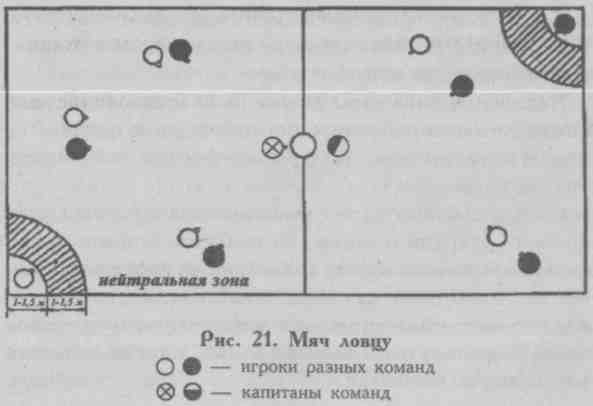 	©   146   ®	Играющие делятся на две равные команды: в каждой выбирают капитана и ловца-водящего. Одна команда от другой отличается повязками. Ловцы команд встают в углах зала. Игроки из разных команд размещаются по всей площадке произвольно. У центрального круга встают капитаны, лицом к своему ловцу.Руководитель, выйдя на середину площадки, бросает мяч вверх между капитанами. Каждый из них старается отбить мяч своим игрокам. Завладев мячом, игроки каждой команды стремятся путем передач подвести мяч как можно ближе к своему ловцу и бросить его так, чтобы он поймал его на лету. Противники стараются перехватить мяч и в свою очередь подвести его и бросить своему ловцу. Играющие мешают ловцу поймать мяч. При этом в нейтральную зону не имеют права заходить ни играющие, ни ловец.Игроки каждой команды делятся на защитников'и нападающих. Те и другие передвигаются по всему полю, но защитники стремятся быть ближе к своему ловцу, а нападающие — ближе к ловцу противника.Когда ловец из одной команды поймает мяч на лету, игра начинается снова с центра площадки, а за пойманный мяч команда получает очко.Первая половина игры длится 10-15 минут, после чего команды меняются сторонами площадки и начинается вторая половина игры. Выигрывает команда, получившая больше очков.Следует соблюдать следующие правила игры: мяч можно вести -ударами о землю, но не бегать с ним в руках; если ловец поймал мяч от земли (или во время ловли вышел из своего угла), мяч не засчитывается; никто из игроков не имеет права заступать в нейтральную зону; нельзя толкать друг друга и вырывать мяч, а также упускать мяч за линию площадки.	®   147  ®	При нарушении правил одной из команд другая выбрасывает мяч из-за боковой линии вблизи места нарушения.Борьба за мячВ игре участвуют две разные команды. Игроки одной из команд надевают цветные повязки или жилеты. Площадка для игры ограничивается. Капитаны команд выходят на середину площадки. Все остальные игроки, размещаясь по площадке, встают парами: один игрок из одной команды, другой — из второй.Руководитель подбрасывает мяч между капитанами, которые стараются поймать его или отбить кому-либо из своих игроков. Завладев мячом, играющий стремится передать его кому-либо из игроков своей команды. Игроки другой команды отбивают, перехватывают мяч у противников и передают своим игрокам. Задача играющих — сделать между своими игроками 10 передач подряд. Команда, которой это удастся, выигрывает очко, и игра начинается сначала с середины площадки. Если мяч перехвачен соперниками, счет передач начинается снова. Играют 10-15 минут. Выигрывает команда, набравшая больше очков.Руководитель следит за следующими правилами:вырывать мяч нельзя, можно только выбивать его и перехватывать;если мяч вылетит за пределы площадки, то команда противника вбрасывает его с того места, где он перелетел границу. Если за мяч схватятся одновременно два игрока, то судья останавливает игру свистком и бросает между ними спорный мяч;мяч можно вести, только ударяя об пол. Если игрок пробежал с мячом более двух шагов, судья останавливает игру и мяч вбрасывает игрок другой команды с границы площадки, напротив того места, где допущена ошибка;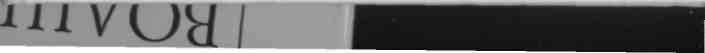 	®   148   ®	если во время передачи мяч перехвачен противником, счет передач аннулируется-и начинается вновь;если во время передач противник допустил грубость (вырвал мяч, умышленно толкнул игрока), судья останавливает игру, отдает мяч пострадавшей команде и продолжает счет.Всадники с мячомИграющие образуют круг и рассчитываются на пер-вый-второй. Первые номера — «кони»; вторые садятся им на плечи: они — «всадники». В центре круга стоит водящий.«Всадники» перебрасывают друг другу мяч, который водящий старается перехватить. Если это ему удастся или если мяч упадет на пол, «всадники» должны поменяться «конями». «Кони» же могут сопротивляться, капризничать, что затруднит «всадникам» ловлю мяча.Варианты:а) если мяч падает на пол или пойман водящим, то «всадники» сами становится «конями». «Конь» же не может поменяться ролью со своим «всадником», но должен искать другого. Водящий тоже пытается как можно скорее найти себе «коня»;6)	«всадники» играют в мяч. Водящего в центре круга
нет. Если мяч из-за капризов «коня» падает на пол, «всадни
ки» слезают с «коней»; и те, и другие стараются поднять
мяч, кто быстрее. Если «конь» схватит мяч, он кричит:
«Стой!», — после чего все «всадники» должны остановить
ся. «Конь» бросает мяч в ближайшего к нему «всадника». В
случае его попадания «кони» меняются с «всадниками» ро
лями. Не удастся попасть — все остается неизменным.Чешский мячДля этой игры необходим мешочек, набитый песком. Игроки становятся в круг и перекидывают мешочек но-	®   149  @	гами (коленями, ступнями) так, чтобы мешочек не упал на пол. При падении мешочка игру можно повторить.Метко по целиДля игры нужен один волейбольный мяч и теннисные мячи, число которых, равно половине играющих.Играющие делятся на две команды и выстраиваются шеренгами на противоположных сторонах площадки.Желательно, чтобы между ними было расстояние 18-20 м. Перед носками играющих проводятся линии, а посередине площадки кладется волейбольный мяч. Игроки одной команды (по жребию) получают по маленькому мячу.По сигналу игроки одновременно бросают мячи, стараясь попасть в волейбольный мяч, чтобы он откатился за линию противника. При удачном «залпе» команда получает одно очко и мяч снова ставится в центр.Если же волейбольный мяч не выбит, игроки противостоящей команды, собрав теннисные мячи, так же из-за черты дружно бросают их в цель.Игра длится 10 минут, побеждает команда, набравшая большее количество очков.Если мяч выкатился за боковую линию, руководитель возвращает его на поле и игра продолжается.Салка и мячИгроки бегают по площадке и, спасаясь от преследования водящего, передают друг другу баскетбольный мяч. Задача состоит в том, чтобы в конечном итоге послать мяч игроку, которого настигает водящий, так как игрока с мячом пятнать нельзя. Однако водящий может запятнать мяч в руках игрока. Последний в этом случае становится водящим. Водящему разрешается в ходе игры пятнать мяч на лету, перехватывая его. Если он сумел это сделать, его сменяет игрок, виновный в потере мяча.	©   150   ©	Защищая мячИграющие образуют круг, в центре которого укрепление (треножник из гимнастических палок или несколько гимнастических булав). Один игрок назначается «сторожем». Игроки за линией круга пытаются разрушить мячом укрепление, а «сторож» старается отбить мяч любой частью тела (руками, ногами, туловищем). Игрок, разрушивший укрепление, становится «сторожем». Если укрепление построено из большого числа булав, например из пяти, оно считается разрушенным лишь в том случае, когда повалены все пять булав. Одну-две поваленные булавы сторож может поставить опять, но в это время разрешается бить мячом по укреплению. Если в водящего попал мяч, отскочивший от земли (пола) или от какого-либо предмета, то попадание не засчитывается; при броске мяча в водящего заступать за черту окружности нельзя, заступившему попадание не засчитываете^.Защищай товарищаВсе игроки становятся в круг, в центр которого становятся два водящих. Один из них защищает другого от попадания в него мяча и руками, и ногами, и всем корпусом. Если ему все-таки не удастся защитить и в водящего попадут мячом, они оба меняются местами с тем, кто попал в водящего, и с тем, кого он выберет себе в защитники. Игра начинается вновь.Белые и черныеИгроки делятся на две равные (по числу игроков) команды — «белых» и «черных». Обе команды равномерно размещаются на площадке. Судья решает, какая команда получает мяч первой. Если мяч получают «белые», то они должны выбить мячом команду «черных». «Белые» перебрасывают мяч друг другу до тех пор, пока не приблизятся к игроку «черных». Выбитые игроки продолжа-	©   151   ©	ют играть, так что каждый игрок может быть выбит несколько раз. За каждого выбитого игрока команде, владеющей мячом, засчитывается очко. Каждая команда выбивает определенное время (например 5 минут). В конце игры очки команд суммируются и сравниваются. Если за определенный отрезок времени команда «белых» выбила 30 игроков, а команда «черных» — 35, счет матча — 35:30 в пользу «черных».Ловкие мячиНа площадке чертят три концентрических круга диаметром 3, 10 и 15 м. По окружности маленького круга расставляют 6 городков (чурок, малых булав). Играют две команды. В каждой — один капитан и три защитника. Остальные игроки — подающие. Капитаны становятся в малый круг, защитники — в средний, а подающие размещаются в большом круге (рис. 22).. капитаны защитники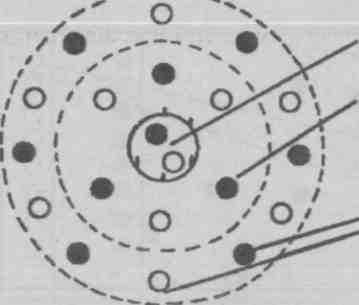 падающиеРис.  22. Ловкие мячиВедущий дает волейбольный мяч одному из капитанов. Тот бросает его своему подающему, который старается передать мяч обратно капитану. Защитники противника стараются перехватить мяч и передать его своим подающим.I152153Получив мяч, капитан сбивает им один из городков, который убирается с площадки. Руководитель дает мяч другому капитану, и игра продолжается. Выигрывает команда, капитан которой раньше собьет четыре городка.Капитан, защитники и подающие не должны заступать за черту своего круга. Нельзя вырывать мяч из рук и задерживать его в руках более 3 секунд. Если защитник одной из команд случайно заденет городок ногой и повалит его на землю, городок считается сбитым мячом капитана другой команды.Мяч в поле Игроки делятся на две равные (по числу игроков) команды. Одна из них выстраивается в шеренгу вдоль линии у одной из сторон площадки. Игроки второй команды свободно размещаются по всей площадке. В 18-20 м от стартовой линии устанавливаются ворота из флажков (стоек) шириной 1 м (рис. 23).По сигналу первый игрок команды, которая построилась вдоль линии, бросает мяч далеко в поле, затем бежит через поле в ворота и возвращается назад. Игроки, стоящие на поле, стараются схватить мяч и перебросить на-зад, за стартовую линию. Если метнувший прибежит раньше, чем будет возвращен мяч, он приносит своей команде одно очко. В противном случае очко достается команде, играющей на поле.После того как все игроки метнут мяч и пробегут по одному разу, команды меняются местами и игра повторяется. Побеждает команда, набравшая большую сумму очков.ПогоняУчастники выстраиваются на площадке в две разомкнутые шеренги в 6-8 м одна за другой. Пары (стоящий впереди и сзади) подбираются так, чтобы скорость бега у них была примерно одинакова. В 15-20 м от первой шеренги кладутся набивные мячи (или ставятся флажки) в 2 м один от другого (по числу участников в шеренге). В 2 м от каждого набивного мяча кладется малый матерчатый (теннисный) мяч (рис. 24).По команде «На старт!» игроки обеих команд принимают положение высокого или низкого старта (по заданию), а по команде «Марш!» устремляются к набивным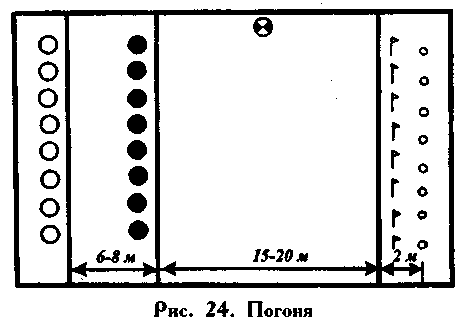 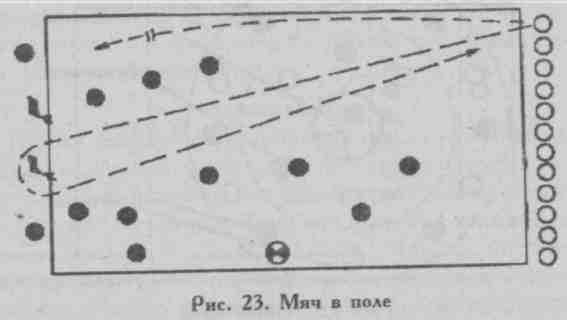 	@   154   @>	мячам. Добежав до них, первые номера обегают их справа налево и бегут за свою стартовую линию. Вторые номера, минуя набивные мячи, берут малые мячи, поворачиваются кругом и устремляются вслед за убегающими первыми номерами, стараясь попасть мячом в своего соперника.Первые номера, возвратившись на прежнее место, становятся за линию, где стояли вторые номера. В кого попали мячом, поднимают руку. Пока ведущий подсчитывает число запятнанных, игроки метавшей шеренги подбирают мячи и возвращают их на прежнее место. Затем шеренги меняются ролями.После нескольких перебежек подсчитывается общее число игроков, запятнанных каждой командой. Одновременно с командой-победительницей отмечаются и те, кто ни разу не был запятнан.Руководитель следит, чтобы каждый обегал св6*й мяч и после поворота убегал по прямой, не уклоняясь в сторону. За нарушение этих правил команде начисляется штрафное очко.СвечиНа одной стороне площадки проводится черта длиной в 4 шага. Все остальное пространство площадки называется полем. Играющие выбирают двух игроков: метальщика и подающего. Они встают у черты. Все остальные игроки произвольно размещаются по полю. Метальщик берет лапту (толстая палка с немного обструганным концом, чтобы лучше было ее держать), а подающий — маленький мяч. Подающий, стоя у черты, невысоко подбрасывает мяч, а метальщик сильно бьет по нему лаптой, стараясь послать его как можно выше и дальше.Игроки, стоящие в поле, стараются поймать мяч на лету, т. е. поймать «свечу». Тот, кому это удастся, становится метальщиком, а бывший метальщик бежит на его место.	©   155  ®	Если «свечу» поймать не удалось, один из игроков поднимает мяч и немедленно бросает его подавальщику. Если подавальщик поймает мяч, не заходя за черту, он становится метальщиком, а бросивший мяч становится новым подавальщиком. Бывший метальщик бежит в поле на место ушедшего игрока.Правила игры следующие: если метальщик промахнулся 2 раза или отбил мяч назад, то он меняется местом с подавальщиком. Если тот 3 раза подряд плохо подал мяч, то он идет на поле, а на его место назначается новый подавальщик. Нельзя отбивать мяч в землю, он должен лететь по воздуху.ИГРЫ С ПЛАСТМАССОВОЙ ТАРЕЛОЧКОЙИгры с пластмассовой тарелочкой очень нравятся детям любых возрастов. Это, пожалуй, самый легкий и незамысловатый снаряд, с которым можно провести несколько интересных игр. Но прежде чем приступить к играм, надо научиться правильно держать тарелочку, точно передавать и ловить ее. Держат летающую тарелочку следующим образом: на некотором расстоянии от туловища, слегка наклонив вниз стороной, обращенной к туловищу, большой палец на верхней (выпуклой) плоскости, остальные — под краем. Бросок начинают, развернувшись плечом к цели, при этом кисть руки с тарелкой «закручена» к себе. Затем делают взмах кистью вперед, раскручивая тарелку, с одновременным шагом по направлению к цели. Рука при этом выпрямляется.Ловят тарелку пружинным движением руки. При этом указательный палец располагается на верхней плоскости тарелки, а большой — под краем. Чтобы научиться ловить тарелку, можно выполнить ряд упражнений: подбрасывание тарелки вверх с последующей ловлей, передача тарелки друг другу на расстояние 4-5 м.	®   156   ©	КТО ДАЛЬШЕУчастники по очереди бросают тарелку от условной (стартовой) линии. Каждый старается метнуть тарелку как можно дальше. Как и в спорте, каждому дается по три попытки, которые участники выполняют одну за другой. Чтобы оценка броска была более объективной, один из игроков (чья очередь метать последним) находится в поле и втыкает прутик (кладет кубик) туда, где коснулась земли тарелочка. Победитель игры тот, у кого бросок оказался дальше всех.ТреугольникШестерка участников делится пополам. Каждая тройка — команда. Игроки встают по треугольнику в 8-10 шагах друг от друга. При этом одна тройка находится недалеко от другой, чтобы легче было наблюдать за игрой соседей.У одного из игроков в каждой тройке — тарелочка. По сигналу, который дает играющим судья, начинается переброска тарелочки вправо по кругу от игрока к игроку. Задача каждой команды-тройки не уронить ее на землю в течение 3-5 минут, отведенных на игру. Если же тарелочка упала, ее поднимает один из игроков и продолжает передачи. В какой тройке за установленное время будет меньше неточных передач (падений тарелочки), та команда и выиграла. При повторении игры тарелочку бросают влево, то есть против часовой стрелки. Команды могут быть смешанными или раздельными. Не исключено, что тройка девушек может обыграть команду юношей.По кругуДля игры нужны две тарелочки, желательно разного цвета. Шестерка игроков встает по кругу в 6-8 шагах один от другого, а тарелочки берут в руки первый и четвертый номера.	©   157  ®     	Договариваются начинать метать обе тарелочки одновременно влево по кругу. Каждый старается ловко поймать тарелочку и точно бросить ее игроку, стоящему слева. В ходе игры одна тарелочка должна «догнать» другую. Игрок, который не успел освободиться от тарелочки в то время, как к нему прилетела вторая, выходит из круга, и игра возобновляется. Игрок, оказавшийся с двумя тарелочками (это обычно случается, если одну из них он уронил на землю), выбывает из круга. Игра заканчивается, когда из шести игроков право продолжать игру получат лишь двое. Они и объявляются победителями. Однако и они могут продолжать игру, передавая тарелочку друг другу одновременно — один снизу, другой сверху (по договоренности) до тех пор, пока один из них не выронит тарелочку из рук.Нужно сказать, что судья может исключить из игры не только игрока, не сумевшего вовремя освободиться от пойманной тарелочки, но и того, кто бросил тарелочку неточно: слишком высоко или в сторону от партнера.КТО ТОЧНЕЕВ землю втыкают колышек, а на расстоянии 6, 10 и 14 м от него чертят три квадрата размером 1x1 м. Вместо квадратов можно положить гимнастические обручи или сделать мишени из веревок, натянутых на колышки, чтобы цели легче было различить на траве.Каждый игрок по очереди подходит к колышку и бросает одну за другой 3 тарелки в цель. За каждое попадание начисляются очки: в дальний квадрат — 3 очка, в средний — 2 очка, в ближний — 1 очко. Попадание от земли не засчитывается. Если брошенная тарелка осталась в квадрате, то добавляется еще 1 очко. Побеждает самый меткий участник игры, набравший наибольшую сумму очков.Если у каждого участника игры своя тарелочка, то можно условиться, что каждый бросает в цель 6 тарелок кря-аш v wciшшш^шшш^^^^шшвшшшшашяшшшяшшш	©   158   ®	ду, а очередной игрок собирает тарелочки, а затем сам бросает их по мишеням.Лети, тарелочка!Пятерка игроков встает по кругу на расстоянии 4 шагов друг от друга, а один из юношей — водящий — занимает место в кругу. Игроки передают тарелку друг другу в любом направлении, но не стоящему рядом. Находящийся в центре круга старается перехватить тарелку или задеть ее рукой. Если это ему удается, он меняется местом с игроком, упустившим тарелочку. Водящего в кругу заменит также тот, кто уронил тарелку на землю. Если водящий в течение 3 минут не сумел отыграться, его место занимает другой игрок.ЗИМНИЕ ИГРЫИгры на утоптанной снеговой площадке наиболее многочисленны, разнообразны и широко распространены среди детей. Связанные с бегом, прыжками, метанием мяча и другими видами движений, они оказывают благоприятное воздействие на физическое развитие играющих.   #Репертуар игр на снеговой площадке большой, поэтому не представляет труда подобрать их для любого возраста. Многие из игр носят командный характер и содействуют воспитанию взаимовыручки. Полезно напомнить, что следует избегать малоподвижных, статичных игр, во время которых участникам приходится подолгу стоять на месте, или игр чрезмерно подвижных, после которых может быстро наступить переохлаждение организма.Для игр на площадке часто требуется разметка на снегу. Она делается разведенным в горячей воде и охлажденным на морозе раствором синьки или любого анилинового красителя (синего, оранжевого, бордового).Инвентарь для игр на снеговой площадке разнообразен (мячи, флажки, отличительные повязки, клюшки, санки и пр.), хорошо, если он выкрашен в яркие цвета. Инвентарь	@>   159  ®	следует готовить заранее и следить за тем, чтобы он всегда находился в порядке.Ниже приводятся игры с сопротивлением, бегом, прыжками, а также игры полуспортивные и спортивные, которые с успехом можно провести на заснеженном утоптанном поле.Палка — снегВ игре участвуют 10-15 человек. Для игры нужны заостренные с одного конца палочки (по числу играющих).Участники игры становятся в круг и кидают по очереди свою палочку вверх. Падая, она должна воткнуться заостренным концом в снег. Тот, кому это удастся, выходит из круга. И так до тех пор, пока не останется один игрок, он становится водящим. Его задача — осалить вышедших из круга детей. Осаленные игроки становятся его помощниками.Игра прекращается, когда один игрок останется непойманным. Он и объявляется победителем.Снежный тирНа заборе или стене рисуют два круга диаметром 80 см. Внутри больших кругов закрашивают мелом малые в 30 см («яблочко»). Мишени можно прибить к деревянным столбикам, крепко воткнутым в снег. В 8-10 м выстраиваются две команды по 6-10 человек.По сигналу руководителя участники соревнований начинают лепить снежки и бросать в щиты. Каждый делает по 5 бросков. За попадание в «яблочко» дается два очка, в остальную часть круга — одно. Выигрывает команда, набравшая большее количество очков. Можно продолжать соревнование до тех пор, пока одной из команд полностью не удастся залепить малый круг снегом.Снежный обстрелИгра проводится на снеговой площадке размером 10x20 м. На одной короткой стороне отмечают линию	©   160   ©	«города», а на другой — линию кона. Играющие делятся на две команды: первая, перебегающая, располагается за лицевой линией, вторая, обстреливающая, вдоль боковой линии. Каждый игрок этой команды готовит по 3 снежка.По сигналу руководителя игроки первой команды пытаются по одному перебежать за противоположную линию площадки, а игроки второй команды бросают снежки, пытаясь попасть в них.Играющий, в которого попали снежком, выходит за пределы площадки. После того как все участники закончили перебежку, подсчитывают число игроков, вышедших из игры, а оставшиеся перебегают по одному обратно, стараясь увернуться от снежков. Судья устанавливает, сколько человек вернулось обратно. После этого игроки меняются местами.Выигрывает команда, в которой большее число игроков вернулось к себе за линию.На саняхДистанция для игры может иметь вид петли и проходить по ровному или пересеченному участку местности. Ее протяженность в .зависимости от количества игроков — 100-400 м. Дистанция делится на этапы с общим стартом и финишем. Каждый этап отмечается флажком.В игре участвуют две или три команды. Они расставляют своих игроков следующим образом: на старте находятся два участника от каждой команды с санями, в конце первого и всех последующих этапов возле флажков стоят по одному игроку от каждой команды. Конец последнего этапа является одновременно финишем. Перед началом эстафеты ребята, по двое от каждой команды, выстраиваются на старте. Один садится в сани, а другой берется за веревочку. По сигналу «Марш!» игроки трогаются в путь.Добежав до конца первого этапа, сани останавливаются. Игрок, крторый ехал в санях, встает и берется за ве-	©    161   ©	ревочку, а тот, кто ожидал у флажка, садится в сани, чтобы ехать ко второму флажку. Здесь также происходит смена, и снова ехавший в санях становится впереди санок, а в них садится новый игрок. Сани направляются к третьему, затем к четвертому этапу и т. д.Сани с меняющимся седоком и везущим, не снижая скорости, должны объехать весь круг и финишировать. В этой игре-эстафете выигрывает та команда, которая первой обойдет все этапы и явится к финишу.Бобслей на снегуСоревнуются 2-3 команды.Вариант 1 (одноместные сани). Игрок младшего возраста лежит в санях. Напарник из числа старших ребят везет сани за веревку вдоль трассы из флажков, огибая их по одному. По возвращении к линии старта пару сменяет другая из той же команды. Побеждает команда, преодолевшая трассу за меньшее время.Вариант 2 (четырехместные сани). Двое саней связываются веревкой. На них размещаются четыре седока. Везут сани также четверо ребят: двое — спереди, двое — сзади. Они преодолевают дистанцию до флажка и обратно. После этого игроки меняются ролями и забег проводится еще раз. Побеждает команда, преодолевшая трассу за меньшее время.ЛовкиеВ игре, проводимой на ледяном поле или снеговой площадке (примерные размеры — 30x15 м), участвуют две команды по 5 человек. По углам поля очерчивают крепости. Такую крепость размером 2x2 м можно выложить и из снега. Каждой команде принадлежит своя крепость, они расположены друг против друга по диагонали.К спинам ребят прикрепляют номера от 1 до 5. У одной команды номера, к примеру, голубого цвета, у другой — желтого.6. Физкультура	®   162   ®	Игра, напоминающая салки, начинается по сигналу судьи. Он выбирает себе помощника, который контролирует половину площадки. Игроки разбегаются по полю. Каждый из них может ловить лишь того игрока из команды противника, который имеет цифру меньшую, чем у него самого на спине. Осаленный идет в крепость пленившей его команды. Оттуда он может быть освобожден, если кто-либо из игроков его команды прорвется в крепость и коснется пленного рукой.Каждый участник игры может отдыхать в своей крепости, но не более минуты и при условии, что там нет второго игрока из его команды.Игра длится 30 минут. Побеждает команда, которая сохранит на поле больше игроков.Снежная крепостьИграющие делают из снега стены высотой до 2 м. По углам крепости — башни, на них — щиты. Чтобы Лучше видеть штурмующих из крепости, внутри, возле стен, делают снежный вал. На подступах к стенам крепости — препятствия: три ряда веревок на небольших кольях или обычные флажки. Первое заграждение находится в 10 м от крепости, второе — в 15 м, третье — в 25 м. Играющие делятся на две команды — штурмующие (15-20 человек) и обороняющиеся (8-10 человек). По сигналу начинается штурм крепости, т. е. обстрел снежками из дальней зоны. Если штурмующие попали по одному разу в каждый из двух щитов, то они переходят ко второй линии обороны. При повторном попадании они переходят на ближний огневой рубеж, но сделать это нелегко, так как обороняющиеся отвечают огнем из крепости (заранее заготовленными снежками). Тот, в кого попали, выбывает из игры. Перед последним препятствием штурмующие также должны попасть по одному разу в щит, и только после этого имеют право атаковать, т. е. ворваться в крепость и завладеть флагом.'В этом случае победа на стороне штур-	®   163   @	мующих. Если на пути к крепости все штурмующие поражены меткими попаданиями, победа достается защитникам крепости. Руководитель следит за тем, чтобы подстреленные игроки покидали поле боя, а штурмующие переходили на новые рубежи.Соревнования с флажкамиСоревнуются 2 команды с четным (не менее 10) числом игроков.Для игры нужны флажки двух цветов (по количеству участников).Игра проводится на площадке, имеющей форму квадрата. Каждый игрок одной из команд получает 2 флажка разного цвета. Разбившись на 2 группы, игроки этой команды располагаются у противоположных сторон площадки.Игроки другой команды, также разбившись на 2 группы, занимают другие стороны квадрата.По сигналу руководителя обе команды устремляются вперед. Задача первой команды — обменяться флажками с таким расчетом, чтобы у каждого игрока оказалось 2 флажка одного цвета, Задача второй команды (без флажков) — помешать этому. Если игроку второй команды удалось осалить игрока первой команды, последний выходит из игры. В результате победительницей считается первая команда, если больше половины ее игроков сумели обменяться флажками. В противном случае побеждает вторая команда.При повторении игры участники меняются ролями.Игра парамиДля игры выбирают двух водящих, которые выходят за границы прямоугольной площадки размером 10x20 м. Остальные разбегаются по ней.По сигналу руководителя водящие, взявшись за руки, начинают ловить игроков. Пойманным считается'Т©т,<;вок^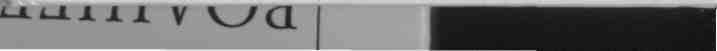 	@   164   ©	руг которого водящим удалось сомкнуть руки. Он отходит в сторону и ждет, когда будет пойман второй игрок. Эти двое составляют еще одну пару и сразу же включаются в игру. Третья пара состоит из двух игроков, пойманных любой из этих пар. Игра заканчивается, когда на площадке останутся два свободных игрока. Они как победители составляют пару новых водящих, и игра начинается снова.По правилам водящим запрещается грубо хватать за одежду убегающих игроков, а тем в свою очередь не разрешается сопротивляться после того, как вокруг них сомкнулись руки водящих. Игрок, выбежавший за границы площадки, считается пойманным.ЭстафетаСоревнуются 2-3 команды по 7 человек. Для игры нужны лыжи с палками, коньки и санки. Эта игра хороша тем, что в ней могут принять участие лыжники, легкоатлеты, конькобежцы, любители санного спорта. Трасса эстафеты пролегает по пересеченной местности, на ней размечаются этапы и расставляются игроки от каждой команды. Хорошо, если старт и финиш будут в одном месте.Первыми вступают в борьбу легкоатлеты. Они бегут с лыжами под мышкой, преодолевая расстояние 50-80 м, а затем передают лыжи игрокам своей команды, ожидающим в начале второго этапа. Те становятся на лыжи и без палок устремляются к лагерному катку. Это третий этап, где их ожидают конькобежцы с лыжными палками в руках. Лыжник на втором этапе, поравнявшись с конькобежцем, касается его рукой, и тот бежит по катку, делая два полных круга. Затем передает палки игроку, сидящему возле катка на санках. Это четвертый этап. Игрок на санках берет палки и, отталкиваясь ими (не слезая с санок), продвигается к пятому этапу. Это расстояние должно быть невелико (20-30 м). В начале пятого этапа его ждут два лыжника без палок. Поравнявшись с ними.	©   165   ©	игрок на санях протягивает свои палки. Лыжники берутся каждый за палку и устремляются по последнему этапу, буксируя игрока на санках. Здесь игроков дожидается легкоатлет, который берет палки под мышки и с ними завершает эстафету.В комбинированной эстафете могут принимать участие мальчики и девочки. Важно лишь выбрать посильные для них участки пути. В эстафету можно включить также метание снежков в цель или спуск с горы на санках или лыжах, если местность позволяет это сделать.В некоторые традиционно летние виды игр, особенно спортивные, дети любят играть на утоптанных снеговых площадках. Однако на снегу играть сложнее, поэтому продолжительность игры меньшая. Кроме того, нужна соответствующая одежда, да и правила игры часто упрощены.Ниже описываются некоторые игры, которые часто можно наблюдать во дворах, на школьных спортплощадках, в зимних спортивно-оздоровительных лагерях.Футбол на снегуПоле для игры может быть несколько меньшим, чем летом (длина 50-70 м, ширина 30-40 м). Размер ворот — не более 2 м 10 см в высоту и 6 м 30 см в ширину. Условно ворота можно изобразить стойками для прыжков или другими предметами. Снег на поле утаптывается, если покров его не превышает 20 см. В противном случае снег сгребается и укладывается по краям поля. Если есть возможность посыпать поле для игры золой или песком, это надо сделать. Поле следует разметить линиями. Особенно важно обозначить штрафную площадку и среднюю линию. Снежный вал, окружающий поле, может заменить боковые границы. Несмотря на это, по углам следует поставить флажки, чтобы легче было ориентироваться судье и игрокам. Если нет черты, обозначающей середиг	® 166 ®	ну, на продольных границах поля ставят флажки. Можно играть обычным футбольным или волейбольным мячом. Если утоптанное снежное поле покроется ледяной коркой, его можно разрыхлить железными лопатами или граблями, а потом посыпать свежим снегом или песком. Футбольная команда состоит, как обычно, из 11 человек. Играть можно и при наличии 8 человек, но не меньше. Правила игры общепринятые. В помощь себе судья может выбрать одного или двух помощников, особенно в тех случаях, когда поле слабо размечено. Продолжительность игры для детей 11-12 лет — 30 минут (с перерывом в 10 мин после первых 15 мин игры), для ребят старшего возраста — 50 минут (с перерывом в 10 мин после первых 25 мин игры).Ручной мяч на снегуЭту игру можно провести на заснеженном футбольном поле или на площадке меньших размеров.В игре принимают участие 2 команды по 5-7 игроков. Поскольку игра проводится по упрощенным правилам, разметка поля чрезвычайно проста: средняя линия и шестиметровые полукруги перед воротами. Размер ворот — 2x3 м (можно использовать и обычные футбольные ворота). Если для игры нет специального мяча, можно играть футбольным.Чтобы мяч на морозе не сделался очень твердым и упругим, его пропитывают специальной мазью для кожи, касторовым маслом или рыбьим жиром.Игра начинается со средней линии. Участник команды, получивший по жребию право начать игру, бросает мяч своим партнерам, при этом игроки другой команды располагаются не ближе 3 м от средней линии. В ходе игры участники перебрасывают мяч друг другу любым способом. Их задача — приблизиться к воротам противника и, не заходя за шестиметровую линию площадки вратаря, бросить мяч в ворота. Мяч, оказавшийся в воротах, не	@   167  ®	засчитывается, если во время броска были нарушены правила игры: бросающий заступил за линию вратарской площадки, мяч был подправлен ногой или головой, перед броском была совершена пробежка (т. е. игрок сделал с мячом более трех шагов, не ударив им ни разу о землю). За нарушение последнего правила в любой точке поля мяч передается противнику для введения в игру с места нарушения. Во время игры можно отнимать: мяч у противника, действуя только открытой ладонью одной руки. Не разрешается толкать противника, ударять его мячом. За эти нарушения назначается семиметровый штрафной бросок в ворота, которые защищает вратарь.Поскольку за линию вратарской площадки не имеют права заходить нападающие противоположной команды, вратарь не всегда должен ловить мяч; сильный удар он может сначала отбить, а затем взять мяч в руки. Вратарь вбрасывает мяч только руками.Настольный теннис на снегуИгра в настольный теннис (описание которой мы не приводим) получила большое распространение среди детей. Ее можно проводить не только в помещении, но и на свежем воздухе в безветренную погоду. Активные движения, с которыми связана игра, не дают замерзнуть и оказывают благотворное влияние на основные функции организма. Игрокам нужно лишь надеть лыжные костюмы и варежки. На ногах могут быть лыжные ботинки, а на голове шапочка. Стол для игры, сетка и ракетки выносятся на улицу перед началом игры, а остальное время хранятся в помещении. Можно организовать первенство по настольному теннису среди мальчиков и девочек.ИГРЫ НА САНКАХ И ЛЫЖАХМножество полезных и увлекательных игр можно организовать с санками и лыжами на горках. Для таких игр и соревнований следует выбрать достаточно отлогую,; без	©   168   ®	пеньков и деревьев горку, определить пути спуска двух или нескольких лыжников или ребят на санках (так, чтобы пути спуска не пересекались), указать ребятам, где подниматься, чтобы не мешать катающимся. Преподаватель во время игр обычно занимает место у подножия горы: отсюда удобнее следить за игрой, делать замечания участникам, давать отмашку флажком тем, кто готов съехать на санках вниз.Если горка разъезжена полозьями санок и ее скат превратился в твердый ледяной наст, вместо санок хорошо использовать санки-ледянки, различного размера фанерки, на которых можно спускаться по одному, парами, группами.Не менее интересны спуски с горы на лыжах, отдельные виды которых (так же как и на санках) описываются ниже.С ГОРКИ НА САНКАХСоревнования по спуску с горы на санях могут быть проведены в порядке турнира между участниками. За каждое правильно выполненное задание засчитывается выигрышное очко. Кто больше наберет очков, тот является победителем турнира. Вот несколько игр-заданий:Спуститься на санках скрестив ноги, спина прямая.Спускаясь на санках с горы в указанном положении, проделать 10 круговых движений руками.Встать на санках на колени; спускаясь в этом положении, проделать 10 глубоких наклонов.Лечь на санки спиной, руки в стороны; спускаясь с горы в указанном положении, проделать 10 движений ногами, как при ходьбе большими шагами.Спуститься с горы, стоя одной ногой на санках, разведя руки в стороны.Стать на санках; спускаясь с горы, 2 раза прыжком повернуться кругом.	©   169  ®	Лечь на санки лицом вниз; спускаясь с горы, 2-5 раз перейти в положение стоя и наоборот.У подножия горы ставят в виде ломаной линии 5 городков с промежутками в 4-5 м. Участники игры, взяв в руки 2 короткие заостренные с одного конца палки, должны съехать на санках с горы, огибая городки «змейкой». Управлять санками разрешается только с помощью палок.Лечь на санки лицом вниз. Развести руки в стороны и прогнуться («самолет»). Под колени подкладываются два снежка. Получает очко тот, кто, спустившись с горы в указанном положении, не раздавил снежки.Спускаясь с горы в положении приседа, 5 раз соскочить с санок, держась за боковые стороны, и снова вернуться в исходное положение.Вдоль склона горы устанавливаются вертикально стоящие щиты. Каждый заранее заготавливает себе по 6 снежков. Спускаясь с горы, надо попасть снежками в щиты. За каждое попадание начисляется очко.Десять санок привязывают одни к другим (как поезд)'. На первых санках сидит судья. Участник садится на последние санки. Спускаясь с горы, надо успеть проползти по всем санкам. Очко получает тот, кто успеет это сделать до того, как санки остановятся.Лыжная победаНа склоне делается коридор из флажков, в котором прокладывается лыжня. Ребята, разделившись на команды, поочередно спускаются по намеченному пути, стараясь не сделать ошибок (не задеть флажок и не выехать из коридора). За ошибки участники получают штрафные очки.Побеждает команда, у которой меньше штрафных очков.Очередной игрок должен начинать спуск только тогда, когда его закончил предыдущий.На пологом длинном склоне ставятся несколько ворот, расстояние между которыми — 10-15, м. Играющие	®   170   ®	поочередно спускаются и, наклоняясь, проезжают через ворога гак, чтобы их не свалить.Выигрывает тот, кто сможет 2-3 раза спуститься с горы, не свалив ни одних ворот.Если игроков много, их можно разделить на команды.Дружные шеренгиИграющие выстраиваются в шеренги. Им даются задания: спуститься с горы цепью, взявшись за руки или под руки, в глубоком приседе; спуститься шеренгой, держась за вытянутые в стороны руки, с изменением стойки спуска (приседает не вся шеренга, а вторые номера, затем по команде вторые номера встают, а первые приседают).Выигрывает шеренга, игроки которой правильнее выполняют все упражнения.На горку и с горкиСоревнуются 2-3 команды по 5-8 человек. Лыжники выстраиваются в колонны по одному на одной общей линии. Каждая колонна — отдельная команда.По сигналу руководителя все участники бегут на лыжах вперед, стараясь как можно скорее взобраться на гору. Отстающим разрешается помогать: протягивать палку, поднимать упавших и т. д. Это важно, так как команда выигрывает только в том случае, если она в полном составе скорее других окажется на горе.После этого можно провести состязание по спуску с горы на лыжах с командным зачетом. Для этого в 50-60 м от подножия флажками отмечается линия финиша. Спуск начинают одновременно первые игроки каждой команды. За ними следуют остальные, причем очередному игроку разрешается (отмашкой) начинать спуск после того, как предшествующий игрок этой команды пересечет линию финиша. Выигрывает команда, которая затратит на спуск меньше времени.Способы подъема и спуска могут быть произвольными (с палками, без палок, «елочкой», «лесенкой», «плугом» и пр.) или заранее устанавливаются руководителем.	@   171   ®	')ту игру следует использовать и для проведения индивидуального соревнования на быстроту подъема и спуска с горы.ИГРЫ ЛЫЖНИКОВ НА ПЛОШАЛКЕ И В ЛЕСУИгры на лыжах интересны и полезны, потому что закрепляют важные навыки в передвижении на лыжах. Игры на лыжах полезны и потому, что проводятся на воздухе, что содействует оздоровлению и физической закалке участников. Организация игр на воздухе зимой накладывает на преподавателя обязанность контроля за состоянием лыж и палок, одеждой детей, предварительным выбором и подготовкой места для проведения игр. Важен также постоянный контроль за численностью детей — участников сюжетных игр и эстафет на местности.СКОЛЬЗНИ ДАЛЬШЕВсе играющие делятся на три-четыре команды, которые выстраиваются в колонны по одному. Перед каждой колонной проложена лыжня, линия старта обозначена флажками. Участники игры на лыжах без палок.По сигналу руководителя первые номера в колоннах делают на лыжах 3-4 шага от отметки, затем скользят на двух лыжах, стараясь проехать дальше. Кто проскользит дальше всех, получает для команды одно очко, за второе место — два очка и т. д. После первых стартуют вторые, затем третьи в колоннах и т. д.Выигрывает команда, которая наберет меньше очков. Можно условиться, что разбег производится с палками, а скольжение — без палок. Если позволяет лыжня, последующие игроки могут брать старт с того места, где закончили скольжение первые, и т. д.Второй вариант игры заключается в том, что соревнуются не команды, а игроки на лыжах, число которых составляет 6-8 человек.	®   172   ®	На ровной площадке они выстраиваются в шеренгу и втыкают в снег палки. По сигналу каждый делает три-четыре шага до отметки и скользит до полной остановки. Тот, кто окажется дальше всех, побеждает.Затем все встают в шеренгу с палками в руках. По сигналу все должны повернуться кругом переступанием (оставляя на снегу рисунок веера) и сделать один толчок палками, выехав немного вперед. Кто начнет продвижение после поворота на 360° первым, тот выигрывает, а кто последним — проигрывает.Лыжный змейЛыжники делятся на разные команды и строятся в колонны по одному на расстоянии 2-3 м один от другого в колонне. Расстояние между колоннами — не менее 3 м. Каждая колонна получает по длинной веревке, за которую держатся лыжники (без палок), стоя справа и слева. Перед колоннами отмечается стартовая черта. Отметкой могут служить ветки, флажки и т. п. На расстоянии 60-100 м от стартовой черты отмечается линия финиша, на которой против каждой колонны надо врыть в снег палку, флажок или просто накатать из снега большие комья.По сигналу лыжники в колоннах, держась да бечевку, бегут к финишной черте. Колонна, прибежавшая первой в полном составе, считается победительницей.Правила. Все лыжники должны бежать, держась за веревку. Если игрок отпустил ее, он должен догнать свою колонну и ухватиться за бечевку. В противном случае команда получает штрафное очко. Команда заканчивает бег, когда замыкающий игрок в колонне пересечет финишную черту.Все по местамВсе играющие на лыжах с палками размещаются по большому кругу (на большой снежной поляне), размер которого зависит от количества участников. Один водящий стоит на лыжах без палок.	@   173  ®	Играющие медленно двигаются по кругу на таком расстоянии, чтобы не мешать друг другу. Водящий подъезжает к любому игроку и говорит: «За мной!» — после чего приглашенный лыжник втыкает палки в снег и едет за водящим. Так постепенно водящий приглашает всех лыжников, и они двигаются за ним в колонне по одному. Водящий отводит колонну в сторону от круга, на котором остались воткнутые в снег палки каждого, и неожиданно подает команду «Все по местам!« (или свистит). По команде все лыжники стремятся быстрее вернуться в круг и взяться за любые воткнутые в снег палки. Водящий также занимает место у любых палок. Оставшийся без палок становится водящим.Правилами предусматривается, что за водящим идут только приглашенные лыжники. Двигаясь, все лыжники повторяют движения, выполняемые водящим. По сигналу «Все по местам!» можно занимать любое место у палок.Кто быстрейДве команды на лыжах располагаются общей шеренгой посередине просторной площадки (поляны). Игроки рассчитываются на первый-второй и поворачиваются лицом в разные стороны. Первые номера — одна команда, вторые — другая. На одинаковом расстоянии перед командами обозначается линия финиша. По сигналу ведущего команды бегут к своим линиям финиша. Выигрывает команда, все игроки которой раньше пересекут эту линию. После этого можно дать задание командам поменяться местами на площадке (за финишными линиями). Это делается также по общему сигналу. Игроки бегут к средней линии, пересекают ее (стараясь не столкнуться) и бегут дальше, стараясь быстрее пересечь отмеченную флажками линию. Условия присуждения победы такие же, как и в первом случае. Второй вариант лучще проводить без палок.	@   174   @	Можно проводить игру в несколько ином построении. Команды располагаются на расстоянии 4 м лицом друг к другу. По сигналу игроки поворачиваются кругом и бегут к своим финишным линиям.Завладей палкойИгру лучше проводить раздельно с мальчиками и девочками. Соревнуются две команды по 8-10 человек в каждой. Игроки обеих команд рассчитываются по порядку и строятся в общую шеренгу. Одна команда располагается справа от ведущего, другая — слева. Лыжные палки все участники игры втыкают в снег позади себя.Ведущий берет одну из палок и кидает ее, словно копье, вперед. Палка, пролетев 15-20 м, падает и втыкается в снег. В это время ведущий (или его помощник) называет любой номер, например 5.Игроки обеих команд, имеющие этот номер, стремительно бегут на лыжах к палке. Каждый старается обогнать своего партнера, чтобы первым схватить палку и поднять ее вверх. Тот, кому это удастся, получает для своей команды одно очко. Игроки стороной возвращаются на свои места, а руководитель берет вторую палку и снова бросает ее вперед, вызывая новый номер, и т. д. После того как все игроки сделали пробежку на лыжах, подсчи-тывается общее число очков, набранное командами. Выигрывает команда, набравшая больше очков. При одновременном проведении игры на просторной поляне со смешанной группой мальчиков и девочек можно расположить их шеренгами спиной друг к другу (в 2-3 шагах) и метать палку в противоположные стороны.Эстафета без палокИгроки делятся на 2-3 команды. Четные и нечетные номера каждой команды встают друг против друга на расстоянии 60-80 м. Перед встречными колоннами флажками отмечают линии старта. По сигналу ведущего «Марш!»	®   175   ®	четные номера по порядку выбегают на лыжах вперед без палок, стараясь быстрее достичь противоположной колонны. Они пересекают линию нечетных номеров с левой стороны, после чего устремляются вперед их партнеры по команде. Прибежавшие встают в конец колонны.Команда, в которой последний по порядку лыжник совершил перебежку, заканчивает эстафету. Выигрывает команда, выполнившая задание быстрей и без нарушения правил (преждевременный выход вперед).Игру можно проводить и с одной парой палок на команду. Тогда прибежавший к противоположной колонне с палками передает их стоящему впереди игроку, после чего тот устремляется к колонне, стоящей напротив, и т. д.Ускоренный ходЭта игра поможет ребятам после прогулки быстрее добраться домой.Лыжники строятся в две колонны и идут рядом. Дистанция между игроками — длина вытянутой палки. Каждая колонна является командой и рассчитывается по порядку номеров.Преподаватель занимает место сбоку. Он громко называет какой-либо номер. Два игрока с этим номером сейчас же выходят из колонн на внешнюю сторону лыжни. Остальные игроки с предельной скоростью устремляются вперед.Игрок, вышедший в сторону, пропускает свою команду, которая ускоряет ход, и, как только последний лыжник поравняется с ним, быстро становится в конец колонны.Очко присуждается той команде, игрок которой первым занял место в конце колонны.Через 1-2 минуты, когда лыжники выровняют дистанцию и немного успокоятся, ведущий продолжает вызов номеров. Команды повторяют тот же маневр.	@   176   ®	Чтобы игра проходила интересней, лучше вызывать игроков, идущих в передней части колонны. Номера за вызванными лыжниками сохраняются.Игра прекращается, когда все номера по одному разу (или по два раза) были вызваны преподавателем. Побеждает команда, набравшая больше очков.День и ночьУчастники игры, разделившись на две команды, равные по количеству игроков, выстраиваются на лыжах с палками в руках в две колонны по одному. Колонны стоят параллельно друг другу в 2 м от средней черты (обозначенной флажками). Дистанция между игроками — длина одной лыжи. Командам даются названия: «день» и «ночь». В 25 м от средней черты с каждой стороны площадки находятся «города» обеих команд. Они ограничиваются условными линиями (намеченными синькой, разведенной анилиновой краской) или флажками по "углам площадки.Преподаватель в любом порядке произносит названия команды. Игроки команды, название которой произнесено, делают поворот в сторону своего «города» и бегут за его линию. Игроки другой команды поворачиваются к убегающим и стараются их догнать, коснувшись палкой лыжи убегающего. Настигнутые останавливаются. Преподаватель подсчитывает число запятнанных, после чего они присоединяются к своей команде. Затем обе команды вновь занимают свои места у средней черты. После нескольких перебежек игра заканчивается. Команда, сумевшая запятнать больше игроков противоположной команды (за одинаковое количество перебежек), объявляется победительницей.Догони и коснисьКоманды становятся на противоположных сторонах площадки лицом друг к другу на лыжах (с палками, без	@   177   ©	палок). Командам даются названия, после чего преподаватель посылает одну команду навстречу той, которая стоит на месте в ожидании свистка. Когда до команды, стоящей на старте, останется 5-6 м, ведущий игру дает свисток, по которому наступающие поворачиваются и убегают в свой «город».Игроки противоположной команды бросаются вслед за убегающими, стремясь коснуться концом своей палки лыжи впереди бегущего игрока. Подсчитывается количество запятнанных таким образом игроков, после чего команды вновь выстраиваются за линиями. Наступает другая команда. Итог игры подводится после 3-4 перебежек. Перевес получает команда, запятнавшая больше участников.Можно провести пятнашки, описанные выше, с ленточками, которые закладываются сзади за воротник. Игра проводится без палок. Задача игроков, преследующих бегущих, — выдернуть ленточку, пока те не пересекли линию своего «города». Последнее правило одинаково для всех вариантов игры.Шведская эстафетаЛыжная трасса делится на участки разной протяженности, например 600, 500, 400, 300 и 200 м (кольцо длиной 2 км). Руководитель делит играющих на 2-3 команды и расставляет участников по этапам согласно их силам. У каждого этапа находится помощник (судья-контролер). Если участников много, то лыжники бегут не один круг, а несколько кругов поочередно. Например, если играющих тридцать человек, из которых составляют три команды по десять человек, то на каждом этапе стоят по два участника команды: сначала эстафету принимает один из них, а на втором витке эстафеты — второй игрок. Начинают шведскую эстафету с преодоления дистанции большей протяженности, а заканчивают пробегом на лы-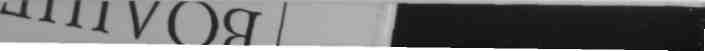 178179жах спринтерской (короткой) дистанции. Судья на этапе следит, чтобы прибежавший коснулся лыжной палкой палки своего партнера, который продолжит эстафету.Выигрывает команда, завершившая пробег за меньшее время.Гонка с форойИграющие делятся на 2 команды, в одну из них отбираются сильные лыжники, в другую — послабее. Их число в командах одинаковое. Прокладываются две параллельные лыжни по кругу: внешняя — 250 м, внутренняя — 200 м. Более слабая команда выстраивается в колонну на малой лыжне, а сильная — на большой.По сигналу преподавателя обе команды в медленном темпе начинают движение параллельно, не обгоняя друг друга. По команде «Марш!» первые номера в колоннах бегут один круг в полную силу и пристраиваются езади команды (рис. 25).По сигналу руководителя в соревнование вступают вторые (идущие теперь впереди) пары. Затем соревнуются в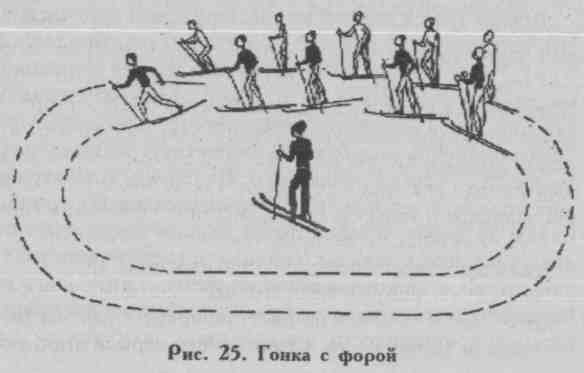 беге по круговой лыжне третьи пары и т. д. Игра заканчивается, когда участники, начинавшие бег, снова окажутся первыми в колоннах.Побеждает та команда, которая набрала больше очков за то, что ее игрок первым закончил бег по кругу.Игру можно проводить и в виде непрерывной эстафеты. Тогда прибежавший в конец колонны передает идущему впереди ленту (зажатую между рукой и палкой), а тот в свою очередь передаст ее дальше по колонне, пока она не окажется в руке идущего впереди игрока. Для него это сигнал к началу бега по кругу. Таким образом, каждый игрок должен в ходе эстафеты пробежать один круг.Если фора (50 м), даваемая сильными лыжниками своим товарищам по тренировке, велика (или мала), то перераспределить силы можно за счет одного лыжника, который увеличит численность одной или уменьшит число игроков другой команды.Лесная гонкаРуководитель вместе с 2-3 лыжниками, возглавляющими соревнующиеся команды (6-8 человек), выбирает в лесу дистанцию длиной 2-3 км со стартом и финишем, находящимися рядом. Заранее надо подготовить ленточки-эстафеты по числу команд. Выбранная дистанция в форме петли или восьмерки размечается перед началом игры. Хорошо, если она знакома участникам. Перед стартом капитаны команд по своему усмотрению расставляют игроков по всей дистанции с таким расчетом, чтобы каждый из них проходил в лесу на лыжах не более 150-400 м. На наиболее трудных участках дистанции (подъем в гору, повороты) ставят более подготовленных лыжников. Эти отрезки могут быть меньше остальных (рис. 26).Через 15-20 минут после того, как капитаны ушли расставлять своих игроков на дистанции, судья дает сигнал, и лыжники, которым предстоит пройти первый этап, уст-180181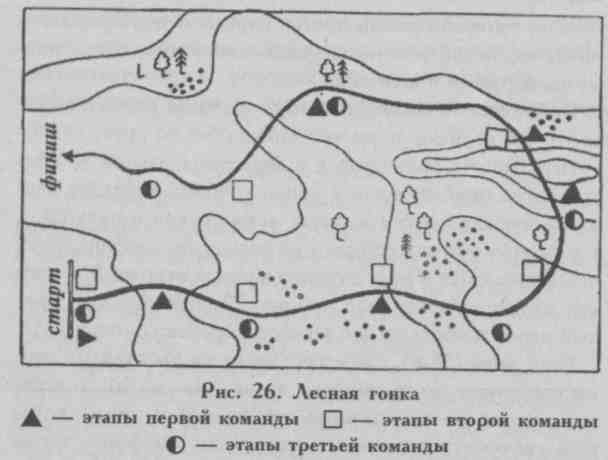 ремляются вперед. Каждый участник эстафеты старается как можно быстрее преодолеть свой участок и передать эстафету-ленточку товарищу, находящемуся на следующем этапе. Выигрывает команда лыжников, которая быстрее перенесет эстафетную ленточку от старта к финишу. Это зависит от подготовленности ребят и правильной расстановки игроков на дистанции. Эстафета-ленточка повязывается на пояс. Потеря ее в пути равносильна поражению команды. Следует условиться, что сразу же после игры все участники собираются в одном месте. Здесь и подводятся итоги игры.ПО СЛЕДАМ ЛЕСНЫХ ЗВЕРЕЙСоревнуются три команды по 8-10 человек. Для игры нужны лыжи с палками (по количеству участников) и вырезанные из фанеры следы животных.Игра проводится в лесу. Первые 2 команды должны иметь вырезанные из фанеры и надевающиеся на палки следы таких животных, как медведь, лось, волк, лиса, заяц.I к-рваи команда уходит в лес, остальные катаются с горок или тренируются на круговой лыжне.Войдя в лес, игроки (2-3 человека, в зависимости от количества следов-меток) оставляют на снегу следы одного из зверей, например лисицы, через 100-200 м след лисицы сменяется следом лося, затем другого животного и т. д. Сделав в лесу кольцо протяженностью в 2-3 км, ребята возвращаются.Через 15 минут после первой команды выходит вторая. Ее задача — повторить тот же путь и вернуться назад, но не более чем на 30 минут позже первой. Однако игроки второй команды не просто идут по следам своих товарищей. Они тоже оставляют следы на снегу, но не произвольно, а в зависимости от того, чей след оставлен предшествующей группой. Если, например, оставлен след лисицы, то ребята ставят сзади след волка или медведя. След зайца они ставить не могут, так как заяц преследовать лису не может. Таким образом, за лосем не может бежать лиса, а за волком заяц и т. д.Задача третьей команды, которая отправляется в лес через 15 минут после второй, — идти по следам ушедших в лес товарищей, проверяя, верно ли вторая команда оставляла свои следы, продвигаясь за первой. Третья команда также должна вернуться к месту сбора, но не позже чем через 20 минут после второй.Победитель в этой игре определяется следующим образом: первая команда выигрывает в том случае, если вторая и третья команды не уложились во время; вторая команда считается победительницей, если она опередила график, а если случится, что обе команды (вторая и третья) придут досрочно, то победительницей считается команда, показавшая лучшее время. В ходе соревнования с игроками идут посредники, которые проверяют правильность оставляемых ими следов. По возвращении вторая команда докладывает, в каком порядке и какие следы	©   182   ®	оставляла первая команда, а ребята из третьей группы дают оценку действиям своих предшественников.Если какая-либо команда перепутала следы, то она считается проигравшей, независимо от времени, которое затратила на продвижение по лесу.Детский биатлонБиатлон — вид спорта, в котором сочетаются бег на лыжах и стрельба по цели. В детском биатлоне стрельбу можно заменить метанием снежков в цель. На дистанции 500-600 м в трех разных местах ставят три переносных щита размером 50x50 см. Лыжня проходит в 8-10 м от них. Возле каждого щита находится судья.Участвуют в игре две команды. Первые номера команд берут старт одновременно (или через 30 секунд). Пройдя первый этап, лыжник делает остановку, лепит снежок и бросает в цель. Если ему удалось попасть в щит, он продолжает путь, а второй номер его команды получает право взять старт (судья дает отмашку). Если цель поразить не удалось, то лыжник бросает снежки до тех пор, пока не попадет. Выигрывает команда, которая раньше других соберется на финише.Важно, чтобы вся дистанция просматривалась судьей на старте, поэтому лыжня может иметь форму полукруга или круга. Снежки можно заменить шишками или тряпочными мячами. Соревнования между 2-4 командами проводятся как более простая эстафета с продвижением на лыжах по прямой (30-40 м), метанием снежков в цель и возвращением обратно к своей команде.Для ребят старшего возраста игра пройдет интереснее, если снежки заменить духовой винтовкой. Мишенью будут служить надувные шары, расположенные в 15 м от трассы. Участник делает 5 выстрелов. За каждый промах команде начисляется 5 штрафных секунд. Эту игру можно проводить в парке или в зимнем лагере, так как необходима соответствующая подготЪвка.	@   183  ®	ИГРЫ НА АСФАЛЬТЕИграть на асфальте можно в самые разнообразные игры, которые могут включать любое количество детей. Предлагаем вам игры как с использованием простейших предметов, так и без них. Игры могут быть «механизированными». К примеру, сейчас почти в каждой семье имеются велосипеды. Чтобы дети не носились на них по дворам и автомобильным дорогам, их страсть к езде на велосипедах можно реализовать в специальных играх.В последнее время очень популярным стал скейтборд. Роликовая доска прекрасно развивает координацию движений и ловкость, а быстрая езда на роликовых коньках позволяет укреплять сердечно-сосудистую систему, повышать устойчивость организма к физическим нагрузкам.Наряду с этими играми мы предлагаем и ряд других, которые можно организовать в любом дворе.Если ваш ребенок еще не умеет кататься на роликовой доске, то выполните несколько следующих упражнений.Ребенок убегает от вас по прямой линии. Вы догоняете его на скейтборде, подхватываете под мышки и везете его как можно дольше, не меняя направления движения.То же упражнение, но ребенок должен встать ногами на скейтборд и катиться стоя вместе с вами.Вы движетесь по прямой линии на скейтборде. Ребенок должен догнать вас и на ходу впрыгнуть на роликовую доску (разумеется, с вашей помощью).Полоса препятствийДля тех, кто уже умеет кататься на скейте, можно предложить полосу препятствий. Через каждые 5-6 м ставятся: 4 цветных кубика, затем корзинка с теннисными мя-1	@   184   ffi	чами; подвешиваются два воздушных шара на высоте I м, через 5 м кладется последний кубик.Задание: обойти все кубики, делая петлю вокруг каждого, из корзины взять мяч и на ходу попаси, им в !-й шар, проехать в приседе под вторым шаром, обогнуть кубик и по прямой вернуться к месту старта.Это упражнение можно выполнять на время или как эстафету (если сделать дистанции для двух игроков).Описанную выше полосу препятствий можно преодолеть и с помощью роликовых коньков. Можно играть на роликовых коньках и в футбол. Но это лишь в том случае, если все члены вашей семьи и ваши друзья уверенно держатся на коньках.Для тех, кто только начинает овладевать этим искусством, можно предложить несколько простых упражнений, которые помогут овладеть техникой катания на роликовых коньках.1. После нескольких поочередных толчков правой и левой ногой:а)	присесть и прокатиться как можно дальше на двух
ногах;б)	прокатиться на одной ноге по прямой линии;в)	прокатиться на цравой ноге по кругу вправо, затем
влево (то же на другой ноге);г)	прокатиться по заранее начерченной зигзагообразной
линии.Для выявления победителя все эти упражнения можно проводить парами или организовать соревнования между семьями.ПоездВсе участники на роликовых коньках встают в колонну по одному, держась руками за плечи впередистояще-го. По команде ведущего все начинают движение в ко-	®   185   ®	лонне. Ведущий имеет право изменить направление движения. Тот, кто расцепил «поезд», выбывает из игры.ХороводУчастники встают в круг и берутся за руки. По команде ведущего начинают движение в том направлении, которое укажет ведущий. Условия игры те же, что и в предыдущей.СКЕЙТБОЛИгра проводится на поле размером 10x15 м. Ворота от 1 до 2 м в зависимости от количества игроков и их подготовленности. Маленький мяч или кубик отбивают краем доски или роликами при резком развороте. Он выполняется так: ноги расставлены по краям доски, вес тела приходится на толчковую ногу; когда доска опирается только на задние ролики, передние на секунду отрываются от земли, и в это время доска энергично разворачивается и бьет по мячу.Пробейте кругНа площадке чертится круг диаметром 4-8 м (в зависимости от количества игроков). Все играющие становятся по кругу с внешней стороны на расстоянии 1-2 шагов друг от друга. Водящий находится в середине с легким пластиковым кубиком. По сигналу он старается выбить ногой кубик таким образом, чтобы он вылетел за пределы круга. Игроки должны задержать кубик любым способом, не прикасаясь к нему руками. Тот, кто выпустит кубик из круга, становится водящим. Игроки заранее должны договориться, что проигравшим является тот, у кого кубик выскочит из круга с правой (левой) стороны. Для усложнения игры можно выбирать двух водящих и играть двумя кубиками.	@  186   ®	Футбол v стеныИграющие, от 2 до 6 человек, в определенной последовательности отбивают мяч. Первый из играющих ударяет ногой по мячу так, чтобы, ударившись об стену, он отлетел подальше. Второй игрок может остановить мяч футбольным приемом и с этого места ударить по стене. Кому не удастся попасть в стену — выбывает из игры.Отлетевший от стены мяч можно останавливать приемами игры в футбол. На стене обозначаются ворота, в которые нужно попасть мячом.МазилаУстанавливают последовательность, в которой играющие бросают мяч в баскетбольную корзину или другую цель, если играют не на баскетбольной площадке.Первый игрок бросает мяч с любого места. Если бросок удачный, то следующий должен бросать именно с этого места. Если его бросок окажется неточным, то он наказывается одним штрафным очком и ему приписывается буква «М». За последующую ошибку (за непопадание мячом в цель с того места, откуда попал предыдущий игрок) играющий наказывается еще одним штрафным очком, ему приписывается буква «А» и т. д. Игрок, допустивший 6 ошибок, «мазила», выбывает из игры, а остальные продолжают играть до тех пор, пока не останется один игрок, допустивший менее 6 ошибок. Он — победитель.Если очередной игрок промахнется, то следующий бросает с любой точки площадки.21 очкоИграют у баскетбольного щита. Играющие по очереди бросают мяч в корзинку. Первый бросок выполняется с линии штрафного броска, второй бросок с того места, где играющий завладел мячом, отскочившим от щита или кольца и ударившимся один раз о землю. Третий бросок выполняется с того места, куда отскочил мяч после вто-	@   187  ©	рого броска (после второго броска мяч ударяться о землю не должен). За попадание в корзину после первого броска дастся 3 очка, после второго — 2, после третьего — 1 очко. Побеждает тот, кто быстрее наберет 21 очко.Если игрок сделает все три удачными броска, т. е. наберет 6 очков, то он получает право на повторную попытку и т. д.Если игрок наберет больше 21 очка (их при суммировании после очередного удачного броска может оказаться 22 или 23), то из набранной суммы вычитается 21, и игрок продолжает набирать очки дальше, стараясь набрать ровно 21.КлассикиЭто поистине международная игра. В нее играют во многих странах мира. Примечательно, что число клеток в фигурах соответствует числу классов в средней школе данной страны.На асфальте чертится фигура «классов». Формы ее бывают разные, как показано на рис. 27. Длина клеток — от 30 до 50 см, ширина — 50 см. Клетки обозначаются цифрами. У каждого из играющих бита — небольшой плоский камешек, черепок, жестяная баночка.Один из играющих становится перед чертой кона и бросает свою биту в первый класс. Если это удалось, то игрок прыгает на одной ноге туда, где лежит бита, подбирает ее и прыгает дальше. Так же бросают биту во все последующие классы. Выигрывает тот, кому удалось окончить последний класс первым.Если играющий попадет битой на черту или не в тот класс, куда следовало, встанет на обе ноги, наступит на линию, то он должен уступить место следующему игроку. Когда опять подойдет его очередь, он продолжает играть с того класса, в котором совершил ошибку.В фигуре отмечаются те классы, в которых можно отдохнуть (в них игрок встает на две ноги), или наоборот, в188189^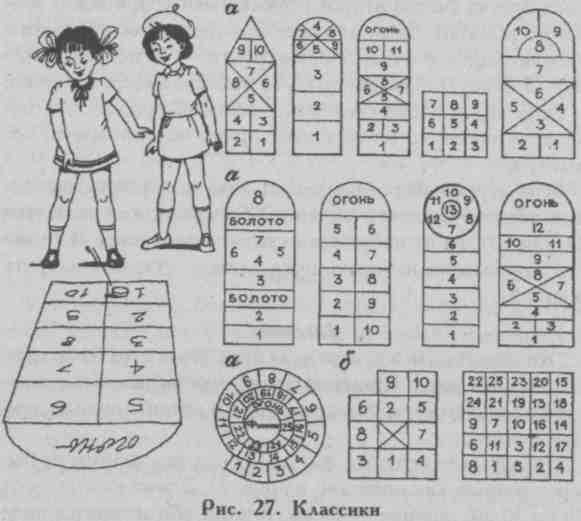 которые нельзя наступать (обозначенные как «огонь», «болото»). Если в них попадает бита, то все пройденные классы «сгорают». Надо начинать сначала. Разновидности игры.Попав битой в нужный класс, игрок прыгает до него на одной ноге и выталкивает биту носком ноги назад через все предыдущие классы за коновую линию, а сам прыгает через следующие клетки фигуры. Из четных классов надо прыгать на правой ноге, из нечетных — на левой.Бросив биту в очередную клетку, игрок прыгает до нее на одной ноге, а последующие клетки преодолевает, перемещая носком ноги перед собой биту. Из последней клетки выбивает ее через коновую черту.3. Чертят фигуру и нумеруют клетки, как показано на рис. 27, б. Размер каждой клетки — 30x30 см. Надо прыгать по порядку из одной клетки в другую на двух ногах. Перед игрой договариваются, в какую сторону надо сделать поворот во время прыжка.Для всех вариантов классов существуют общие обязательные правила:Прыгая, не вставать на линии, разделяющие клетки;Не допускается, чтобы бита попадала на линии, разделяющие клетки;Нельзя, чтобы бита перескочила очередную клетку;Передвигать биту строго по номерам клеток.УПРАЖНЕНИЯ С МЯЧОМБросить мяч вверх, повернуться кругом и поймать его.Бросить мяч вверх, хлопнуть за спиной в ладоши и поймать его.Бросить мяч вверх, наклониться, коснуться концами пальцев носков ног и поймать мяч.Бросить мяч правой рукой из-за спины, чтобы он перелетел через плечо вперед, и поймать его этой же рукой. То же другой рукой.Бросить мяч правой рукой из-за спины, чтобы он пролетел под левой рукой вперед, и поймать его левой рукой. То же другой рукой.Бросить мяч снизу под правую ногу и поймать его левой рукой. То же под левую ногу.Ударить мячом о землю так, чтобы он высоко подпрыгнул, нагнуться, коснуться пальцами носков ног и, выпрямившись, поймать мяч.Сильно ударить мячом перед собой о землю, повернуться кругом и поймать его.1901919.	Приподняв правую ногу вперед, бросить мяч правой
рукой о землю так, чтобы он пролетел под правой ногой,
поймать его левой рукой. То же под левую ногу.Держать мяч в вытянутых назад руках. Быстро наклониться и бросить мяч через голову вперед-вверх. Выпрямившись, поймать мяч с лета.Расставив ноги пошире, наклониться и бросить мяч между ногами так, чтобы он дугообразно полетел вверх-вперед через спину и голову. Выпрямиться и поймать мяч, не сходя с места.Ударить мячом о стену, а когда он отскочит, поймать его обеими руками.Бросить мяч в стену правой рукой и этой же рукой поймать.Бросить мяч правой рукой в стену, а после отскока поймать левой. То же другой рукой.Стоя спиной к стене, бросить мяч через себя так, чтобы он ударился о стену, повернуться и поймать мяч.Бросить мяч в стену правой рукой под правую ногу и поймать отскочивший мяч правой же рукой. То же левой рукой.ИГРЫ С КОРОТКОЙ СКАКАЛКОЙВращая скакалку вперед, сделать 8 подскоков на двух ногах, выпрямленных в коленях.То же, но каждый второй подскок делать повыше, прижимая колени к груди, а приземляться на выпрямленные ноги.Вчетверо сложенная скакалка в опущенных руках. Сделать через скакалку 8 подскоков вперед и назад с остановками после каждого подскока.Вращая скакалку из-за головы вперед, выполнить 3 обычных подскока на двух ногах, четвертый подскок повыше с двойным вращением скакалки.Выполнить 3 обычных подскока, вращая скакалку вперед. На четвертом подскоке скрестить руки впереди и сделать прыжок в кольцо.Те же упражнения повторить, вращая скакалку назад.Выполнять прыжки через короткую скакалку вдвоем, стоя лицом, спиной друг к другу (скакалку вращает один); стоя боком, спиной друг к другу (скакалку вращают оба).Выполнять прыжки через длинную скакалку (двое вращают, остальные прыгают). Вбежав под вращающуюся скакалку, выполнять прыжки: на двух ногах, поворачиваясь на 90, 180°, на одной ноге, с ноги на ногу, выбежать из-под вращающейся скакалки.РезиночкаДля игры надо взять обыкновенную резинку длиной 1,5 м. Концы ее связать.Двое стоят ноги врозь, растягивают резинку ногами на высоте 15 см, обозначая ею границы площадки. Третий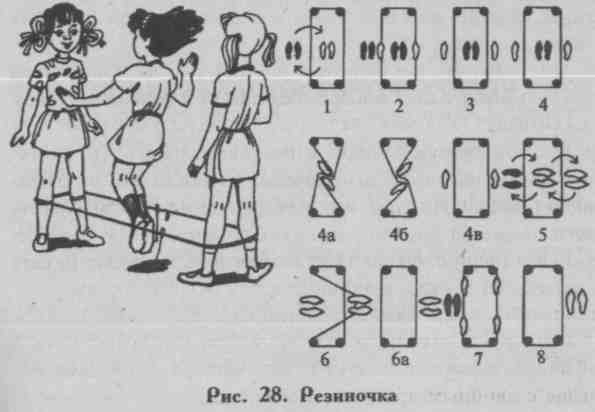 192прыгает. Допустивший ошибку меняется местами с одним из тех, кто держит резинку.Выигрывает тот, кто быстрее выполнит все фигуры..Приводим некоторые фигуры:Стоя боком снаружи от резинок, перепрыгнуть внутрь площадки и выпрыгнуть обратно, не задевая резинок (рис. 28,1 и т. д.)Стоя между резинками боком к ним, подпрыгнуть и наступить на обе резинки, спрыгнуть с резинок на площадку, соединив ноги;Из того же исходного положения перепрыгнуть через резинки и вернуться в исходное положение;Из того же исходного положения перепрыгнуть через резинки, затем, зацепляя резинки ногами, прыгнуть, скрестив ноги, левая впереди, правая сзади; потом, наоборот, правая впереди, левая сзади. Прыгнуть ноги врозь, затем, перепрыгивая через резинки, ноги вместе;Стоя снаружи лицом к резинкам, перепрыгнуть через одну, затем вторую резинку, ноги вместе, затем назад спиной вперед.Из того же исходного положения толчком двумя ногами, зацепив носками ближнюю резинку, перепрыгнуть через дальнюю;Подпрыгнуть с поворотом на 180° так, чтобы резинка соскользнула с ног, и оказаться лицом к резинкам снаружи от них.7.	Стоя снаружи боком к резинкам, прыгнуть, насту
пив двумя ногами (одна впереди, другая сзади) на ближ
нюю резинку. Подпрыгнув, поворачиваясь на 180°, насту
пить также на другую резинку. Спрыгнуть со второй ре
зинки с поворотом на 180° в обратную сторону. Встать
снаружи от второй резинки.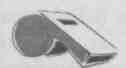 ГЛАВА 5СТАРИННЫЕ РУССКИЕ ИГРЫБабкиВ игре участвуют две команды, по 8 человек в каждой. Место для игры — ровная прямоугольная площадка 8 '4 м. На расстоянии 2 и 7 м от одной из коротких сторон прямоугольника чертятся две параллельные линии (коновая линия и черта, с которой метают).Для игры надо иметь бабки (кости суставов ног мелкого домашнего скота — свиней, коз, овец), по 10 штук на каждую из двух команд, всего 20 штук. Кроме того, один биток (наиболее крупная и тяжелая бабка). Перед каждой командой у коновой черты расставляются в определенном порядке и последовательности фигуры из 10 бабок. Сущность игры заключается в том, что каждая команда старается сбить поставленные бабки меньшим количеством битков.По жребию одна из команд начинает игру первой. Игроки этой команды по очереди бросают битком в бабки, стремясь сбить их. Затем бьет другая команда, после чего метает снова первая и т. д. поочередно. Побеждает команда, затратившая меньшее количество битков на то, чтобы сбить в определенном порядке установленные фигуры из бабок.В игре последовательно сбиваются две фигуры: «забор» и «гусек». «Забор» ставится вдоль коновой черты, «гусек» — перпендикулярно к коновой черте.Для того чтобы сбить первую фигуру, надо, начиная с любого конца «забора», последовательно сбить все баб-7. Физкультура9785170018048	@   194   @	ки этой фигуры, но не более чем по две бабки с каждого броска битка,Для того чтобы сбить вторую фигуру, надо, начиная с дальнейшего от коновой черты ряда «гуська», последовательно сбить все бабки этой фигуры, но не более чем по две бабки с каждого броска битка.Русская лаптаРусская лапта — одна из увлекательных народных игр. Очень интересно играть в лапту командами, вдобавок, если на пути перебежек будут находиться препятствия, которые необходимо преодолеть. Этот менее известный вариант лапты мы здесь и опишем.Играющие делятся на две команды, по 8 человек в каждой.Одна команда становится за линией «города», отмеченной флажками, другая размещается на поле. Цветными тесемками отмечаются четыре отдельно стоящих дерева в поле. Если деревьев нет, можно вбить в землю высокие шесты с тем расчетом, чтобы между шестами (или деревьями) находились какие-нибудь препятствия (канава, бревно, скамейка, палка на рогульках и т. д.). Игрок из команды «города» бьет лаптой по мячу и выбегает вперед; он должен прикоснуться рукой ко всем четырем деревьям или шестам и вернуться от переднего дерева за черту «города».Игроки поля стремятся поймать брошенный мяч и запятнать перебежчика, пока он не коснулся рукой первого из четырех деревьев.Если игрокам поля не удается запятнать перебежчика, мяч возвращается команде «города» а перебежчик остается у того дерева, до которого успел добежать. Теперь бросает мяч следующий игрок, а первый перебежчик продолжает свой путь. Так игра идет и дальше. Игрок, закончив перебежки и вернувшись за черту «города», получает 1 очко. Как только кто-нибудь из команды поля запятнает любого перебежчика, происходит такая же	@   195  @	«перестрелка» мячом между двумя командами, как и в обычной лапте. Ныть командой «города» выгоднее, так как только эта команда набирает очки. На соревнованиях игра продолжается 20 минут. Побеждает команда, набравшая за это время большее количество очков. Мяч, пойманный игроками команды поля с лета, не дает им права меняться ролью с командой «города». Перебежчик должен преодолевать на пути все препятствия до последнего по порядку дерева. Возвращаясь в «город», он бежит свободно, минуя преграды.КрокетКрокет развивает глазомер и меткость. Играют в крокет вдвоем или двумя командами по 3-4 игрока в каждой. Право на первый удар определяется жребием. Сначала ударяет свой шар первый игрок одной команды, затем первый игрок второй команды, потом второй игрок первой, второй игрок второй команды и т. д.Вступая в игру, очередной игрок устанавливает свой шар против своего колышка на расстоянии длины молотка. Ударом молотка он посылает свой шар через ворота, стараясь прокатить его сквозь первую их пару. Затем, когда шар остановится, он снова бьет по нему молотком, направляя шар на позицию перед воротами, находящимися справа. Далее путь шара идет через эти ворота и по диагонали через «мышеловку» и следующие за ней ворота. Потом надо направить шар на позицию против двух ворот у колышка противника, пройти эти ворота и коснуться шаром колышка. После этого начинается обратный путь шара: через парные ворота противника, направо к воротам, находящимся наискось от «мышеловки», и т. д. пока шар, пройдя двое ворот, стоящих по диагонали, и «мышеловку», а затем и свои парные ворота, не ударится о свой колышек. Ударом о свой колышек игрок заканчивает игру.I	@   196   ®	Правила игры в крокетПраво на удар игрок получает лишь в порядке очереди.Если шар прошел через одни ворота, то игрок получает право еще на один удар; если шар проведен сразу через двое ворот — на два удара.	vВорота считаются пройденными, если шар целиком прокатился под ними и находится на достаточном расстоянии, чтобы можно было просунуть ручку молотка между ним и воротами.После того как шар проведен через «мышеловку», игрок получает право крокировать шары противника и своих партнеров, т. е. попадать в них своим шаром, направляя его в цель ударом молотка. В дальнейшем игрок может крокировать сразу после прохождения очередных ворот.Скрокировав шар противника (или партнера), играющий получает еще два удара. Он может использо'вать их по своему усмотрению:а) приставив свой шар вплотную к шару противника, наступить на него ногой и ударом молотка по своему шару угнать шар противника далеко в сторону;б) ударом молотка по своему шару погнать оба шара в желаемом направлении;в) ударом молотка направить шар на позицию к воротам, а следующим ударом пройти через них.Скрокировав шар партнера, можно помочь его шару стать на позицию к воротам и т. п. (опять-таки ударяя молотком по своему шару, плотно придвинутому к шару партнера).В командной игре участник, первым прошедший все ворота, но не «убивший» шар о свой колышек, становится «разбойником».Он получает право крокировать любые шары и использует это право, мешая противникам, угоняя их шары, и в	®   197   ®	то же время оказывает помощь партнерам, помогая им поставить свои шары на позиции.«Разбойника» можно «убить», т. е. вывести из игры. Для этого надо скрокировать его шар и ударом молотка по своему шару направить его на колышек. Если шар «разбойника» коснулся колышка, от которого этот игрок начинал игру, то он считается «убитым».Побеждает команда, игроки которой раньше проведут свои шары через все положенные ворота и «убьют» их о свой колышек.10.	Чтобы игроки не спутали шаров, на каждом долж
ны быть нарисованы круговые полосы — одна, две, три,
четыре. На одном комплекте шаров наносятся красные
полосы, на другом — черные.ГОРОАКИКраткие заметки о развитии игрыГородки — исконно русская игра и притом одна из самых старинных народных игр. История ее возникновения и развития уходит в глубину веков. В ряде исторических документов имеются указания на существование городков еще в древней Руси.Простая техника игры, несложное устройство земляной площадки, инвентарь, легко изготовляемый из подручного материала, — все это способствовало распространению городков среди населения, особенно в сельских местностях.Существовало множество различных вариантов правил и разных названий этой игры: «рюхи», «чухи», «чушки», «городки» (средняя полоса России и Сибирь), «горо-дины» (б. Пермская губ), «деревянные бабки» (б. Вятская губ), «крэгли» (б. Черниговская губ), «скракли» (Украина), «клетки» (б. Кубанская область) и т. д.Свои названия «рюхи», «чухи», «чушки» игра получила, вероятно, из-за внешнего сходства деревянных чурок,\ГГ\ст I	©   198   ©	употребляемых в игре, с поросятами, которых в некоторых местах России и до сих пор называют чушками, кличут их «чух, чух» или «рюхрюх».«Городками» игра могла быть названа вследствие практиковавшихся в ней очертаний в виде кругов и четырехугольников. Несомненно, что в названии игры отражены военные действия Древней Руси. Сущность игры заключается в борьбе — выбивании «противника» (чурок) из укрепленного (очерченного) «города». Концовка в большинстве разновидностей игры представляла триумф победителя: проигравшие катали его от города до города на своих плечах.Чурка (городок) была длиной около 4 вершков и диаметром от 1-1,5 до 2 вершков. Делали ее из какого-либо прочного дерева. Количество чурок, употребляемых в игре, колебалось от 8 до 50. Чурки помещались в «города», очерченные на земле в виде кругов (б. Вятская и б. Пермская губернии) или квадратов (средняя полоса России).«Города» располагались друг против друга на расстоянии 20-30 шагов. На расстоянии 10—15 шагов в некоторых местностях проводилась черта, которая называлась «полусалием» (б. Кубанская область). Играли на определенную фигуру, в каждой местности особую. В некоторых губерниях (Пермская) ставили по 4 чурки (фигура напоминает пушку) и на оставшееся место (наверху) ставили «чижа», «попа» (особую чурку, напоминающую своей формой шлем). В б. Олонецкой губернии (Карелия) брали 5 городков и ставили их стоймя на передней черте «города». В б. Херсонской губ. ставили столько городков («скракли»), сколько было игроков, и затем на каждый «город» давали половину городков, ставя их стоймя на средней черте, на некотором расстоянии друг от друга.После того как игроки «зажгут город», т. е. выбьют хотя бы одну «чушку», «чижа» или «попа», переходят на	©   199  ©	«полусалие», «полукон». Но это положение существовало далеко не везде. В некоторых губерниях начинали игру с задней черты «города» противника, затем переходили на переднюю черту того же «города». Число игроков не ограничивалось, но обязательно должно было быть равным в обеих командах.Количество палок (бит) на игрока колебалось от 1 до 6, но чаще всего играли двумя. Забои производились по очереди, существовало правило отбоя. «Чушку» (чурку, городок), выбитую за черту «города», ставили «попом» и считали не выбитой.Разновидность игры под названием «рюхи» культивировалась в Сормове (б. Нижегородск. губ.). «Города» устраивались размером до 3 саженей в квадрате, и в них строили фигуру из 30 городков, один ряд на другой. Игру продолжали до тех пор, пока не выбивали всех городков.Не существовало в старину ни стадионов, ни спартакиад, ни календарных встреч, с судейскими коллегиями и премиями за первые места. Своеобразная «встреча городов» происходила на Нижегородской ярмарке.Завидев городошников, мальчишки неслись выбирать площадку, возвещая: «Городошники идут — города зажигать!». Поднимались со своих мест торговки с корзинами, теснились лотошники, очищая площадь для городков.В 1923 году московские работники по играм, объединенные в «Кружок игр и празднеств имени Марца», разработали единые правила, положившие начало организованному проведению игры.Инициатором массового распространения городков и первым автором единых правил был известный деятель в области спортивных игр — С. В. Сысоев.Внедрение новых спортивных правил облегчалось тем, что игра была знакома широким массам населения. Единые правила положили начало организованному проведению соревнования от сельского до республиканского масштаба. Были созданы специальные комиссии при	®  200   ®	секциях спортивных игр и коллегии судей городошного спорта.Большую роль в популяризации городков сыграло их введение в программу соревнований профсоюзного праздника 1925 года. С тех пор не было ни одного крупного спортивного праздника, в программу которого не были бы включены городки.'Уже в конце двадцатых — начале тридцатых годов городки получили всеобщее спортивное признание. На 1-й Всесоюзной спартакиаде (1928 г.) городки входили зачетным номером программы соревнований.Растущее техническое мастерство играющих требовало совершенствования и уточнения единых правил.Существенное влияние на изменение правил имело и то, что с 1928 года начались игры на жестких площадках (бетонированных и асфальтированных) с применением окованных бит.Самые большие нововведения в правила игры были внесены в 1933 году. Была исключена «площадь вне игры» как не отвечающая точности судейства; исключен второй способ разметки городошной площадки («город против города»); введены новые фигуры (до 15) для команд высших спортивных разрядов.Впервые первенство России по городкам было проведено в 1936 году.С большим увлечением играл в городки Алексей Максимович Горький, причем со знанием тонкостей игры. Где бы ни находился Горький, на досуге он непременно организовывал «городошные баталии». Среди его партнеров были: знаменитый артист Федор Шаляпин, писатель Леонид Андреев, музыкальный критик В. В. Стасов.Большими ценителями игры были великий физиолог И. П. Павлов и крупнейший русский писатель Л. Н. Толстой.Спортивная игра «Городки» в своем развитии прошла большой путь от простейших земляных площадок и суч-	®   201   ®	коватых палок до современных бетонных и асфальтовых площадок, на которых играют окованными битами. В настоящее время преподавателям физкультуры важно возрождать этот поистине национальный вид спорта. Можно обучить игре в городки всех желающих на факультативных занятиях.Характеристика и сущность игрыИгра доступна лицам обоего пола независимо от их возраста и физической подготовленности. Городки — интересная и вместе с тем простая игра, она не требует сложных приспособлений.Городки развивают силу, точность, глазомер, волю, выдержку. Велико гигиеническое значение игры. Она, как и все другие спортивные игры, проводимые на свежем воздухе, закаляет организм человека, благотворно отражается на его здоровье.Играют в городки на специальной площадке. Участники этого соревнования разбиваются на две команды по 5 человек каждая. Команда стремится первой выбить определенное количество фигур. Любая фигура состоит из 5 городков, расположенных в известном порядке в квадрате — «городе» той или иной команды, и выбивается при помощи специальных палок, бит. Каждый игрок имеет две биты. Перед началом соревнования судья путем жеребьевки определяет, какой команде предоставляется право первого удара (забоя), после чего игроки команды-забойщика по порядку номеров (1, 2, 3, 4 и 5) начинают игру.Когда все игроки команды-забойщика пробьют по две биты, в игру вступают городошники другой команды и так же, по порядку номеров, выбивают фигуры из своего «города».Все фигуры игроки начинают выбивать с кона, но выбитый городок фигуры дает игрокам право выбивать остальные городки с полукона. Исключение представляет только фигура «Закрытое письмо», которая вся выби-	®  202   ®	вается с кона причем сначала должна быть выбита только «марка» (центральный городок), а потом угловые городки.Соревнования По городкам состоят из нескольких партий по 6, 10 или 15 фигур каждая.Для начинающих спортсменов проводятся соревнования из двух партий, состоящих каждая из 6 фигур: 1) «Пушка», 2) «Артиллерия», 3) «Пулеметное гнездо», 4) «Ракетка», 5) «Самолет» и 6) «Закрытое письмо». Обе партии разыгрываются в один день.Для юношей и мальчиков состязания проводятся из трех партий, причем каждая партия состоит из 10 фигур:1) «Пушка», 2) «Звезда», 3) «Колодец», 4) «Артиллерия», 5) «Пулеметное гнездо», 6) «Ракетка», 7) «Рак», 8) «Серп», 9) «Самолет» и 10) «Закрытое письмо».В соревнованиях юношей в день разыгрывается только одна партия.Соревнование для мужчин проводится на 30, 60 и 90 фигур, по две партии в день, из 15 фигур каждая.Партия считается выигранной той командой, которая меньшим количеством бит выбьет все фигуры данной партии. После окончания первой партии игры команды меняются «городами» и забоями и начинают вторую партию. Если первую партию выигрывает одна команда, а вторую — другая, то проводится третья партия, в которой решается исход соревнования, причем он может быть и ничейным.Для команд мастеров и перворазрядников допускается разыгрывание в один день пяти партий, по 15 фигур каждая. В этом случае для победы необходимо выиграть три партии.Каждая команда под наблюдением судьи строит в своем «городе» фигуры из городков.Фигуры, за исключением 15-й — «закрытого письма», устанавливаются на середине лицевой линии так, чтобы	©   203  ©	передняя часть их касалась наружного края лицевой линии «города», не выдаваясь за его край. Городки фигуры должны плотно соприкасаться один с другим.Городок считается выбитым только тогда, когда он полностью вышел за заднюю или боковую линию «города», или за линию «усов пригорода», не задев при движении штрафной линии в «пригороде». Городок, вышедший за линию и вновь вкатившийся в «город» или «пригород», считается выбитым. Если городок вылетит вперед к штрафной линии или за ее пределы в направлении полукона, то он ставится в «пригород» параллельно штрафной линии на расстоянии 20 см от нее, против центра «города», если из фигуры выбит хотя бы один городок, и на 40 см, если из фигуры не выбит ни один городок.Личные соревнования проводятся в том же порядке, что и командные, но только между двумя игроками.Техника игрыМы указывали, что правила игры в городки просты, техника несложна. На первых этапах обучения начинающий игрок может быстро освоить основные элементы техники. Но если городошник ставит перед собой задачу спортивного совершенствования и достижения высокого уровня мастерства, то владения одними только техническими основами будет недостаточно. Тут он уже встретится с рядом трудностей в познании многих тонкостей в выбивании не только отдельных фигур, но и городков.Чтобы быть хорошим городошником, надо выработать правильное исходное положение для броска (стойку), меткий бросок постоянной силы и научиться безошибочно выбирать расстояние от исходного положения до цели.Основным элементом игры являются броски биты в цель.Перед броском биты игрок занимает исходное положение (стойку): став лицом к своему «городу», он выставляет левую ногу вперед (при броске с правой руки), а пра-	®  204   ©	вую отставляет назад приблизительно на ширину плеч, причем носок левой ноги находится почти на одной линии с каблуком правой; центр тяжести тела на обеих ногах. Из этого исходного положения выполняется замах: рука с битой движется по дуге вниз-назад, центр тяжести тела переносится на правую ногу, затем бита выносится вперед, центр тяжести тела переносится на левую ногу, правая нога одновременно выпрямляется, и бита выпускается из руки. Описанная стойка для броска не является каким-либо каноном, в ней, конечно, могут иметь место индивидуальные отклонения.■ Броски производятся как с места, так и в движении. Броски биты в движении (с подхода) делают обыкновенно начинающие игроки или не обладающие еще выработанным прицелом, т. е. те игроки, которые еще не достигли ровного и постоянного выпуска биты с определенного (постоянного) расстояния.Правильно выполненный бросок производится через сторону совершенно выпрямленной или полусогнутой рукой. Бывает и так: замах игрок проделывает выпрямленной рукой, а при выпуске руку полусгибает. Различают три вида бросков: 1) плечевой (выпрямленной рукой), 2) локтевой (на согнутой) и 3) комбинированный.Плечевой бросок по сравнению с другими имеет немалые достоинства. Здесь небольшие просчеты в 10-20 см на разворот биты не влияют на результат удара. Кроме того, этот удар дает возможность посылать биту по пологой траектории, удар получается настильным. И еще один существенный момент: городошник, применяя плечевой бросок, в состоянии играть битами утяжеленного веса, что обеспечивает более мощный удар.Локтевой бросок, как уже указывалось, производится согнутой рукой. Этот бросок требует более точного определения места стойки, так как бита в полете вращается быстрее, чем при плечевом броске. Только игроки, об-	®   205   ©	ладающие высокоразвитым чувством дистанции и отличным глазомером, могут успешно выполнять локтевой бросок. Комбинированный бросок объединяет положительные стороны двух описанных видов бросков.Рекомендации в выборе способа броска дать очень трудно. При всех трех видах бросков достигаются высокие результаты. Выбор броска зависит от индивидуальных способностей и данных физического развития. Однако при выборе способа броска надо учитывать ряд важных моментов. Чем медленнее вращается бита, тем больше шансов поразить цель (фигуру, городок): при медленном вращении биты не имеют существенного значения небольшие просчеты в расстоянии, поэтому не придется менять стойку.Для того, чтобы бита вращалась в горизонтальной плоскости, надо бросить и выпустить биту плавно. Это позволит бите лечь у цели всей своей длиной параллельно лицевой линии «города». Нельзя допускать в заключительной фазе броска (при выпуске биты) дополнительных рывков кистью.Городошник при броске должен рассчитать некоторый недолет биты до цели; бита, соприкасаясь всей поверхностью с площадкой, более эластично подойдет к цели, что повысит эффективность удара. Навесные удары, требующие исключительной точности, не всегда результативны.Ровное вращение биты (одинаковое количество оборотов) и правильный разворот ее у цели зависят от равномерной силы броска.На правильное вращение биты влияет также способ захвата ручки биты. Захват должен регулироваться в зависимости от расположения городков в квадрате, чем определяется постоянное расстояние от исходного положения до цели. Естественно, что при далеком от конца ручки захвате (глубоком) бита при вращении сделает206207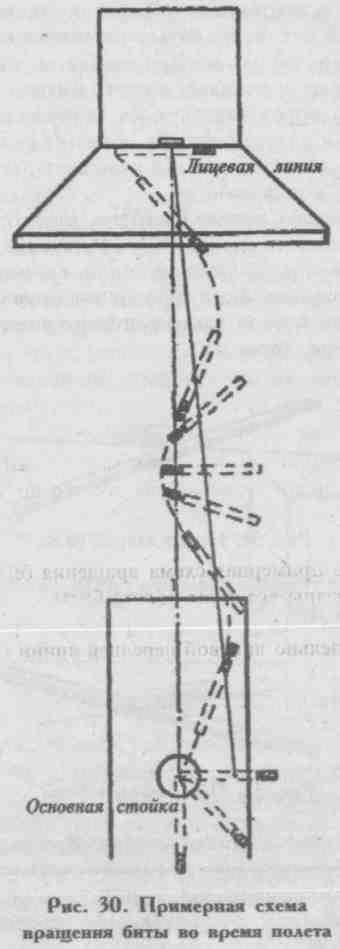 меньше оборотов, а при захвате за конец ручки число оборотов будет большим.Городошник также не должен забывать, что центр тяжести и вес биты влияют на ее вращение. Ни в коем случае нельзя пользоваться битами разного веса и с разным расположением центра тяжести в них.Нами приведены основные положения, влияющие на результативность броска. Бывает, что хороший игрок неожиданно «теряет удар». Причину этого следует искать в несоблюдении основных положений, приведенных выше.Как же практически разучить бросок с правильным вращением биты, как выбрать нужную позицию?В настоящее время техника игры ведущих городошников достигла высокого уровня. Их практические советы, основанные на большом опыте, могут быть очень полезны начинающим игрокам. В своих расчетах при определении необходимого расстояния от стойки до цели-городошники брали во внимание то, что полный оборот (360°) бита делает за 6 м, а полуоборот (180°) за 3 м (рис. 30).Здесь дана примерная схема вращения биты во время полета, показаны все фазы полета биты.При полном развороте, как и при полуобороте, бита ложится параллельно лицевой передней линии города. Зная это, городошнику, имеющему отработанный бросок, нетрудно добиться разворота биты у цели.Положение биты при полном развороте показано на рис. 29.Бита при таком броске как бы подползает к городку, и удар по нему приходится центром биты. Здесь необходимо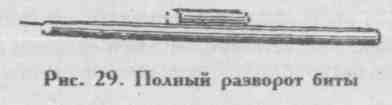 208209оговориться: в некоторых учебниках по городкам указанное на рис. 29 положение биты описывается как «лобовой удар». Это не совсем так. При «лобовом ударе» развернутая бита у цели попадает в центр фигуры или отдельного городка, порой ниже, не коснувшись площадки. Если при «лобовом ударе» в фигуру попадает ручка биты, то фигура разваливается, так как городки в этом случае не выбиваются, а подсекаются.Чтобы отыскать лучшее место для эффективного броска, надо произвести «пристрелку». Установив в развернутом виде городок на лицевой линии, производят серию бросков с полукона. Если городок вылетает из квадрата вправо, значит бита не сделала полного разворота, налицо недоразворот (рис. 31).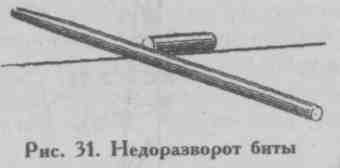 При вылете городка влево считается, что бита сделала переразворот (рис. 32).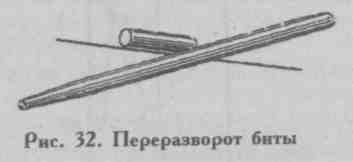 Почему происходят такие ошибки? При недоразвороте бита была брошена с очень близкого расстояния, и, следовательно, чтобы получился полный разворот, городошник должен немного отступить. При переразвороте жеигрок бил с более дальнего расстояния, ему следует подойти ближе к линии полукона.Увеличивая или уменьшая расстояние до цели, городошник находит место на полуконе и добивается того, что бита, сделав полный разворот, ложится у цели параллельно лицевой линии «города». При выборе позиции все расчеты расстояния производятся от места расположения опорной (правой) ноги, если спортсмен играет с правой руки. Выпад, шаг вперед, производимый игроком в момент броска, в расчет не принимаются.В том случае, когда невыбитые городки разбросаны по квадрату, для броска в городки, лежащие на лицевой линии, приходится изменять позицию в полуконе.К примеру, эта позиция была определена на расстоянии 2,5 м от линии полукона и в 9 м от лицевой линии квадрата (рис. 33).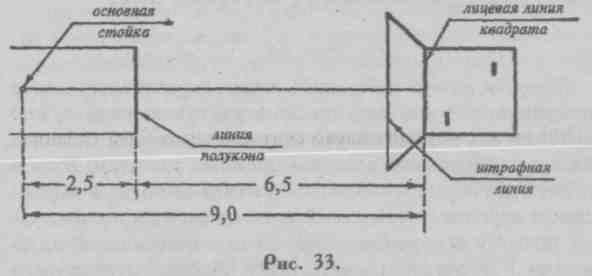 В наших дальнейших рассуждениях эту стойку будем считать основной. Предположим, что один городок откатился на 0,5 м и другой на 1,5 м от лицевой линии квадрата. Расположение городков и расстояние их от лицевой линии легко определить на глаз.Следовательно, расстояние до цели у игрока теперь увеличилось: до первого городка на полметра и до второго на полтора метра. Если городошник останется на прежнемimiiiiihi u ими щипниI210   @211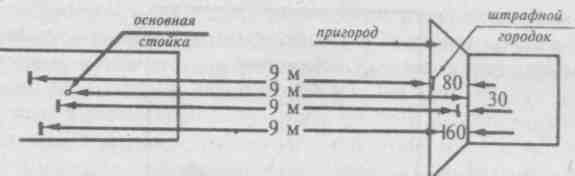 месте (в 9 м от лицевой линии квадрата), то в обоих случаях бита повернется больше чем следует. Надо наметить новые точки для опорной ноги в полуконе, и в каждом случае расстояние 9 м от этих точек до цели (городков) сохраняется, для чего игроку нужно продвинуться вперед на 0,5 и 1,5 м. Наметить новые точки легко битой, длина которой равна 1 м.Возьмем случай сложнее: городок откатился к задней линии квадрата, на 2 м от лицевой линии (рис. 34).Рис. 35. Выбор позиции для броска способом отхода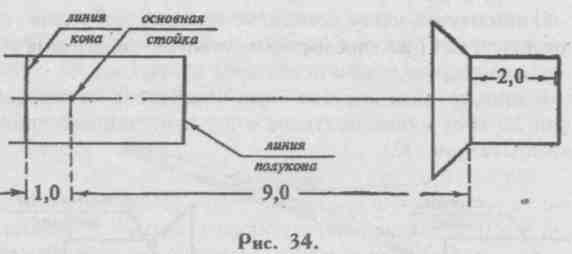 Подойти на это расстояние вперед не позволяет линия полукона, так как для броска с учетом выпада нужно находиться от линии полукона не ближе чем на 1 м. Какой же выход? Вернемся к нашим прежним расчетам. Бита в полете делает полуоборот на расстоянии 3 м. В нашем случае городок отлетел на 2 м от лицевой линии квадрата, поэтому игроку следует отступить от основной позиции на 1 м. Можно сделать такое обобщение: отступать надо от места броска с таким расчетом, чтобы расстояние, на которое откатился городок от передней линии кона, и расстояние, на которое отступает городошник, составляли в сумме 3 м.Городки, находящиеся перед квадратом, в «пригороде», также выбиваются способом отхода. На рис. 35 показано примерное расположение городков в пригороде. Чтобы выбить эти городки, игрок во всех трех случаях для со-хранения исходного расстояния до цели должен соответственно отступить на 30, 60 и 80 см от основной стойки. Таким же способом выбиваются и штрафные городки.Мы привели примеры выбора позиции с полукона. Целые же фигуры выбиваются с кона, с кона выбиваются и отдельные городки «Закрытого письма». Выбор позиции для игры с кона определяется тем же путем. Для этого от места выбранной позиции с полукона необходимо отойти на 6 м (расстояние полного оборота биты) и произвести серию пробных бросков. Когда правильная позиция найдена, надо сделать отметку.Сложнее делать расчеты для выбивания «косых» городков. На рис. 36 показано расположение двух городков. Выбить их разворотом биты очень трудно, только «переразворот» биты на 45° к лицевой линии гарантирует снятие обоих городков с квадрата. Для этого нужно произвести особый расчет. Бита за 3 м своего полета делает полуразворот, т. е. разворачивается на 180°; нам известно, что «косой» городок лежит по отношению к лицевой линии под углом 45°, остается узнать расстояние, которое проходит бита, разворачиваясь под углом 45°. Делим 180 на 45 и узнаем, что число 45 составляет четвертую часть числа 180. Затем делим 3 на 4 и находим четвертую часть расстояния полуразворота биты, она равняется 0,75 м. Отсюда становится ясным: для того чтобы бросить биту под углом в 45°, нужно отойти от212213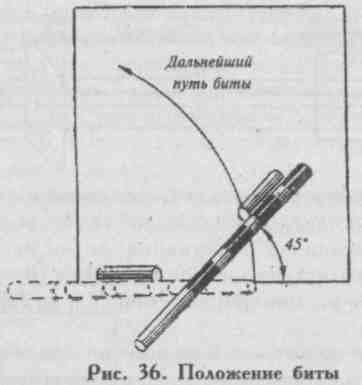 основной стойки на 0,75 м в глубь полукона. Подобный же расчет применяется и при выбивании городка городком («дуплетом»).Мы рассмотрели общие принципы выбивания городков. Перейдем теперь к разбору особенностей выбивания каждой фигуры. Городошные фигуры по своему построению и степени трудности выбивания не одинаковы. Часть из них, легко снимается с- квадрата одной битой, другие требуют затраты 2-3 бит.1. «Пушка» (рис. 37)Конструкция фигуры проста. Выбивается «пушка» лобовым ударом с полным разворотом биты. При ударе до-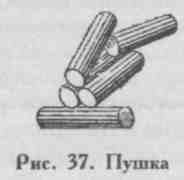 пустим небольшой недолет. Несмотря на несложность фигуры, при неправильном ударе возможны ее развалы. Например, если бита уйдет немного в сторону, удар по цели придется концом биты, и фигура развалится. При ударе по верхнему городку оставшиеся четыре городка от-катываются в разные стороны квадрата и для снятия потребуется дополнительно 2-3 биты. Лучше при лобовом ударе целиться не в центр нижнего городка, а несколько ниже, во избежание подсечки фигуры.2. «Звезда» (рис. 38)Выбивается фигура лобовым ударом с полным разворотом биты, целиться надо в ближний городок. При стелящейся бите допустимы небольшие недолеты. Можно до-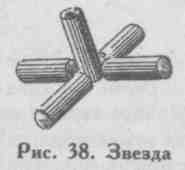 пустить при выОивании «Звезды» незначительный переразворот, но удар должен быть тогда очень точным. При ударе с переразворотом бита лучше скользит по бетону и, следовательно, будет больше возможностей выбить фигуру одним ударом. Недопустимыперелеты, уводы биты в стороны, при них фигура разваливается, несколько городков остается в квадрате.3. «Колодец» (рис. 39) Эта трудная фигура выбивается ударом с полным оаз-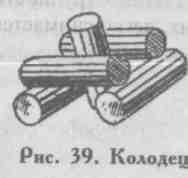 только четыре городка, а пятый (верхний ) остается в квадрате.4. «Артиллерия» (рис. 40)Одна из широких фигур, выбивается ударом с полным разворотом биты и небольшим ее недолетом. Целиться надо в средний стоячий городок. При лобовом ударе сто-214215ячий городок часто подсекается и остается в квадрате. Перелеты и уводы биты в стороны приводят к неполному снятию фигуры, выбивается лишь один стоячий городок, остальные раскатываются.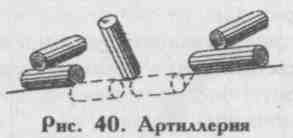 5. «Пулеметное гнездо» (рис. 41)Очень сложная фигура, редко выбивается одной битой. Полное выбивание фигуры происходит лишь тогда, когда игрок попадает развернутой битой чуть выше центра стоячих городков. В случае неудачи, если удар пришелся в центр стоячих городков или был небольшой недолет,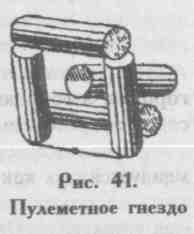 верхний городок останется в квадрате. Потребуется вторая бита, чтобы его выбить.Лобовой удар в основание фигуры недопустим, как равно недопустимы значительные недолеты, переразвороты, недоразвороты и уводы биты в сторону. Все это ведет к развалу фигуры.6. «Часовые» (рис. 42)Широкая фигура, ввиду сложности редко выбивается одной битой. Нужно высокое мастерство, чтобы выбить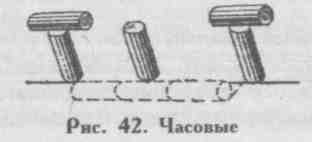 ФИГУРУ С одного удара. Для этого необходимо, чтобы бита полностью развернулась, как и в фигуре «пулеметное гнездо». Целиться надо также чуть выше центра стоячих городков. Если развернутая бита попадет в центр стоячих городков, два верхних горизонтальных городка откатятся от лицевой линии и добьются второй битой.Лобовой удар под основание городков, а также недо-развороты и переразвороты биты ведут к значительному развалу фигуры.7. «Тир» (рис. 43)Сложная фигура, полное выбивание ее требует большого мастерства и такого же расчета, как и в предыдущих фигурах: надо попасть полным разворотом биты выше центра стоячих городков. При этом необходимо еще рассчитать полет биты так, чтобы она попала и в городки, стоящие в центре квадрата. При попадании в центр стоячих городков нередко выбиваются четыре городка, а верхний остается в квадрате. Его снимают второй битой. При описанных выше двух способах выбивания фигуры случается, что хорошо выбиваются три передних городка, а городки, стоящие в центре квадрата, остаются нетронутыми или разваливаются.Лобовой удар под основание фигуры применять не реко-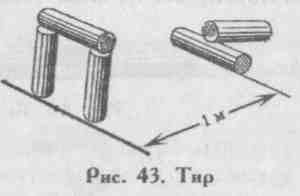 мендуется, так как верхний городок откатывается в пригород к штрафной линии, откуда его выбить можно с трудом, потратив 2-4 биты. Недоразвороты и переразвороты биты приводят к развалу фигуры.8. «Вилка» (рис. 44)Это лежачая фигура, несколько напоминающая «Звезду». Выбивается лобовым ударом с полным разворотом216217и некоторым недолетом биты. Целиться надо под низ переднего городка. Допускаются небольшие недоразвороты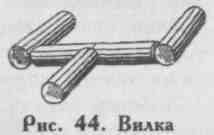 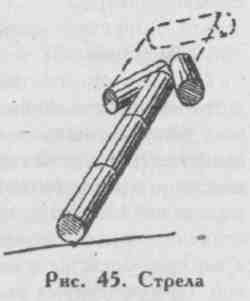 и переразвороты, при них бита лучше скользит по бетону, но применение их возможно лишь опытным игроком, умеющим варьировать позиции. Перелеты биты ведут к малому количеству выбитых городков, а чаще к развалу фигуры.9.	«Стрела» (рис. 45)
Принцип выбивания «Стрелы»общий для всех лежачих фигур: плотный удар, попадание в фигуру центром полностью развернутой биты, направленной вниз переднего городка. Опасны даже небольшие недолеты и уводы биты в сторону, которые приводят к развалу фигуры.10.	«Коленчатый вал» (рис. 46) .Одна из широких фигур, сложная. Выбивается, как и предыдущая фигура, плотным ударом с полным разворо-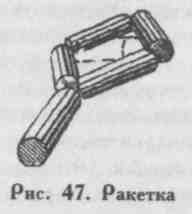 родка. Допустимы небольшие недолеты, переразвороты. Опасны перелети и уводы биты ц сторону.12. «Рак» (рис. 48)Принцип выбивания одинаков с фигурой «Ракетка». Перелеты, большие недолеты и уводы биты в сторону приводят к развалу фигуры.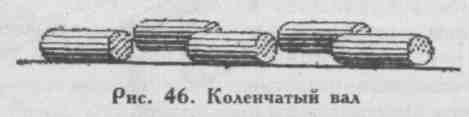 том биты. Перелеты и недолеты одинаковы опасны, так как ведут к развалу фигуры.11. «Ракетка» (рис. 47)Несложная фигура, выбивается центром полностью развернувшейся биты. Целиться над» под низ переднего го-13. «Серп» (рис. 48)Сложная и капризная фигура — она легко разваливается даже при сравнительно точном ударе. Хорошего результа-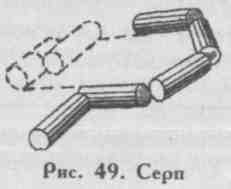 _	®  218   ®	та можно добиться, если выбивать «Серп» плотным ударом с полным, а еще лучше с некоторым переразворотом, биты.14. «Самолет« (рис. 50) Несложная фигура, легко выбивается лобовым ударом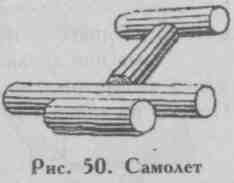 одной битой, целиться надо в центр переднего городка. Опасность представляют уводы биты в сторону и, особенно, удар в «крыло» фигуры, так как передний городок вместе с «крылом» откатывается в «пригород» к штрафной линии.15. «Закрытое письмо» (рис. 51)Самая сложная и ответственная фигура. Чтобы выбить ее, надо как минимум три биты. По правилам игры все городки фигуры выбиваются только с кона, причем сначала должна быть выбита «марка» (центральный городок).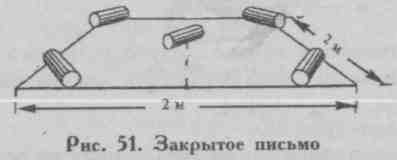 Если «марка» при ударе будет только сдвинута с места или выбита одновременно с одним или несколькими городками, или при выходе заденет другой городок, то все сдвинутые с места городки (в том числе и «марка») ставят на прежнее место, а удар считается потерянным. Сложность выбивания этой фигуры заключается в том, что игрок зачастую вынужден трижды менять позицию: для выбивания «марки», передних и задних городков. Расчеты в выборе позиции мы уже приводили. Небезынтересно	©   219  ®	будет познакомиться со способом выбивания трех городков «Закрытого письма» одной битой.На рис. 52 показано расположение городков и биты. Выбить эти городки можно лишь выпуская биту под углом 45° по отношению к лицевой линии квадрата с прицелом в левый передний городок. Бита находится в недоразво-роте и при соприкосновении с передним городком направит его по диагонали и выбьет им задний правый городок, а сама при дальнейшем движении снимет последний левый задний городок.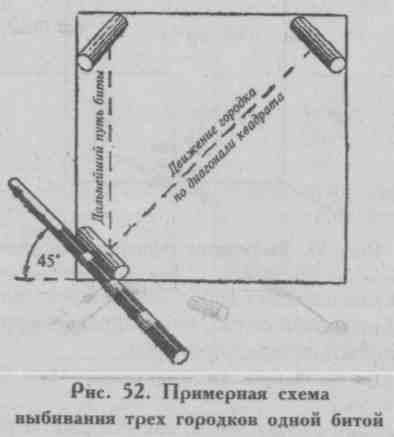 Чаще всего мастера городошного спорта выбивают «Письмо» в следующей последовательности: сначала «марку», потом два угловых городка слева и, наконец, два справа.Игра отдельных игроков с полукона зачастую решает успех всей команды. Выше мы говорили главным образом о выборе позиции, а перед игроком стоит и такая важная задача, как выбивание с полукона возможно большего количества городков одним ударом. Если это невоз-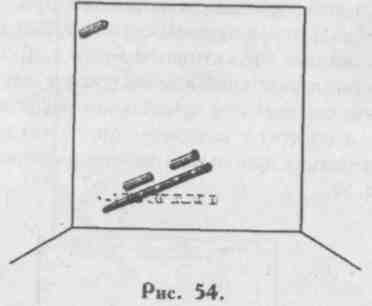 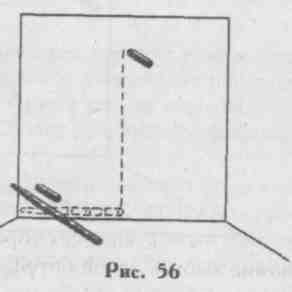 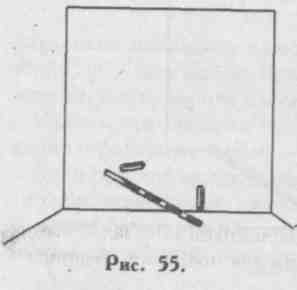 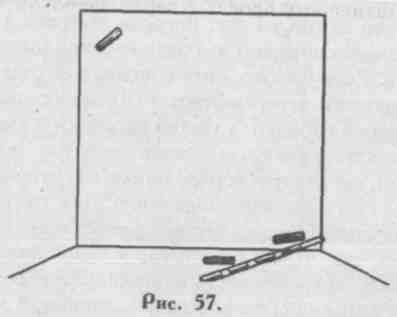 	©   220   @	можно, ТО он должен создать лучшие условия товарищу по команде, выступающему вслед за ним.Когда в квадрате находятся несколько развалившихся городков, оставшихся от неудачного броска по фигуре, то выбить их не всегда возможно ударом с полным разворотом биты.Предположим, что городки расположены скученно, как показано на рис. 53.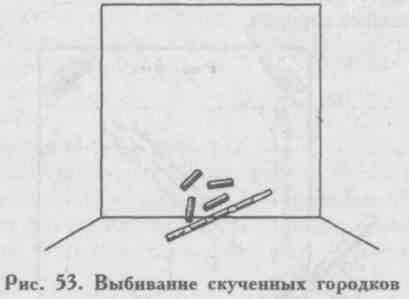 Практика сильнейших городошников показала, что их можно выбить одной битой, но для правильного попадания должен быть переразворот биты.Результативность броска с переразворотом биты видна и из рис. 54.Если городки расположены, как указано на рис. 55, то выбить их ударом с полным разворотом или переразворотом биты не представится возможным, ибо второй городок не будет задет битой. Значит, следует применить недоразворот биты, причем необходимо целиться в ближайший городок и стремиться попасть в него первой оковкой или ручкой биты. Подобное использование недораз-ворота показано на рисунке 56.Познакомимся с более сложным положением, когда в квадрате находятся разбросанные городки (рис. 57).223	@   222   ®	При ударе с полным разворотом биты, как показал опыт, выбиваются в лучшем случае левый и задний городки. Наиболее эффективным будет удар с персразво-ротом биты: она соприкоснется сразу с двумя первыми городками, которые при правильном расчете угла отклонения биты полетят к заднему; один из них собьет его.Эффективность использования переразворота биты видна из рис. 58.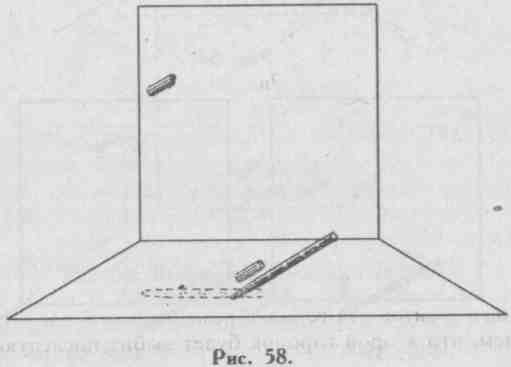 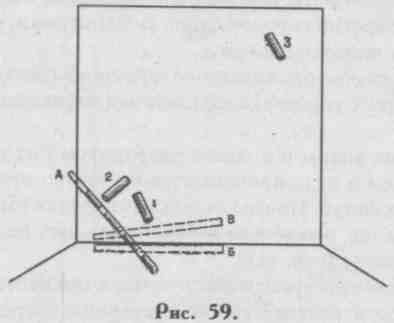 бита после попадания в первые два городка хотя и медленно, но будет все же вращаться, увеличивая площадь захвата, и в конечном итоге снимет задний городок.Наконец, рассмотрим еще более усложненное расположение городков на рис 60.Один городок лежит на центре линии, а два городка — по углам задней линии квадрата. Кажется, что выбить сразу одной битой эти городки невозможно. Но мы теперь знаем, что второй городок будет выбит последующим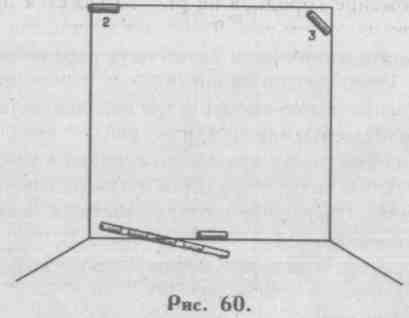 Расположение городков на рис. 59 кажется простым. Однако это не совсем так. Впереди лежащие два городка значительно осложняют выбивание одной битей всех трех городков. Если бросить биту с полным ее разворотом (Б) или небольшим переразворотом (В), могут выбиться первый и второй городки, а третий останется в квадрате. Его можно «снять с квадрата», лишь применив недоразворот биты, или, как говорят городошники, сыграть «натяжкой», т. е. увеличить площадь поражения. Для этого необходимо стойку при броске сместить ближе к правой стороне полукона, так, чтобы бита легла в положение «А».Надо стремиться попасть в ближайшие городки ручкой биты лобовым или центровым попаданием. В дальнейшем225		®  224   @	продвижением биты после соприкосновения с первым городком, а третий городок будет выбит первым, если биту бросить с недоразворотом.В этом случае произойдет сочетание «натяжки» (выбивание второго городка) с «дуплетом» (выбивание третьего городка).Лобовые удары с полным разворотом бит и точным попаданием в цель применяются не только при выбивании целых фигур. Иногда отдельные городки бывают расположены так, что только лобовой удар даст положительный результат (рис. 61).Большое техническое мастерство в применении лобового удара и тонкое чувство дистанции потребуется от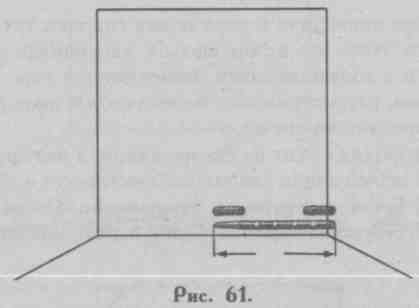 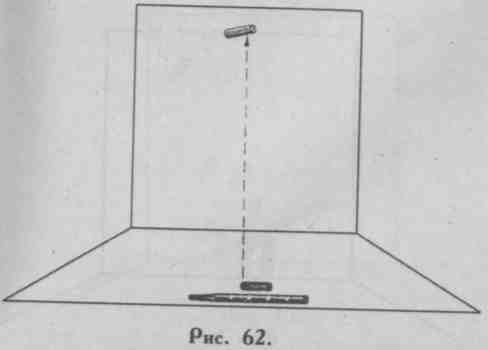 Оставшиеся четыре городка от «Пулеметного гнезда» (рис. 64) можно выбить так же, как и городки от фигуры «Часовые», но лобовой удар должен быть направлен в центр стоячих городков.Легче выбить остатки — три городка — «Тира» (рис. 65).Для этого надо биту направить лобовым ударом чуть выше центра стоячих городков.Приведенные случаи показывают, что, несмотря на сложность расположения скученных или разрозненных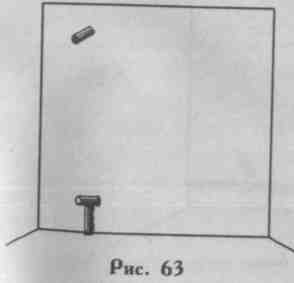 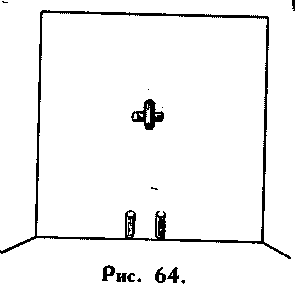 игрока в выбивании одной битой двух городков, расположенных, как показано на рис. 62.Одной битой можно выбить и три городка, оставшихся от фигуры «Часовые» (рис. 63).В этом случае также применяется лобовой удар с полным разворотом биты, с прицелом чуть выше центра стоячего городка. Однако здесь потребуется еще «накрытие» и заднего городка.Иначе говоря, бита после выбивания стоячего городка должна снять еще и задний городок.226227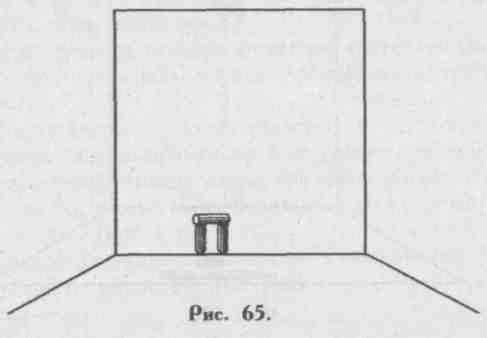 городков, при достаточном мастерстве все же удается выбить битой максимальное количество городков.Но часто встречается такое расположение отдельных городков, что заведомо известно: выбить их одной битой невозможно. Тогда нужно стремиться к минимальной потере бит в снятии городков с квадрата.Возьмем такой пример (рис. 66).Расстоянии между двумя крайними городками значительно больше длины биты, значит, выбить все городки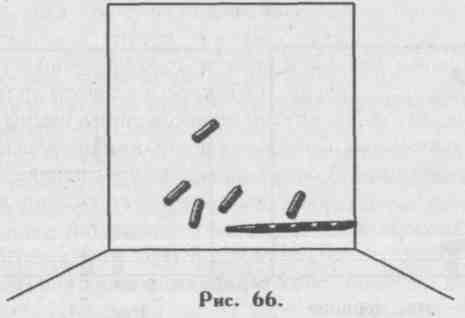 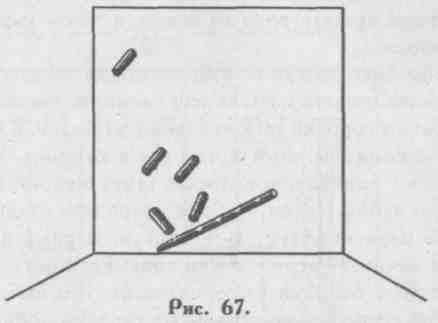 одной битой нельзя, потребуется две биты. Сначала выбивается правым крайний городок, а затем четыре скученных городка. Было бы большой ошибкой поступить наоборот.На рис. 67 показано другое расположение городков. В этом случае целесообразнее сначала выбить четыре передних скученных городка, а затем самый дальний. Четыре скученных городка легче выбить с кона, так как нет нужды менять основную стойку.Заканчивая раздел, знакомящий с техникой игры в городки, следует сказать: пусть не пугают начинающего городошника трудности некоторых вычислений и расчетов при выборе позиции и сложности в производстве некоторых ударов. Эти трудности преодолимы, нужны только терпение и настойчивость в достижении поставленной перед собой цели. А этой целью для городошника, как и для всякого спортсмена, должно быть стремление выйти на широкую дорогу спортивного мастерства.Разметка площадки для городков показана на рисунке 68.Ребята до 15 лет могут играть в городки без штрафной линии и «пригородов».   .228229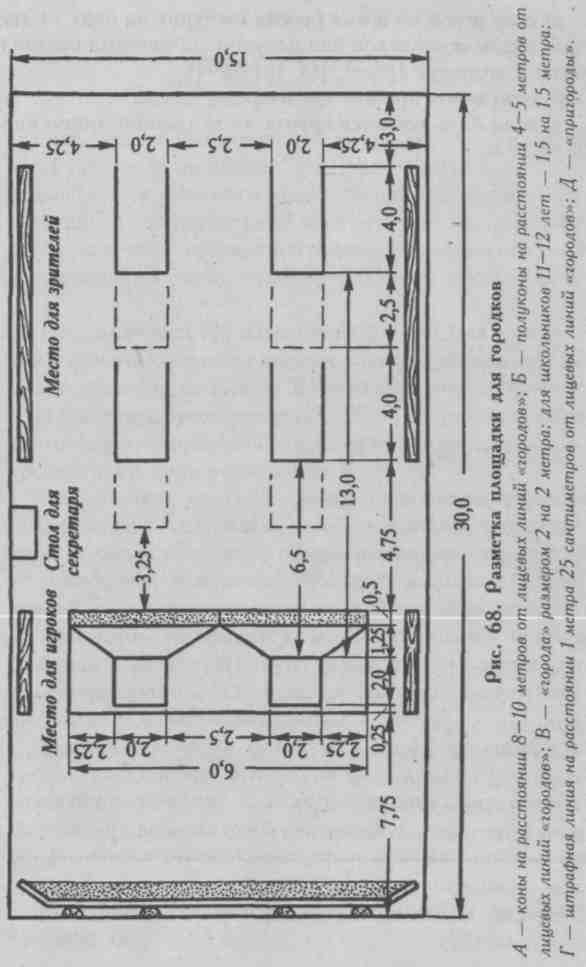 Площадка для игры должна быть ровной. Травяной покров надо срезать ровным слоем, а затем хорошенько утрамбовать.Чтобы биты далеко не отбрасывались, позади площадки хорошо сделать плетень или насыпать земляной вал.Играть в городки можно вдвоем, втроем или командами (две команды, до 4-8 человек в каждой). Команды выбирают капитанов, которые тянут жребий на право первого забоя. Затем в обоих «городах» ставят из городков первую фигуру — «Пушку». Первый игрок команды начинает игру с линии кона. Если бита попала в цель и хотя бы один из городков фигуры выброшен за пределы «города», то остальные городки добиваются с полукона. Если вся фигура выбита с одной биты, ставится следующая фигура и т. д. Исключением является десятая фигура — «Закрытое письмо», при выбивании которой в первую очередь должна быть выбита «марка» (городок расположенный в центре), после чего все остальные городки этой фигуры выбиваются также с линии кона. Если «марка» будет выбита вместе с другим городком, то выбитые городки ставятся обратно, а удар считается потерянным.После того как все игроки правой команды сделают по два удара (пробьют по две биты), начинает игру левая команда, затем вновь правая и т. д. В такой очередности игра протекает до конца первой партий, т. е. до выбивания всех 10 фигур городков. После этого команды меняются местами. Команда, выбившая все фигуры меньшим количеством бит, считается победительницей партии. Победительницей игры считается команда, выигравшая две партии подряд или набравшая большее количество очков в трех партиях. Очки засчитываются так: победа — 1 очко, ничья — 1/2 очка, поражение — 0. Удар считается неправильным (штрафным и потерянным для команды):®  230®   231   @а)	если игрок во время броска наступит на одну из ли
ний, окаймляющих кон или полукон, до момента падения
биты в «город»;б)	если игрок пробьет вне очереди;в)	если бита коснется грунта до штрафной линии или
заденет ее.ПРИЛОЖЕНИЕЗдесь приведены примерные вопросы теоретической части экзамена по дисциплине «физическая культура», предлагаются вопросы и ответы по олимпийскому образованию. Даны нормативы практической части экзамена. В заключение приведены графики распределения учебного времени и учебного материала по физической культуре.Однако начнем с организационной части. Для организации и приема экзаменов директор школы утверждает экзаменационную комиссию. В нее входят учителя физической культуры, преподаватель ОБЖ, представитель администрации, медицинский работник и некоторые учителя-предметники, чаще всего биологи.Практическую часть экзаменов проводят на стадионе за неделю до начала экзаменационной сессии, теоретическую предусматривают в общем расписании школьных экзаменов. Всю содержательную часть экзаменов (и практическую, и теоретическую) обсуждают и утверждают на районном методическом объединении учителей физической культуры и берут за основу. Но каждый учитель имеет право внести в нее коррективы с учетом местных условий и специфики школы.Практическая часть состоит из 4 видов упражнений, по уровню выполнения которых можно определить степень развития физических качеств и освоения двигательных умений. Проводится она в течение двух дней — по 2 вида. Но физически хорошо подготовленные учащиеся могут при желании сдать все 4 упражнения в один день.В таблице 1 даны контрольные нормативы на оценки «3», «4», «5».\232233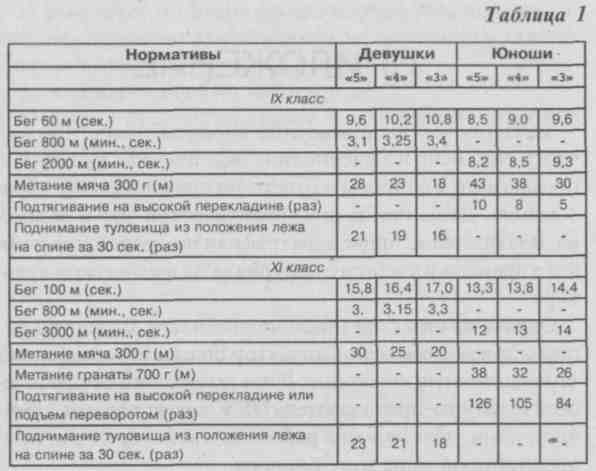 При очень плохой погоде (длительный сильный дождь, слякоть и т. п.) практическая часть экзамена проводится в спортивном зале. Здесь уже используются иные контрольные нормативы (см. табл. 2).Теоретические знания учащихся проверяются по экзаменационным билетам, утвержденным директором школы не позднее начала IV четверти. В каждый билет входят два вопроса, включающих в себя знания по теории физического воспитания, гигиене, физиологии, истории видов спорта и Олимпийских игр.Многие вопросы в XI классе те же, что в IX, но от одиннадцатиклассников требуются более содержательные ответы на них.Ученикам, успешно занимающимся в течение последних лет и имеющим отличную оценку по предмету «Физическая культура», предоставляется право заменить сдачутеоретической части экзамена написанием реферата. Опыт свидетельствует, что ученики, творчески работая над рефератом, значительно расширяют свои знания. По завершении экзаменов среднюю оценку, полученную при сдаче практической части, суммируют с оценкой за теоретическую часть, делят на два (без дробей) и выводят итоговую оценку за экзамен. Предпочтение желательно отдавать сдаче практической части экзамена (так, если за «практику» ученик получил «5», а за «теорию» — «4», то ставят итоговую оценку «5», и наоборот). В оценивании используют обычную пятибалльную систему.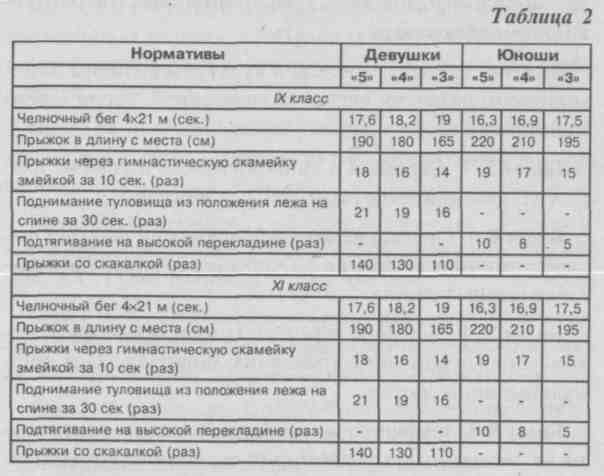 ©  234   ®ПРИМЕРНЫЕ ЭКЗАМЕНАЦИОННЫЕ БИЛЕТЫБилет 1.1. Влияние занятий физической культурой и спортом на формирование и укрепление волевых и нравственных качеств. 2. Физкультурно-спортивная этика.Билет 2. 1. Физическая культура в семье. 2. Олимпийские игры в Древней Греции.Билет 3.1. Роль физической культуры и спорта в развитии молодого человека. 2. Девиз, символика и атрибутика Олимпийских игр.Билет 4. 1. Роль физической культуры и спорта в гармоничном развитии личности человека. 2. Герои Олимпийских игр.Билет 5. 1. Сведения о личной гигиене и режиме дня. 2. XXII Олимпийские игры 1980 г. в Москве.Билет 6.1. Гигиенические требования при занятиях физическими упражнениями. 2. Особенности разминки в различных видах спорта.Билет 7. 1. Значение утренней гимнастики и физических упражнений для укрепления здоровья. 2. Национальные виды спорта.Билет 8.1. Значение занятий физическими упражнениями на свежем воздухе. 2. История возникновения и развития легкой атлетики.Билет 9. 1. Вредные привычки, их пагубное влияние на здоровье подростка. 2. История возникновения и развития баскетбола.	®   235   ®	Билет 10. 1. Характеристика подросткового возраста, его особенности и проблемы. 2. История возникновения и развития волейбола.Билет 11. 1. Самоконтроль при занятиях физическими упражнениями. ЧСС, ее изменение при физической нагрузке. 2. История возникновения и развития различных видов спорта (по выбору).Билет 12. 1. Закаливание, его виды, значение для здоровья человека. 2. Профилактика травм. Оказание первой помощи при травмах, полученных при занятиях физическими упражнениями.Билет 13. 1. Массаж и самомассаж. Его виды, значение для здоровья человека. 2. Правила безопасности выполнения физических упражнений. Способы и приемы страховки и самостраховки.Билет 14. 1. Физическая культура и спорт в жизни выдающихся людей. 2. Профилактика простудных заболеваний.Билет 15.1. Утомление и переутомление, их признаки и меры предупреждения. 2. Столетие олимпийского движения. XXVI Олимпийские игры в Атланте.Билет 16.1. Питание, его значение для роста и развития организма. Питание школьника, спортсмена. 2. Возрождение и проведение Олимпийских игр современности.Билет 17.1. Влияние занятий физическими упражнениями на основные системы организма. 2. Зимние Олимпийские игры. Белая олимпиада 1998 г. в Нагано.Билет 18.1. Влияние занятий физическими упражнениями на осанку (телосложение), умственную и физическую работоспособность. Основные принципы баскетбола; правила игры.I	©  236   ®	Билет 19.1. Стресс. Влияние стресса и депрессии на здоровье человека. 2. Содержание легкой атлетики. Основные правила соревнований.Билет 20. 1. Спорт и искусство. 2. Олимпийские игры 2000 года в Сиднее.ОЛИМПИЙСКОЕ ОБРАЗОВАНИЕ ДЛЯ 9-11-х КЛАССОВОлимпийские игры в Древней Греции. Где проводились античные Олимпийские игры?Какова символика и атрибутика Олимпийских игр? Что она выражает? Каков олимпийский девиз?В чем заслуги Пьера де Кубертена перед олимпийским движением?Чем объясняется возрождение интереса к Олимпийским играм в конце XIX в.? Где проводились I Олимпийские игры современности?Что такое МОК? Какова его роль в организации и проведении Олимпийских игр?6 . В какие годы Олимпийские игры современности не проводились и по какой причине?Когда и где спортсмены нашей страны впервые выступили на Олимпийских играх? Что вы знаете об успехах отечественных спортсменов на этих играх?Что вы знаете о XXVI летних Олимпийских играх? Где они проводились, как на них выступили российские спортсмены?	®   237  ©	9.	Когда впервые приняли участие в Олимпийских иг
рах спортсмены из России? Кто из них и в каком виде
спорта отличился?Когда были проведены Олимпийские игры в Москве? Каким был их талисман?Чём отличаются Олимпийские игры от соревнований на первенство мира? Зачем нужны Олимпийские игры?Что вы знаете о клятвах олимпийцев и судей перед началом игр?Расскажите о процедуре открытия и закрытия Олимпийских игр.Что такое Олимпийская хартия? Основные принципы олимпизма.Назовите виды спорта по которым проводились соревнования на летних XXVI Олимпийских играх в Атланте.ОТВЕТЫ НА ВОПРОСЫ ПО ОЛИМПИЙСКОМУ ОБРАЗОВАНИЮВопрос 1.На протяжении шесть веков в Древней Греции близ селения Олимпия проводились состязания греческих атлетов, вошедшие в мировую историю под названием «Олимпийские игры».Первые достоверные сведения об античных Олимпийских играх относятся к 776 г. до н. э., хотя, возможно, они существовали и раньше.Олимпийские игры — праздник спорта и искусства — проводился каждое четырехлетие. Ставший традиционным, он и до настоящего времени называется Олимпиадой. НаI	@  238   ©	время Олимпийских игр во всей Греции объявлялось священное перемирие и должны были прекращаться любые войны. В Олимпийских играх тогда соревновались и были зрителями только мужчины, причем только свободнорожденные греки. Рабы и иноземцы к Играм не допускались. Для девушек проводились другие состязания.На первых Олимпийских играх атлеты состязались только в беге на дистанцию, составляющую в нынешнем измерении 192,27 м. Эта дистанция называлась «стадий». От этого слова и произошло название «стадион».Вопрос 2.Олимпийский символ—это изображение, которое представляет собой пять переплетенных многоцветных колец, олицетворяющих единство пяти континентов и встречу на Олимпийских играх спортсменов всего мира.Олимпийский девиз «Быстрее, выше, сильнее» выражает стремление олимпийского движения. Олимпийская эмблема представляет собой сочетание пяти колец с каким-нибудь другим элементом. Например, эмблема МОК (Международного олимпийского комитета) -— олимпийские кольца в сочетании с олимпийским девизом «Быстрее, выше, сильнее». Эмблема же Олимпийского комитета России включает трехцветное изображение пламени, отражающего цвета государственного флага на фоне пяти колец. В эмблему Московской Олимпиады вместе с олимпийскими кольцами вошел силуэт, характерный для архитектурного облика Москвы.Вопрос 3.Общественный деятель Пьер де Кубертен родился 1 января 1863 г. во французской аристократической семье, получил образование в офицерской школе. Позднее его заинтересовали история, педагогика, литература, по-	©   239  ©	литика, и он продолжил образование в Сорбонне — всемирно известном Парижском университете. Пьер де Кубертен изучил системы физического воспитания во Франции и многих других странах мира и пришел к мысли о необходимости возрождения Олимпийских игр для создания системы международных соревнований и укрепления дружбы между народами.25 ноября 1892 г. Пьер де Кубертен выступил в Сорбонне с докладом «Возрождение олимпизма». Ему было тогда всего 29 лет. В письме, которое Кубертен разослал весной 1893 г. во многие страны мира, он говорил: «Возрождение Олимпийских игр на принципах и условиях, которые бы соответствовали запросам современного общества, сделает возможным встречу представителей всех народов мира каждые четыре года. Мы надеемся, что эти мирные и благородные состязания будут лучшим выражением духа интернационализма».23 июня 1894 г. старания Кубертена увенчались успехом. На конгрессе в Сорбонне было принято историческое решение: «Поскольку нет никаких сомнений в преимуществах, предоставляемых возрождением Олимпийских игр, как с точки зрения спортивной, так и интернациональной, да будут возрождены эти игры на основах, которые соответствуют требованиям современной жизни».Вопрос 4.Наряду с развитием спорта в XIX в. наибольшее влияние на возобновление олимпийской традиции оказали археологические раскопки и исследования на месте древней Олимпии. Они вызвали большой интерес во всем мире к Олимпии и к Играм.К этому времени и сам спорт преодолевает границы отдельных стран и постепенно становится международным./9785170018048	@  240   @	Создаются первые международные организации по отдельным видам спорта. Но только в конце XIX в. возникла настоящая необходимость решить две важнейшие для спорта задачи. Во-первых, проводить наряду с соревнованиями по отдельным видам спорта спортивные празднества с включением нескольких видов одновременно. Во-вторых, образовать международную организацию для координации спортивных соревнований между странами. Организация международного спортивного движения стала требованием эпохи. Исследования и большая организаторская работа барона Пьера де Кубертена позволили к концу XIX в. воплотить в жизнь идею возрождения Олимпийских игр. По решению Международного олимпийского комитета 6 апреля 1896 года в Афинах состоялось открытие Игр первой Олимпиады современности .Вопрос 5.Международный олимпийский комитет является международной правительственной организацией. Секретариат МОК находится в Лозанне (Швейцария). Задача МОК — в руководстве олимпийским движением и развитием олимпизма в соответствии с Олимпийской хартией. Международный олимпийский комитет поощряет организацию и развитие спорта и спортивных соревнований, обеспечивает регулярное проведение Олимпийских игр.В МОК избираются лица, обладающие соответствующей квалификацией и представляющие интересы страны, где они постоянно проживают.Высшим органом Международного олимпийского комитета является сессия, т. е. общее собрание его членов, проводимое не менее одного раза в год. На сессиях выбираются города, в которых проводятся Олимпийские игры, определяются олимпийские виды спорта. В период между сессиями деятельностью МОК руководит Исполнитель-	®   241   ®	ный комитет, состоящий из президента, четырех вице-президентов и шести других членов, избираемых на сессии МОК тайным голосованием.Официальными языками МОК являются французский и английский. Наша страна участвовала в его работе с момента создания. Членами МОК были и являются многие видные представители Российского государства.С 1971 г. членом МОК является Виталий Смирнов — президент Олимпийского комитета России.Вопрос 6.Игры VI Олимпиады должны были проводиться в 1916 г. Однако в 1914 г. началась первая мировая война, и в проведении Игр наступил перерыв до 1920 г. Проведению очередных Олимпийских игр в 1940 и 1944 гг. помешала вторая мировая война, но при этом порядковая нумерация игр не прерывалась.Вопрос 7.Впервые наши спортсмены приняли участие в XV Олимпийских играх в Хельсинки (Финляндия). Они выступили по всей программе Игр, за исключением хоккея на траве, и добились большого успеха, завоевав 71 медаль (22 золотые, 30 серебряных и 19 бронзовых).Первой олимпийской чемпионкой в истории спорта России стала метательница диска Нина Ромашкова (Пономарева). Четыре золотые медали среди гимнастов завоевал Виктор Чукарин. Юрий Тюкалов стал сильнейшим в академической гребле, Анатолий Богданов — в стрельбе из произвольной винтовки. Лучшие среди штангистов — Иван Удодов, Рафаэль Чимишкян и Трофим Ломакин; в борьбе вольного стиля — Давид Цимакуридзе, а в греко-римской (классической) борьбе — Борис Гуревич, Яков Пункин, Шамаз Сафин, Иоханнес Коткас.	®  242   ®	В зимних Олимпийских играх спортсмены нашей страны впервые приняли участие в 1956 г. Особенно хорошо выступили на них конькобежцы (соревновались только мужчины). Золотыми медалями были награждены Евгений Гришин, Юрий Михайлов, Борис Шилков. Впервые стали чемпионами Олимпиады по лыжам Любовь Козырева и мужская эстафетная команда. Сборная команда по хоккею с шайбой также завоевала «золото».Вопрос 8.XXVI Олимпийские игры проводились в Атланте (США). Россия на них была представлена самостоятельной олимпийской делегацией впервые после длительного перерыва (1912г.)По наиболее престижному показателю — количеству завоеванных золотых медалей — российские спортсмены были вторыми, вслед за хозяевами Олимпиады. Они завоевали 26 золотых наград (США — 44). Американцы имели больше всего и серебряных медалей (32), у россиян — 21. По числу бронзовых наград впереди были германские спортсмены (27), вторыми — спортсмены США (25) и третьими — олимпийцы России (16).Удачно выступили на олимпийских стартах в Атланте спортсмены России по плаванию, фехтованию, спортивной гимнастике.Ряд спортсменов, представляющих в составе российской делегации Москву, прошли школу воспитания и становления в Московском городском физкультурно-спортивном объединении. Они завоевали 6 золотых, 2 серебряные и 1 бронзовую медали.Отличных результатов на олимпийских состязаниях добились гимнаст А. Воропаев («золото»), спортсменка по художественной гимнастике Я. Батыршина («серебро»), легкоатлетка С. Мастеркова («золото»), фехто-©   243  ®вальщики С. Шевченко («золото»), К. Азнавурян («бронза») и др.Вопрос 9.Впервые по инициативе спортивных клубов 8 российских спортсменов в 1908 г. приняли участие в играх IV Олимпиады (Лондон, Англия). Н. А. Панин-Коломенкин стал первым победителем в фигурном катании на коньках, а борцы Н. Орлов и А. Петров завоевали серебряные медали в своих весовых категориях.Вопрос 10.В Москве в 1980 г. проводились Игры XXII Олимпиады. Официальным олимпийским талисманом этих Игр бьш Мишка. Автор талисмана — художник В. Чижиков.Вопрос 11.Олимпийские игры проводятся под общим руководством Международного олимпийского комитета (МОК). Соревнования по всем видам спорта в программе игр проходят одновременно в одном или нескольких близко расположенных друг к другу городах.Первенства мира проводятся по каждому виду спорта в отдельности, обычно не в одно время, в разных странах, под руководством соответствующих независимых друг от друга федераций, например по футболу — ФИФА, по боксу — АИБА и др. Олимпийские игры нужны для поддержания сотрудничества в спортивном движении между разными странами и континентами.Вопрос 12.На торжественной церемонии открытия Олимпийских игр произносятся две клятвы —' от имени спортсменов иI	©   244   ®	от имени судей. В 1920 г. на VII Играх в Антверпене была впервые произнесена клятва спортсменов. На Московской Олимпиаде ее произнес пятикратный победитель Олимпиады-76 гимнаст Николай Андрианов. В клятве говорится об уважении и соблюдении правил соревнований в истинно спортивном духе, во славу спорта и во имя чести своих команд. Клятва от имени судей и официальных лиц произносится с 1968 г. (на XIX Играх в Мехико). В ней говорится о беспристрастности судей, о соблюдении ими правил судейства, преданности принципам олимпизма.Вопрос 13.Большой интерес во всем мире вызывают торжественные праздники открытия и закрытия Игр. Церемония открытия начинается с появления на стадионе главы государства страны организатора Игр. После этого начинается парад олимпийских делегаций стран-участниц.Перед спортсменами и зрителями выступают с речами президент Организационного комитета Игр и президент МОК, после чего глава государства объявляет Игры открытыми. Вслед за этим вносится и поднимается на мачте олимпийский флаг, бегун по дорожке проносит и зажигает олимпийский огонь, выпускаются голуби, спортсмены и судьи произносят торжественные клятвы. После исполнения гимна страны-организатора Игр начинается художественная часть программы — церемония открытия.Церемония закрытия проводится на стадионе по окончании всех соревнований. Перед строем знаменосцев с национальными флагами стран-участниц спортсмены маршируют единой колонной. Проводится ритуал передачи олимпийского флага президентом МОК мэру города-организатора следующих Олимпийских игр. Произно-	©   245   ®	сят речи президент Организационного комитета Игр и президент МОК, который объявляет игры закрытыми. Гаснет олимпийский огонь, и под звуки олимпийского гимна спускается и уносится со стадиона олимпийский флаг.Вопрос 14. В конце прошлого века, в 1894 г., были разработаны Пьером де Кубертеном и утверждены Парижским конгрессом основы Олимпийской хартии.Хартия — это своего рода конституция олимпийского движения, свод его основных законов, по которым живет мир современного олимпизма. В ней изложены принципы олимпизма, принципы организации и проведения Олимпийских игр, принципы олимпийского движения и т. д.Смысл принципов олимпизма состоит в первую очередь в благородстве и честности поведения спортсмена не только по отношению к своим соперникам, но и во всей его повседневной жизни. Важно также понятие гармоничного развития человека: сильное тело не должно быть единственным достоинством спортсмена. Не менее важны для современного человека интеллект, культура поведения, благородство, честность, здоровье, укрепление мира и дружбы между народами.Вопрос 15. В программу летних XXVI Олимпийских игр в Атланте входили следующие виды спорта: греко-римская борьба (классическая), велоспорт, гимнастика, легкая атлетика, плавание, стрельба пулевая, стрельба из лука, фехтование, футбол, конный спорт, бокс, вольная борьба, гребля на байдарках и каноэ, современное пятиборье, тяжелая атлетика, академическая гребля, баскетбол, волейбол, дзюдо, парусный спорт, гандбол, водное поло, прыжки в воду, хоккей но траве, маунтинбайк (горный велосипед), бичволей (пляжный волейбол), бейсбол, женский футбол, софтбол.I246247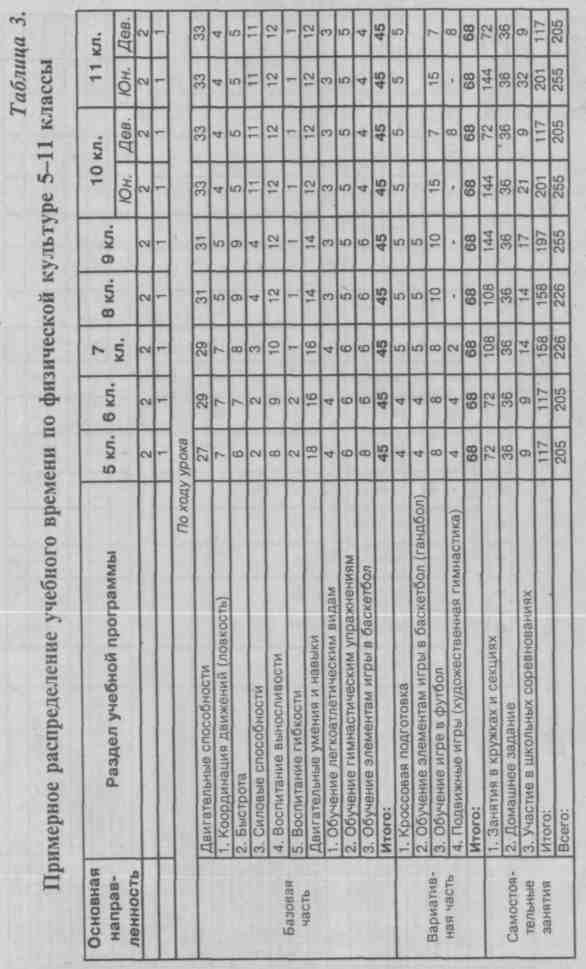 Планирование уроков физкультуры утверждается методическим пособием, но обычно урок состоит из трех частей: разминки, основной части и заключения. На разминку уделяется 50 минут учебного времени, на основную часть — 30-35 минут, на заключение — 3-5 минут. Иногда уместно заменить заключительные упражнения беседой с учениками, это сближает прелодавателя с детьми, и создает здоровую и доброжелательную атмосферу на уроке.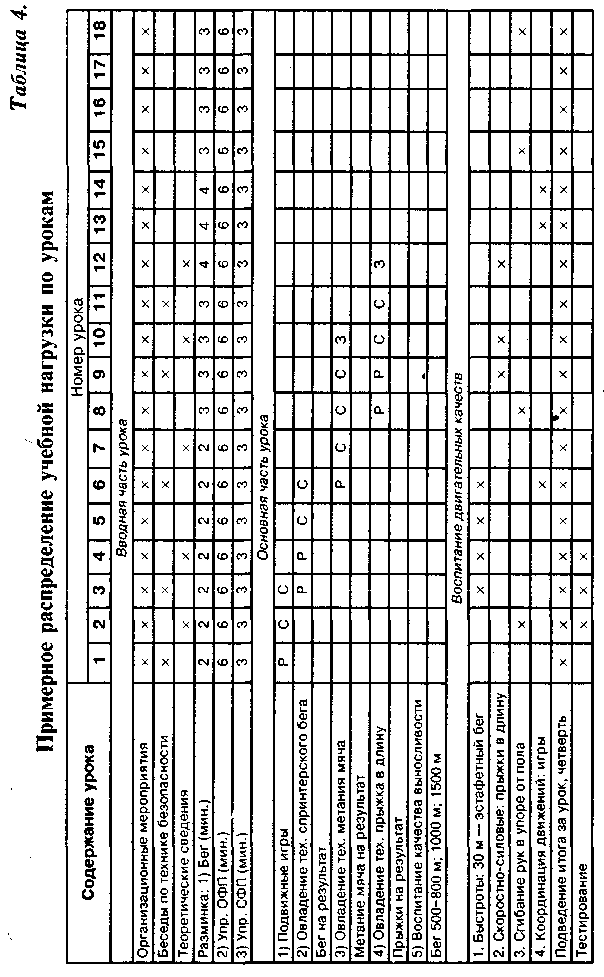 248Список литературыБылеева Л. В., Короткое И. М., 1982.Гуреев Н. В. Активный отдых М., 1991.Гусак Ш. 3. Физкультурные праздники и вечера в школе. М., 1965.Гузов Н. М. Узоры на стадионе. М., 1987.Гужаловский А. А., Ворсин Е. Н. Физическое воспитание в школе. Минск, 1988.Короткое И. М. Подвижные игры детей. М., 1987.Полиевский С. К., Гук Е. П. Физкультура и закаливание в семье. М., 1984.Соколова. А. Городки. М., 1957.Холодов Ж. К., Кузнецов В. С, Колодницкий Г. А., Легкая атлетика в школе. М., 1993.Спортивная жизнь России. 1992, №3.Методическое пособие по физической культуре. М., 1998.Физкультра в школе. 1997, №7-10.СОДЕРЖАНИЕВведение	 3Глава 1 	 5Характеристика и примеры подвижных игрдля детей младшего школьного возраста	11Игры с элементами баскетбола	16Характеристика и примеры игр для подростков	19Игры с элементами волойбола	 34Игры на лыжах	 37Характеристика подвижных игрдля старшеклассников	40Глава 2	41Игры для развития гимнастических навыков 	41Игры с элементаим легкой атлетики	 45Игры для бегунов	Т. 45Игры для прыгунов	47Игры, развивающие метательные способности	51Элементы борьбы в подвижных играх	 53Игры для развития боксерских навыков	 58Футбол	 62Волейбол и баскетбол	 65Игры и упражнения для освоения с водой	 70Плавание	 70Игры на воде	 74Игры-упражнения	 75Глава 3	 86Аттракционы	 86Игры-аттракционы	 88Поединки 	 93Веселые старты	 97Игры-эстафеты	103Примерные комплексыгимнастических упражнений	 112Упражнения для ребят младшегошкольного возраста	112Упражнения для ребятсреднего школьного возраста	120Упражнения для ребят младшегои среднего школьного возраста 	129Глава 4	136Игры с мячом	 	136Школа мяча	 	137Игры с пластмассовой тарелочкой 	155Зимние игры 	 	158Игры лыжников на площадке и в лесу	171Игры на асфальте	183Упражнения с мячом	180Игры с короткой скакалкой	189Глава 5	193Старинные русские игры	193Городки	197Приложение	231Экзамен по физкультуре в школе	231Нормативы	233Примерные экзаменационные билеты	234Олимпийское образование для 9-11 классов	 236Ответы на вопросыпо олимпийскому образованию	 237Список литературы	249Содержание	 250Эльвира Борисовна НайминоваФизкультураМетодика преподаванияСпортивные игрыОтветственный редактор: Ж.ФроловаТехнический редактор: Г. ЛогвиноваРедактор: Л. ГайдашКорректор: А. МихайлеваОбложка: А. КузнецовКомпьютерный дизайн: О. БезугловНалоговая льгота — общероссийскийклассификатор продукции ОК-00-93, том 2;953000 — книги, брошюрыЛицензия ЛР № 065194 от 2 июня 1997 г.Сдано в набор 10.03.2001. Подписано в печать 10.08.2001Формат 84х 108 732. Бумага типографская № 2.Гарнитура Times.Тираж 10 000 экз. Заказ № 2674.Издательство «ФЕНИКС»344007, г. Ростов н/Д,пер. Соборный, 17Отпечатано с готовых диапозитивов в ГУИПП «Курск». 305007, г. Курск, ул. Энгельса, 109.Качество печати соответствует качеству представленных заказчиком диапозитивов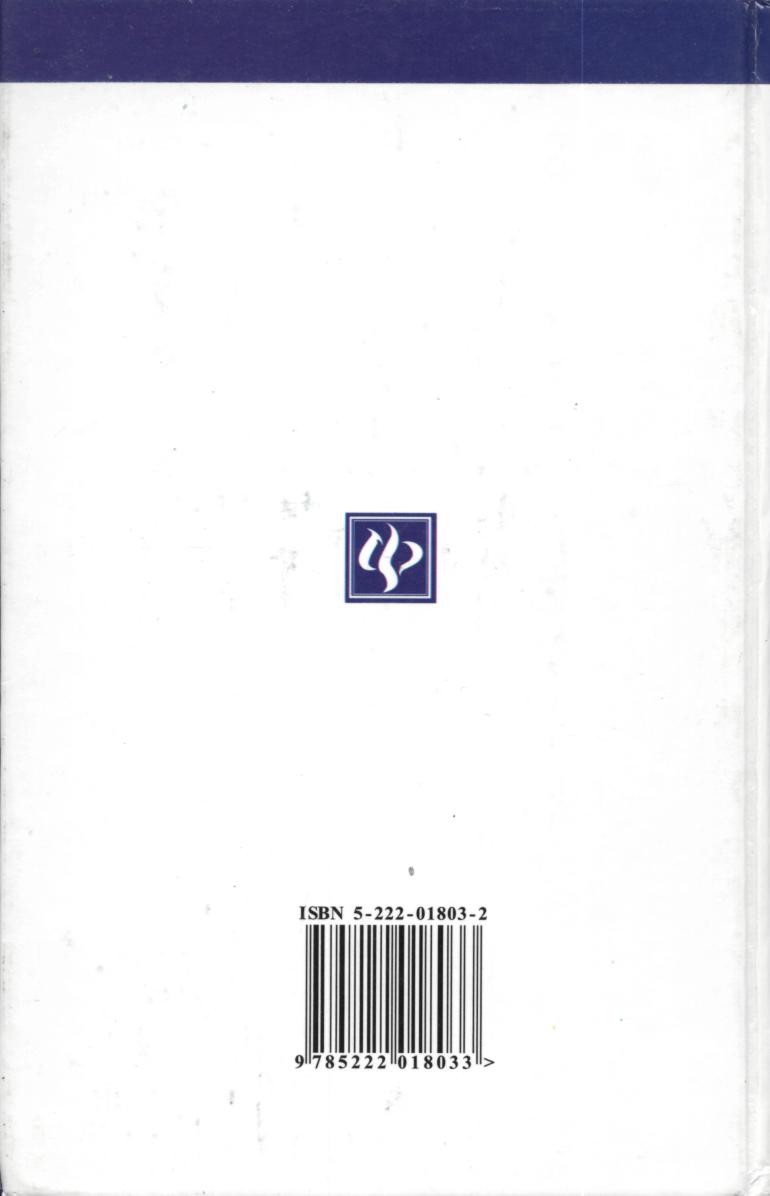 